PATVIRTINTA Alytaus rajono vietos veiklos grupės valdybos 2023 m.  vasario 23 d. rašytinio sprendimo priėmimo procedūros protokolu  Nr.30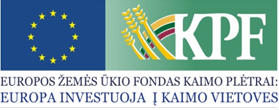 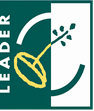 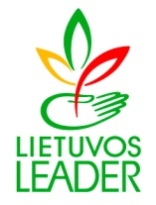 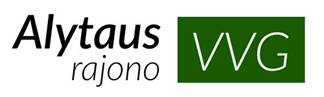 VIETOS PROJEKTŲ FINANSAVIMO SĄLYGŲ APRAŠAS (patikslinta)Alytaus rajono vietos veiklos grupė (toliau – VVG)Vietos plėtros strategija „Alytaus rajono ir Birštono savivaldybių kaimiškosios teritorijos  bendruomenių inicijuota vietos plėtros strategija  2015-2020  metams“ (toliau – VPS)kvietimo Nr.361. BENDROJI VIETOS PROJEKTŲ FINANSAVIMO SĄLYGŲ APRAŠO DALIS1. BENDROJI VIETOS PROJEKTŲ FINANSAVIMO SĄLYGŲ APRAŠO DALIS1. BENDROJI VIETOS PROJEKTŲ FINANSAVIMO SĄLYGŲ APRAŠO DALIS1. BENDROJI VIETOS PROJEKTŲ FINANSAVIMO SĄLYGŲ APRAŠO DALIS1. BENDROJI VIETOS PROJEKTŲ FINANSAVIMO SĄLYGŲ APRAŠO DALIS1. BENDROJI VIETOS PROJEKTŲ FINANSAVIMO SĄLYGŲ APRAŠO DALIS1. BENDROJI VIETOS PROJEKTŲ FINANSAVIMO SĄLYGŲ APRAŠO DALIS1. BENDROJI VIETOS PROJEKTŲ FINANSAVIMO SĄLYGŲ APRAŠO DALIS1. BENDROJI VIETOS PROJEKTŲ FINANSAVIMO SĄLYGŲ APRAŠO DALIS1. BENDROJI VIETOS PROJEKTŲ FINANSAVIMO SĄLYGŲ APRAŠO DALIS1. BENDROJI VIETOS PROJEKTŲ FINANSAVIMO SĄLYGŲ APRAŠO DALIS1. BENDROJI VIETOS PROJEKTŲ FINANSAVIMO SĄLYGŲ APRAŠO DALIS1. BENDROJI VIETOS PROJEKTŲ FINANSAVIMO SĄLYGŲ APRAŠO DALIS1. BENDROJI VIETOS PROJEKTŲ FINANSAVIMO SĄLYGŲ APRAŠO DALIS1. BENDROJI VIETOS PROJEKTŲ FINANSAVIMO SĄLYGŲ APRAŠO DALIS1. BENDROJI VIETOS PROJEKTŲ FINANSAVIMO SĄLYGŲ APRAŠO DALIS1. BENDROJI VIETOS PROJEKTŲ FINANSAVIMO SĄLYGŲ APRAŠO DALIS1. BENDROJI VIETOS PROJEKTŲ FINANSAVIMO SĄLYGŲ APRAŠO DALIS1. BENDROJI VIETOS PROJEKTŲ FINANSAVIMO SĄLYGŲ APRAŠO DALIS1. BENDROJI VIETOS PROJEKTŲ FINANSAVIMO SĄLYGŲ APRAŠO DALIS1. BENDROJI VIETOS PROJEKTŲ FINANSAVIMO SĄLYGŲ APRAŠO DALIS1. BENDROJI VIETOS PROJEKTŲ FINANSAVIMO SĄLYGŲ APRAŠO DALIS1. BENDROJI VIETOS PROJEKTŲ FINANSAVIMO SĄLYGŲ APRAŠO DALIS1.1.Vietos projektų finansavimo sąlygų apraše (toliau - FSA) nustatytos vietos projektų tinkamumo finansuoti sąlygos ir reikalavimai, kurie taikomi pareiškėjui, siekiančiam gauti paramą vietos projektui įgyvendinti pagal FSA 1.2 papunktyje nurodytą VPS priemonės veiklos sritį, sudaryti iš tinkamumo finansuoti sąlygų, pareiškėjų įsipareigojimų, vietos projektų atrankos kriterijų, kitų pareiškėjams ir vietos projektams taikomų reikalavimų. Vietos projektų atrankos ir įgyvendinimo tvarką nustato Vietos projektų, įgyvendinamų bendruomenių inicijuotos vietos plėtros būdu, administravimo taisyklės, patvirtintos Lietuvos Respublikos žemės ūkio ministro 2016 m. rugsėjo 21 d. įsakymu Nr. 3D-544 „Dėl Vietos projektų, įgyvendinamų bendruomenių inicijuotos vietos plėtros būdu, administravimo taisyklių patvirtinimo“ (nauja redakcija nuo 2023-02-18: Nr. 3D-89, 2023-02-17, paskelbta TAR 2023-02-17, i. k. 2023-02858) (toliau – Vietos projektų administravimo taisyklės). FSA nustatytos vietos projektų tinkamumo finansuoti sąlygos turi būti iki galo įvykdytos iki vietos projekto atrankos vertinimo pabaigos, išskyrus atvejus, kai Vietos projektų administravimo taisyklėse ir šiame FSA nurodyta kitaip. Atitiktis vietos projekto tinkamumo finansuoti sąlygoms turi būti išlaikoma visą vietos projekto įgyvendinimo ir kontrolės laikotarpį, išskyrus atvejus, kai Vietos projektų administravimo taisyklėse ir šiame FSA nurodyta kitaip.Vietos projektų finansavimo sąlygų apraše (toliau - FSA) nustatytos vietos projektų tinkamumo finansuoti sąlygos ir reikalavimai, kurie taikomi pareiškėjui, siekiančiam gauti paramą vietos projektui įgyvendinti pagal FSA 1.2 papunktyje nurodytą VPS priemonės veiklos sritį, sudaryti iš tinkamumo finansuoti sąlygų, pareiškėjų įsipareigojimų, vietos projektų atrankos kriterijų, kitų pareiškėjams ir vietos projektams taikomų reikalavimų. Vietos projektų atrankos ir įgyvendinimo tvarką nustato Vietos projektų, įgyvendinamų bendruomenių inicijuotos vietos plėtros būdu, administravimo taisyklės, patvirtintos Lietuvos Respublikos žemės ūkio ministro 2016 m. rugsėjo 21 d. įsakymu Nr. 3D-544 „Dėl Vietos projektų, įgyvendinamų bendruomenių inicijuotos vietos plėtros būdu, administravimo taisyklių patvirtinimo“ (nauja redakcija nuo 2023-02-18: Nr. 3D-89, 2023-02-17, paskelbta TAR 2023-02-17, i. k. 2023-02858) (toliau – Vietos projektų administravimo taisyklės). FSA nustatytos vietos projektų tinkamumo finansuoti sąlygos turi būti iki galo įvykdytos iki vietos projekto atrankos vertinimo pabaigos, išskyrus atvejus, kai Vietos projektų administravimo taisyklėse ir šiame FSA nurodyta kitaip. Atitiktis vietos projekto tinkamumo finansuoti sąlygoms turi būti išlaikoma visą vietos projekto įgyvendinimo ir kontrolės laikotarpį, išskyrus atvejus, kai Vietos projektų administravimo taisyklėse ir šiame FSA nurodyta kitaip.Vietos projektų finansavimo sąlygų apraše (toliau - FSA) nustatytos vietos projektų tinkamumo finansuoti sąlygos ir reikalavimai, kurie taikomi pareiškėjui, siekiančiam gauti paramą vietos projektui įgyvendinti pagal FSA 1.2 papunktyje nurodytą VPS priemonės veiklos sritį, sudaryti iš tinkamumo finansuoti sąlygų, pareiškėjų įsipareigojimų, vietos projektų atrankos kriterijų, kitų pareiškėjams ir vietos projektams taikomų reikalavimų. Vietos projektų atrankos ir įgyvendinimo tvarką nustato Vietos projektų, įgyvendinamų bendruomenių inicijuotos vietos plėtros būdu, administravimo taisyklės, patvirtintos Lietuvos Respublikos žemės ūkio ministro 2016 m. rugsėjo 21 d. įsakymu Nr. 3D-544 „Dėl Vietos projektų, įgyvendinamų bendruomenių inicijuotos vietos plėtros būdu, administravimo taisyklių patvirtinimo“ (nauja redakcija nuo 2023-02-18: Nr. 3D-89, 2023-02-17, paskelbta TAR 2023-02-17, i. k. 2023-02858) (toliau – Vietos projektų administravimo taisyklės). FSA nustatytos vietos projektų tinkamumo finansuoti sąlygos turi būti iki galo įvykdytos iki vietos projekto atrankos vertinimo pabaigos, išskyrus atvejus, kai Vietos projektų administravimo taisyklėse ir šiame FSA nurodyta kitaip. Atitiktis vietos projekto tinkamumo finansuoti sąlygoms turi būti išlaikoma visą vietos projekto įgyvendinimo ir kontrolės laikotarpį, išskyrus atvejus, kai Vietos projektų administravimo taisyklėse ir šiame FSA nurodyta kitaip.Vietos projektų finansavimo sąlygų apraše (toliau - FSA) nustatytos vietos projektų tinkamumo finansuoti sąlygos ir reikalavimai, kurie taikomi pareiškėjui, siekiančiam gauti paramą vietos projektui įgyvendinti pagal FSA 1.2 papunktyje nurodytą VPS priemonės veiklos sritį, sudaryti iš tinkamumo finansuoti sąlygų, pareiškėjų įsipareigojimų, vietos projektų atrankos kriterijų, kitų pareiškėjams ir vietos projektams taikomų reikalavimų. Vietos projektų atrankos ir įgyvendinimo tvarką nustato Vietos projektų, įgyvendinamų bendruomenių inicijuotos vietos plėtros būdu, administravimo taisyklės, patvirtintos Lietuvos Respublikos žemės ūkio ministro 2016 m. rugsėjo 21 d. įsakymu Nr. 3D-544 „Dėl Vietos projektų, įgyvendinamų bendruomenių inicijuotos vietos plėtros būdu, administravimo taisyklių patvirtinimo“ (nauja redakcija nuo 2023-02-18: Nr. 3D-89, 2023-02-17, paskelbta TAR 2023-02-17, i. k. 2023-02858) (toliau – Vietos projektų administravimo taisyklės). FSA nustatytos vietos projektų tinkamumo finansuoti sąlygos turi būti iki galo įvykdytos iki vietos projekto atrankos vertinimo pabaigos, išskyrus atvejus, kai Vietos projektų administravimo taisyklėse ir šiame FSA nurodyta kitaip. Atitiktis vietos projekto tinkamumo finansuoti sąlygoms turi būti išlaikoma visą vietos projekto įgyvendinimo ir kontrolės laikotarpį, išskyrus atvejus, kai Vietos projektų administravimo taisyklėse ir šiame FSA nurodyta kitaip.Vietos projektų finansavimo sąlygų apraše (toliau - FSA) nustatytos vietos projektų tinkamumo finansuoti sąlygos ir reikalavimai, kurie taikomi pareiškėjui, siekiančiam gauti paramą vietos projektui įgyvendinti pagal FSA 1.2 papunktyje nurodytą VPS priemonės veiklos sritį, sudaryti iš tinkamumo finansuoti sąlygų, pareiškėjų įsipareigojimų, vietos projektų atrankos kriterijų, kitų pareiškėjams ir vietos projektams taikomų reikalavimų. Vietos projektų atrankos ir įgyvendinimo tvarką nustato Vietos projektų, įgyvendinamų bendruomenių inicijuotos vietos plėtros būdu, administravimo taisyklės, patvirtintos Lietuvos Respublikos žemės ūkio ministro 2016 m. rugsėjo 21 d. įsakymu Nr. 3D-544 „Dėl Vietos projektų, įgyvendinamų bendruomenių inicijuotos vietos plėtros būdu, administravimo taisyklių patvirtinimo“ (nauja redakcija nuo 2023-02-18: Nr. 3D-89, 2023-02-17, paskelbta TAR 2023-02-17, i. k. 2023-02858) (toliau – Vietos projektų administravimo taisyklės). FSA nustatytos vietos projektų tinkamumo finansuoti sąlygos turi būti iki galo įvykdytos iki vietos projekto atrankos vertinimo pabaigos, išskyrus atvejus, kai Vietos projektų administravimo taisyklėse ir šiame FSA nurodyta kitaip. Atitiktis vietos projekto tinkamumo finansuoti sąlygoms turi būti išlaikoma visą vietos projekto įgyvendinimo ir kontrolės laikotarpį, išskyrus atvejus, kai Vietos projektų administravimo taisyklėse ir šiame FSA nurodyta kitaip.Vietos projektų finansavimo sąlygų apraše (toliau - FSA) nustatytos vietos projektų tinkamumo finansuoti sąlygos ir reikalavimai, kurie taikomi pareiškėjui, siekiančiam gauti paramą vietos projektui įgyvendinti pagal FSA 1.2 papunktyje nurodytą VPS priemonės veiklos sritį, sudaryti iš tinkamumo finansuoti sąlygų, pareiškėjų įsipareigojimų, vietos projektų atrankos kriterijų, kitų pareiškėjams ir vietos projektams taikomų reikalavimų. Vietos projektų atrankos ir įgyvendinimo tvarką nustato Vietos projektų, įgyvendinamų bendruomenių inicijuotos vietos plėtros būdu, administravimo taisyklės, patvirtintos Lietuvos Respublikos žemės ūkio ministro 2016 m. rugsėjo 21 d. įsakymu Nr. 3D-544 „Dėl Vietos projektų, įgyvendinamų bendruomenių inicijuotos vietos plėtros būdu, administravimo taisyklių patvirtinimo“ (nauja redakcija nuo 2023-02-18: Nr. 3D-89, 2023-02-17, paskelbta TAR 2023-02-17, i. k. 2023-02858) (toliau – Vietos projektų administravimo taisyklės). FSA nustatytos vietos projektų tinkamumo finansuoti sąlygos turi būti iki galo įvykdytos iki vietos projekto atrankos vertinimo pabaigos, išskyrus atvejus, kai Vietos projektų administravimo taisyklėse ir šiame FSA nurodyta kitaip. Atitiktis vietos projekto tinkamumo finansuoti sąlygoms turi būti išlaikoma visą vietos projekto įgyvendinimo ir kontrolės laikotarpį, išskyrus atvejus, kai Vietos projektų administravimo taisyklėse ir šiame FSA nurodyta kitaip.Vietos projektų finansavimo sąlygų apraše (toliau - FSA) nustatytos vietos projektų tinkamumo finansuoti sąlygos ir reikalavimai, kurie taikomi pareiškėjui, siekiančiam gauti paramą vietos projektui įgyvendinti pagal FSA 1.2 papunktyje nurodytą VPS priemonės veiklos sritį, sudaryti iš tinkamumo finansuoti sąlygų, pareiškėjų įsipareigojimų, vietos projektų atrankos kriterijų, kitų pareiškėjams ir vietos projektams taikomų reikalavimų. Vietos projektų atrankos ir įgyvendinimo tvarką nustato Vietos projektų, įgyvendinamų bendruomenių inicijuotos vietos plėtros būdu, administravimo taisyklės, patvirtintos Lietuvos Respublikos žemės ūkio ministro 2016 m. rugsėjo 21 d. įsakymu Nr. 3D-544 „Dėl Vietos projektų, įgyvendinamų bendruomenių inicijuotos vietos plėtros būdu, administravimo taisyklių patvirtinimo“ (nauja redakcija nuo 2023-02-18: Nr. 3D-89, 2023-02-17, paskelbta TAR 2023-02-17, i. k. 2023-02858) (toliau – Vietos projektų administravimo taisyklės). FSA nustatytos vietos projektų tinkamumo finansuoti sąlygos turi būti iki galo įvykdytos iki vietos projekto atrankos vertinimo pabaigos, išskyrus atvejus, kai Vietos projektų administravimo taisyklėse ir šiame FSA nurodyta kitaip. Atitiktis vietos projekto tinkamumo finansuoti sąlygoms turi būti išlaikoma visą vietos projekto įgyvendinimo ir kontrolės laikotarpį, išskyrus atvejus, kai Vietos projektų administravimo taisyklėse ir šiame FSA nurodyta kitaip.Vietos projektų finansavimo sąlygų apraše (toliau - FSA) nustatytos vietos projektų tinkamumo finansuoti sąlygos ir reikalavimai, kurie taikomi pareiškėjui, siekiančiam gauti paramą vietos projektui įgyvendinti pagal FSA 1.2 papunktyje nurodytą VPS priemonės veiklos sritį, sudaryti iš tinkamumo finansuoti sąlygų, pareiškėjų įsipareigojimų, vietos projektų atrankos kriterijų, kitų pareiškėjams ir vietos projektams taikomų reikalavimų. Vietos projektų atrankos ir įgyvendinimo tvarką nustato Vietos projektų, įgyvendinamų bendruomenių inicijuotos vietos plėtros būdu, administravimo taisyklės, patvirtintos Lietuvos Respublikos žemės ūkio ministro 2016 m. rugsėjo 21 d. įsakymu Nr. 3D-544 „Dėl Vietos projektų, įgyvendinamų bendruomenių inicijuotos vietos plėtros būdu, administravimo taisyklių patvirtinimo“ (nauja redakcija nuo 2023-02-18: Nr. 3D-89, 2023-02-17, paskelbta TAR 2023-02-17, i. k. 2023-02858) (toliau – Vietos projektų administravimo taisyklės). FSA nustatytos vietos projektų tinkamumo finansuoti sąlygos turi būti iki galo įvykdytos iki vietos projekto atrankos vertinimo pabaigos, išskyrus atvejus, kai Vietos projektų administravimo taisyklėse ir šiame FSA nurodyta kitaip. Atitiktis vietos projekto tinkamumo finansuoti sąlygoms turi būti išlaikoma visą vietos projekto įgyvendinimo ir kontrolės laikotarpį, išskyrus atvejus, kai Vietos projektų administravimo taisyklėse ir šiame FSA nurodyta kitaip.Vietos projektų finansavimo sąlygų apraše (toliau - FSA) nustatytos vietos projektų tinkamumo finansuoti sąlygos ir reikalavimai, kurie taikomi pareiškėjui, siekiančiam gauti paramą vietos projektui įgyvendinti pagal FSA 1.2 papunktyje nurodytą VPS priemonės veiklos sritį, sudaryti iš tinkamumo finansuoti sąlygų, pareiškėjų įsipareigojimų, vietos projektų atrankos kriterijų, kitų pareiškėjams ir vietos projektams taikomų reikalavimų. Vietos projektų atrankos ir įgyvendinimo tvarką nustato Vietos projektų, įgyvendinamų bendruomenių inicijuotos vietos plėtros būdu, administravimo taisyklės, patvirtintos Lietuvos Respublikos žemės ūkio ministro 2016 m. rugsėjo 21 d. įsakymu Nr. 3D-544 „Dėl Vietos projektų, įgyvendinamų bendruomenių inicijuotos vietos plėtros būdu, administravimo taisyklių patvirtinimo“ (nauja redakcija nuo 2023-02-18: Nr. 3D-89, 2023-02-17, paskelbta TAR 2023-02-17, i. k. 2023-02858) (toliau – Vietos projektų administravimo taisyklės). FSA nustatytos vietos projektų tinkamumo finansuoti sąlygos turi būti iki galo įvykdytos iki vietos projekto atrankos vertinimo pabaigos, išskyrus atvejus, kai Vietos projektų administravimo taisyklėse ir šiame FSA nurodyta kitaip. Atitiktis vietos projekto tinkamumo finansuoti sąlygoms turi būti išlaikoma visą vietos projekto įgyvendinimo ir kontrolės laikotarpį, išskyrus atvejus, kai Vietos projektų administravimo taisyklėse ir šiame FSA nurodyta kitaip.Vietos projektų finansavimo sąlygų apraše (toliau - FSA) nustatytos vietos projektų tinkamumo finansuoti sąlygos ir reikalavimai, kurie taikomi pareiškėjui, siekiančiam gauti paramą vietos projektui įgyvendinti pagal FSA 1.2 papunktyje nurodytą VPS priemonės veiklos sritį, sudaryti iš tinkamumo finansuoti sąlygų, pareiškėjų įsipareigojimų, vietos projektų atrankos kriterijų, kitų pareiškėjams ir vietos projektams taikomų reikalavimų. Vietos projektų atrankos ir įgyvendinimo tvarką nustato Vietos projektų, įgyvendinamų bendruomenių inicijuotos vietos plėtros būdu, administravimo taisyklės, patvirtintos Lietuvos Respublikos žemės ūkio ministro 2016 m. rugsėjo 21 d. įsakymu Nr. 3D-544 „Dėl Vietos projektų, įgyvendinamų bendruomenių inicijuotos vietos plėtros būdu, administravimo taisyklių patvirtinimo“ (nauja redakcija nuo 2023-02-18: Nr. 3D-89, 2023-02-17, paskelbta TAR 2023-02-17, i. k. 2023-02858) (toliau – Vietos projektų administravimo taisyklės). FSA nustatytos vietos projektų tinkamumo finansuoti sąlygos turi būti iki galo įvykdytos iki vietos projekto atrankos vertinimo pabaigos, išskyrus atvejus, kai Vietos projektų administravimo taisyklėse ir šiame FSA nurodyta kitaip. Atitiktis vietos projekto tinkamumo finansuoti sąlygoms turi būti išlaikoma visą vietos projekto įgyvendinimo ir kontrolės laikotarpį, išskyrus atvejus, kai Vietos projektų administravimo taisyklėse ir šiame FSA nurodyta kitaip.Vietos projektų finansavimo sąlygų apraše (toliau - FSA) nustatytos vietos projektų tinkamumo finansuoti sąlygos ir reikalavimai, kurie taikomi pareiškėjui, siekiančiam gauti paramą vietos projektui įgyvendinti pagal FSA 1.2 papunktyje nurodytą VPS priemonės veiklos sritį, sudaryti iš tinkamumo finansuoti sąlygų, pareiškėjų įsipareigojimų, vietos projektų atrankos kriterijų, kitų pareiškėjams ir vietos projektams taikomų reikalavimų. Vietos projektų atrankos ir įgyvendinimo tvarką nustato Vietos projektų, įgyvendinamų bendruomenių inicijuotos vietos plėtros būdu, administravimo taisyklės, patvirtintos Lietuvos Respublikos žemės ūkio ministro 2016 m. rugsėjo 21 d. įsakymu Nr. 3D-544 „Dėl Vietos projektų, įgyvendinamų bendruomenių inicijuotos vietos plėtros būdu, administravimo taisyklių patvirtinimo“ (nauja redakcija nuo 2023-02-18: Nr. 3D-89, 2023-02-17, paskelbta TAR 2023-02-17, i. k. 2023-02858) (toliau – Vietos projektų administravimo taisyklės). FSA nustatytos vietos projektų tinkamumo finansuoti sąlygos turi būti iki galo įvykdytos iki vietos projekto atrankos vertinimo pabaigos, išskyrus atvejus, kai Vietos projektų administravimo taisyklėse ir šiame FSA nurodyta kitaip. Atitiktis vietos projekto tinkamumo finansuoti sąlygoms turi būti išlaikoma visą vietos projekto įgyvendinimo ir kontrolės laikotarpį, išskyrus atvejus, kai Vietos projektų administravimo taisyklėse ir šiame FSA nurodyta kitaip.Vietos projektų finansavimo sąlygų apraše (toliau - FSA) nustatytos vietos projektų tinkamumo finansuoti sąlygos ir reikalavimai, kurie taikomi pareiškėjui, siekiančiam gauti paramą vietos projektui įgyvendinti pagal FSA 1.2 papunktyje nurodytą VPS priemonės veiklos sritį, sudaryti iš tinkamumo finansuoti sąlygų, pareiškėjų įsipareigojimų, vietos projektų atrankos kriterijų, kitų pareiškėjams ir vietos projektams taikomų reikalavimų. Vietos projektų atrankos ir įgyvendinimo tvarką nustato Vietos projektų, įgyvendinamų bendruomenių inicijuotos vietos plėtros būdu, administravimo taisyklės, patvirtintos Lietuvos Respublikos žemės ūkio ministro 2016 m. rugsėjo 21 d. įsakymu Nr. 3D-544 „Dėl Vietos projektų, įgyvendinamų bendruomenių inicijuotos vietos plėtros būdu, administravimo taisyklių patvirtinimo“ (nauja redakcija nuo 2023-02-18: Nr. 3D-89, 2023-02-17, paskelbta TAR 2023-02-17, i. k. 2023-02858) (toliau – Vietos projektų administravimo taisyklės). FSA nustatytos vietos projektų tinkamumo finansuoti sąlygos turi būti iki galo įvykdytos iki vietos projekto atrankos vertinimo pabaigos, išskyrus atvejus, kai Vietos projektų administravimo taisyklėse ir šiame FSA nurodyta kitaip. Atitiktis vietos projekto tinkamumo finansuoti sąlygoms turi būti išlaikoma visą vietos projekto įgyvendinimo ir kontrolės laikotarpį, išskyrus atvejus, kai Vietos projektų administravimo taisyklėse ir šiame FSA nurodyta kitaip.Vietos projektų finansavimo sąlygų apraše (toliau - FSA) nustatytos vietos projektų tinkamumo finansuoti sąlygos ir reikalavimai, kurie taikomi pareiškėjui, siekiančiam gauti paramą vietos projektui įgyvendinti pagal FSA 1.2 papunktyje nurodytą VPS priemonės veiklos sritį, sudaryti iš tinkamumo finansuoti sąlygų, pareiškėjų įsipareigojimų, vietos projektų atrankos kriterijų, kitų pareiškėjams ir vietos projektams taikomų reikalavimų. Vietos projektų atrankos ir įgyvendinimo tvarką nustato Vietos projektų, įgyvendinamų bendruomenių inicijuotos vietos plėtros būdu, administravimo taisyklės, patvirtintos Lietuvos Respublikos žemės ūkio ministro 2016 m. rugsėjo 21 d. įsakymu Nr. 3D-544 „Dėl Vietos projektų, įgyvendinamų bendruomenių inicijuotos vietos plėtros būdu, administravimo taisyklių patvirtinimo“ (nauja redakcija nuo 2023-02-18: Nr. 3D-89, 2023-02-17, paskelbta TAR 2023-02-17, i. k. 2023-02858) (toliau – Vietos projektų administravimo taisyklės). FSA nustatytos vietos projektų tinkamumo finansuoti sąlygos turi būti iki galo įvykdytos iki vietos projekto atrankos vertinimo pabaigos, išskyrus atvejus, kai Vietos projektų administravimo taisyklėse ir šiame FSA nurodyta kitaip. Atitiktis vietos projekto tinkamumo finansuoti sąlygoms turi būti išlaikoma visą vietos projekto įgyvendinimo ir kontrolės laikotarpį, išskyrus atvejus, kai Vietos projektų administravimo taisyklėse ir šiame FSA nurodyta kitaip.Vietos projektų finansavimo sąlygų apraše (toliau - FSA) nustatytos vietos projektų tinkamumo finansuoti sąlygos ir reikalavimai, kurie taikomi pareiškėjui, siekiančiam gauti paramą vietos projektui įgyvendinti pagal FSA 1.2 papunktyje nurodytą VPS priemonės veiklos sritį, sudaryti iš tinkamumo finansuoti sąlygų, pareiškėjų įsipareigojimų, vietos projektų atrankos kriterijų, kitų pareiškėjams ir vietos projektams taikomų reikalavimų. Vietos projektų atrankos ir įgyvendinimo tvarką nustato Vietos projektų, įgyvendinamų bendruomenių inicijuotos vietos plėtros būdu, administravimo taisyklės, patvirtintos Lietuvos Respublikos žemės ūkio ministro 2016 m. rugsėjo 21 d. įsakymu Nr. 3D-544 „Dėl Vietos projektų, įgyvendinamų bendruomenių inicijuotos vietos plėtros būdu, administravimo taisyklių patvirtinimo“ (nauja redakcija nuo 2023-02-18: Nr. 3D-89, 2023-02-17, paskelbta TAR 2023-02-17, i. k. 2023-02858) (toliau – Vietos projektų administravimo taisyklės). FSA nustatytos vietos projektų tinkamumo finansuoti sąlygos turi būti iki galo įvykdytos iki vietos projekto atrankos vertinimo pabaigos, išskyrus atvejus, kai Vietos projektų administravimo taisyklėse ir šiame FSA nurodyta kitaip. Atitiktis vietos projekto tinkamumo finansuoti sąlygoms turi būti išlaikoma visą vietos projekto įgyvendinimo ir kontrolės laikotarpį, išskyrus atvejus, kai Vietos projektų administravimo taisyklėse ir šiame FSA nurodyta kitaip.Vietos projektų finansavimo sąlygų apraše (toliau - FSA) nustatytos vietos projektų tinkamumo finansuoti sąlygos ir reikalavimai, kurie taikomi pareiškėjui, siekiančiam gauti paramą vietos projektui įgyvendinti pagal FSA 1.2 papunktyje nurodytą VPS priemonės veiklos sritį, sudaryti iš tinkamumo finansuoti sąlygų, pareiškėjų įsipareigojimų, vietos projektų atrankos kriterijų, kitų pareiškėjams ir vietos projektams taikomų reikalavimų. Vietos projektų atrankos ir įgyvendinimo tvarką nustato Vietos projektų, įgyvendinamų bendruomenių inicijuotos vietos plėtros būdu, administravimo taisyklės, patvirtintos Lietuvos Respublikos žemės ūkio ministro 2016 m. rugsėjo 21 d. įsakymu Nr. 3D-544 „Dėl Vietos projektų, įgyvendinamų bendruomenių inicijuotos vietos plėtros būdu, administravimo taisyklių patvirtinimo“ (nauja redakcija nuo 2023-02-18: Nr. 3D-89, 2023-02-17, paskelbta TAR 2023-02-17, i. k. 2023-02858) (toliau – Vietos projektų administravimo taisyklės). FSA nustatytos vietos projektų tinkamumo finansuoti sąlygos turi būti iki galo įvykdytos iki vietos projekto atrankos vertinimo pabaigos, išskyrus atvejus, kai Vietos projektų administravimo taisyklėse ir šiame FSA nurodyta kitaip. Atitiktis vietos projekto tinkamumo finansuoti sąlygoms turi būti išlaikoma visą vietos projekto įgyvendinimo ir kontrolės laikotarpį, išskyrus atvejus, kai Vietos projektų administravimo taisyklėse ir šiame FSA nurodyta kitaip.Vietos projektų finansavimo sąlygų apraše (toliau - FSA) nustatytos vietos projektų tinkamumo finansuoti sąlygos ir reikalavimai, kurie taikomi pareiškėjui, siekiančiam gauti paramą vietos projektui įgyvendinti pagal FSA 1.2 papunktyje nurodytą VPS priemonės veiklos sritį, sudaryti iš tinkamumo finansuoti sąlygų, pareiškėjų įsipareigojimų, vietos projektų atrankos kriterijų, kitų pareiškėjams ir vietos projektams taikomų reikalavimų. Vietos projektų atrankos ir įgyvendinimo tvarką nustato Vietos projektų, įgyvendinamų bendruomenių inicijuotos vietos plėtros būdu, administravimo taisyklės, patvirtintos Lietuvos Respublikos žemės ūkio ministro 2016 m. rugsėjo 21 d. įsakymu Nr. 3D-544 „Dėl Vietos projektų, įgyvendinamų bendruomenių inicijuotos vietos plėtros būdu, administravimo taisyklių patvirtinimo“ (nauja redakcija nuo 2023-02-18: Nr. 3D-89, 2023-02-17, paskelbta TAR 2023-02-17, i. k. 2023-02858) (toliau – Vietos projektų administravimo taisyklės). FSA nustatytos vietos projektų tinkamumo finansuoti sąlygos turi būti iki galo įvykdytos iki vietos projekto atrankos vertinimo pabaigos, išskyrus atvejus, kai Vietos projektų administravimo taisyklėse ir šiame FSA nurodyta kitaip. Atitiktis vietos projekto tinkamumo finansuoti sąlygoms turi būti išlaikoma visą vietos projekto įgyvendinimo ir kontrolės laikotarpį, išskyrus atvejus, kai Vietos projektų administravimo taisyklėse ir šiame FSA nurodyta kitaip.Vietos projektų finansavimo sąlygų apraše (toliau - FSA) nustatytos vietos projektų tinkamumo finansuoti sąlygos ir reikalavimai, kurie taikomi pareiškėjui, siekiančiam gauti paramą vietos projektui įgyvendinti pagal FSA 1.2 papunktyje nurodytą VPS priemonės veiklos sritį, sudaryti iš tinkamumo finansuoti sąlygų, pareiškėjų įsipareigojimų, vietos projektų atrankos kriterijų, kitų pareiškėjams ir vietos projektams taikomų reikalavimų. Vietos projektų atrankos ir įgyvendinimo tvarką nustato Vietos projektų, įgyvendinamų bendruomenių inicijuotos vietos plėtros būdu, administravimo taisyklės, patvirtintos Lietuvos Respublikos žemės ūkio ministro 2016 m. rugsėjo 21 d. įsakymu Nr. 3D-544 „Dėl Vietos projektų, įgyvendinamų bendruomenių inicijuotos vietos plėtros būdu, administravimo taisyklių patvirtinimo“ (nauja redakcija nuo 2023-02-18: Nr. 3D-89, 2023-02-17, paskelbta TAR 2023-02-17, i. k. 2023-02858) (toliau – Vietos projektų administravimo taisyklės). FSA nustatytos vietos projektų tinkamumo finansuoti sąlygos turi būti iki galo įvykdytos iki vietos projekto atrankos vertinimo pabaigos, išskyrus atvejus, kai Vietos projektų administravimo taisyklėse ir šiame FSA nurodyta kitaip. Atitiktis vietos projekto tinkamumo finansuoti sąlygoms turi būti išlaikoma visą vietos projekto įgyvendinimo ir kontrolės laikotarpį, išskyrus atvejus, kai Vietos projektų administravimo taisyklėse ir šiame FSA nurodyta kitaip.Vietos projektų finansavimo sąlygų apraše (toliau - FSA) nustatytos vietos projektų tinkamumo finansuoti sąlygos ir reikalavimai, kurie taikomi pareiškėjui, siekiančiam gauti paramą vietos projektui įgyvendinti pagal FSA 1.2 papunktyje nurodytą VPS priemonės veiklos sritį, sudaryti iš tinkamumo finansuoti sąlygų, pareiškėjų įsipareigojimų, vietos projektų atrankos kriterijų, kitų pareiškėjams ir vietos projektams taikomų reikalavimų. Vietos projektų atrankos ir įgyvendinimo tvarką nustato Vietos projektų, įgyvendinamų bendruomenių inicijuotos vietos plėtros būdu, administravimo taisyklės, patvirtintos Lietuvos Respublikos žemės ūkio ministro 2016 m. rugsėjo 21 d. įsakymu Nr. 3D-544 „Dėl Vietos projektų, įgyvendinamų bendruomenių inicijuotos vietos plėtros būdu, administravimo taisyklių patvirtinimo“ (nauja redakcija nuo 2023-02-18: Nr. 3D-89, 2023-02-17, paskelbta TAR 2023-02-17, i. k. 2023-02858) (toliau – Vietos projektų administravimo taisyklės). FSA nustatytos vietos projektų tinkamumo finansuoti sąlygos turi būti iki galo įvykdytos iki vietos projekto atrankos vertinimo pabaigos, išskyrus atvejus, kai Vietos projektų administravimo taisyklėse ir šiame FSA nurodyta kitaip. Atitiktis vietos projekto tinkamumo finansuoti sąlygoms turi būti išlaikoma visą vietos projekto įgyvendinimo ir kontrolės laikotarpį, išskyrus atvejus, kai Vietos projektų administravimo taisyklėse ir šiame FSA nurodyta kitaip.Vietos projektų finansavimo sąlygų apraše (toliau - FSA) nustatytos vietos projektų tinkamumo finansuoti sąlygos ir reikalavimai, kurie taikomi pareiškėjui, siekiančiam gauti paramą vietos projektui įgyvendinti pagal FSA 1.2 papunktyje nurodytą VPS priemonės veiklos sritį, sudaryti iš tinkamumo finansuoti sąlygų, pareiškėjų įsipareigojimų, vietos projektų atrankos kriterijų, kitų pareiškėjams ir vietos projektams taikomų reikalavimų. Vietos projektų atrankos ir įgyvendinimo tvarką nustato Vietos projektų, įgyvendinamų bendruomenių inicijuotos vietos plėtros būdu, administravimo taisyklės, patvirtintos Lietuvos Respublikos žemės ūkio ministro 2016 m. rugsėjo 21 d. įsakymu Nr. 3D-544 „Dėl Vietos projektų, įgyvendinamų bendruomenių inicijuotos vietos plėtros būdu, administravimo taisyklių patvirtinimo“ (nauja redakcija nuo 2023-02-18: Nr. 3D-89, 2023-02-17, paskelbta TAR 2023-02-17, i. k. 2023-02858) (toliau – Vietos projektų administravimo taisyklės). FSA nustatytos vietos projektų tinkamumo finansuoti sąlygos turi būti iki galo įvykdytos iki vietos projekto atrankos vertinimo pabaigos, išskyrus atvejus, kai Vietos projektų administravimo taisyklėse ir šiame FSA nurodyta kitaip. Atitiktis vietos projekto tinkamumo finansuoti sąlygoms turi būti išlaikoma visą vietos projekto įgyvendinimo ir kontrolės laikotarpį, išskyrus atvejus, kai Vietos projektų administravimo taisyklėse ir šiame FSA nurodyta kitaip.Vietos projektų finansavimo sąlygų apraše (toliau - FSA) nustatytos vietos projektų tinkamumo finansuoti sąlygos ir reikalavimai, kurie taikomi pareiškėjui, siekiančiam gauti paramą vietos projektui įgyvendinti pagal FSA 1.2 papunktyje nurodytą VPS priemonės veiklos sritį, sudaryti iš tinkamumo finansuoti sąlygų, pareiškėjų įsipareigojimų, vietos projektų atrankos kriterijų, kitų pareiškėjams ir vietos projektams taikomų reikalavimų. Vietos projektų atrankos ir įgyvendinimo tvarką nustato Vietos projektų, įgyvendinamų bendruomenių inicijuotos vietos plėtros būdu, administravimo taisyklės, patvirtintos Lietuvos Respublikos žemės ūkio ministro 2016 m. rugsėjo 21 d. įsakymu Nr. 3D-544 „Dėl Vietos projektų, įgyvendinamų bendruomenių inicijuotos vietos plėtros būdu, administravimo taisyklių patvirtinimo“ (nauja redakcija nuo 2023-02-18: Nr. 3D-89, 2023-02-17, paskelbta TAR 2023-02-17, i. k. 2023-02858) (toliau – Vietos projektų administravimo taisyklės). FSA nustatytos vietos projektų tinkamumo finansuoti sąlygos turi būti iki galo įvykdytos iki vietos projekto atrankos vertinimo pabaigos, išskyrus atvejus, kai Vietos projektų administravimo taisyklėse ir šiame FSA nurodyta kitaip. Atitiktis vietos projekto tinkamumo finansuoti sąlygoms turi būti išlaikoma visą vietos projekto įgyvendinimo ir kontrolės laikotarpį, išskyrus atvejus, kai Vietos projektų administravimo taisyklėse ir šiame FSA nurodyta kitaip.Vietos projektų finansavimo sąlygų apraše (toliau - FSA) nustatytos vietos projektų tinkamumo finansuoti sąlygos ir reikalavimai, kurie taikomi pareiškėjui, siekiančiam gauti paramą vietos projektui įgyvendinti pagal FSA 1.2 papunktyje nurodytą VPS priemonės veiklos sritį, sudaryti iš tinkamumo finansuoti sąlygų, pareiškėjų įsipareigojimų, vietos projektų atrankos kriterijų, kitų pareiškėjams ir vietos projektams taikomų reikalavimų. Vietos projektų atrankos ir įgyvendinimo tvarką nustato Vietos projektų, įgyvendinamų bendruomenių inicijuotos vietos plėtros būdu, administravimo taisyklės, patvirtintos Lietuvos Respublikos žemės ūkio ministro 2016 m. rugsėjo 21 d. įsakymu Nr. 3D-544 „Dėl Vietos projektų, įgyvendinamų bendruomenių inicijuotos vietos plėtros būdu, administravimo taisyklių patvirtinimo“ (nauja redakcija nuo 2023-02-18: Nr. 3D-89, 2023-02-17, paskelbta TAR 2023-02-17, i. k. 2023-02858) (toliau – Vietos projektų administravimo taisyklės). FSA nustatytos vietos projektų tinkamumo finansuoti sąlygos turi būti iki galo įvykdytos iki vietos projekto atrankos vertinimo pabaigos, išskyrus atvejus, kai Vietos projektų administravimo taisyklėse ir šiame FSA nurodyta kitaip. Atitiktis vietos projekto tinkamumo finansuoti sąlygoms turi būti išlaikoma visą vietos projekto įgyvendinimo ir kontrolės laikotarpį, išskyrus atvejus, kai Vietos projektų administravimo taisyklėse ir šiame FSA nurodyta kitaip.Vietos projektų finansavimo sąlygų apraše (toliau - FSA) nustatytos vietos projektų tinkamumo finansuoti sąlygos ir reikalavimai, kurie taikomi pareiškėjui, siekiančiam gauti paramą vietos projektui įgyvendinti pagal FSA 1.2 papunktyje nurodytą VPS priemonės veiklos sritį, sudaryti iš tinkamumo finansuoti sąlygų, pareiškėjų įsipareigojimų, vietos projektų atrankos kriterijų, kitų pareiškėjams ir vietos projektams taikomų reikalavimų. Vietos projektų atrankos ir įgyvendinimo tvarką nustato Vietos projektų, įgyvendinamų bendruomenių inicijuotos vietos plėtros būdu, administravimo taisyklės, patvirtintos Lietuvos Respublikos žemės ūkio ministro 2016 m. rugsėjo 21 d. įsakymu Nr. 3D-544 „Dėl Vietos projektų, įgyvendinamų bendruomenių inicijuotos vietos plėtros būdu, administravimo taisyklių patvirtinimo“ (nauja redakcija nuo 2023-02-18: Nr. 3D-89, 2023-02-17, paskelbta TAR 2023-02-17, i. k. 2023-02858) (toliau – Vietos projektų administravimo taisyklės). FSA nustatytos vietos projektų tinkamumo finansuoti sąlygos turi būti iki galo įvykdytos iki vietos projekto atrankos vertinimo pabaigos, išskyrus atvejus, kai Vietos projektų administravimo taisyklėse ir šiame FSA nurodyta kitaip. Atitiktis vietos projekto tinkamumo finansuoti sąlygoms turi būti išlaikoma visą vietos projekto įgyvendinimo ir kontrolės laikotarpį, išskyrus atvejus, kai Vietos projektų administravimo taisyklėse ir šiame FSA nurodyta kitaip.1.2.FSA taikomas:VPS priemonės „Ūkio ir verslo plėtra“ veiklos srities „Parama ne žemės ūkio verslui kaimo vietovėse pradėti“ Nr. LEADER-19.2-6.2 (toliau – VPS priemonės veiklos sritis) vietos projektams.VPS priemonės „Ūkio ir verslo plėtra“ veiklos srities „Parama ne žemės ūkio verslui kaimo vietovėse pradėti“ Nr. LEADER-19.2-6.2 (toliau – VPS priemonės veiklos sritis) vietos projektams.VPS priemonės „Ūkio ir verslo plėtra“ veiklos srities „Parama ne žemės ūkio verslui kaimo vietovėse pradėti“ Nr. LEADER-19.2-6.2 (toliau – VPS priemonės veiklos sritis) vietos projektams.VPS priemonės „Ūkio ir verslo plėtra“ veiklos srities „Parama ne žemės ūkio verslui kaimo vietovėse pradėti“ Nr. LEADER-19.2-6.2 (toliau – VPS priemonės veiklos sritis) vietos projektams.VPS priemonės „Ūkio ir verslo plėtra“ veiklos srities „Parama ne žemės ūkio verslui kaimo vietovėse pradėti“ Nr. LEADER-19.2-6.2 (toliau – VPS priemonės veiklos sritis) vietos projektams.VPS priemonės „Ūkio ir verslo plėtra“ veiklos srities „Parama ne žemės ūkio verslui kaimo vietovėse pradėti“ Nr. LEADER-19.2-6.2 (toliau – VPS priemonės veiklos sritis) vietos projektams.VPS priemonės „Ūkio ir verslo plėtra“ veiklos srities „Parama ne žemės ūkio verslui kaimo vietovėse pradėti“ Nr. LEADER-19.2-6.2 (toliau – VPS priemonės veiklos sritis) vietos projektams.VPS priemonės „Ūkio ir verslo plėtra“ veiklos srities „Parama ne žemės ūkio verslui kaimo vietovėse pradėti“ Nr. LEADER-19.2-6.2 (toliau – VPS priemonės veiklos sritis) vietos projektams.VPS priemonės „Ūkio ir verslo plėtra“ veiklos srities „Parama ne žemės ūkio verslui kaimo vietovėse pradėti“ Nr. LEADER-19.2-6.2 (toliau – VPS priemonės veiklos sritis) vietos projektams.VPS priemonės „Ūkio ir verslo plėtra“ veiklos srities „Parama ne žemės ūkio verslui kaimo vietovėse pradėti“ Nr. LEADER-19.2-6.2 (toliau – VPS priemonės veiklos sritis) vietos projektams.VPS priemonės „Ūkio ir verslo plėtra“ veiklos srities „Parama ne žemės ūkio verslui kaimo vietovėse pradėti“ Nr. LEADER-19.2-6.2 (toliau – VPS priemonės veiklos sritis) vietos projektams.VPS priemonės „Ūkio ir verslo plėtra“ veiklos srities „Parama ne žemės ūkio verslui kaimo vietovėse pradėti“ Nr. LEADER-19.2-6.2 (toliau – VPS priemonės veiklos sritis) vietos projektams.VPS priemonės „Ūkio ir verslo plėtra“ veiklos srities „Parama ne žemės ūkio verslui kaimo vietovėse pradėti“ Nr. LEADER-19.2-6.2 (toliau – VPS priemonės veiklos sritis) vietos projektams.VPS priemonės „Ūkio ir verslo plėtra“ veiklos srities „Parama ne žemės ūkio verslui kaimo vietovėse pradėti“ Nr. LEADER-19.2-6.2 (toliau – VPS priemonės veiklos sritis) vietos projektams.VPS priemonės „Ūkio ir verslo plėtra“ veiklos srities „Parama ne žemės ūkio verslui kaimo vietovėse pradėti“ Nr. LEADER-19.2-6.2 (toliau – VPS priemonės veiklos sritis) vietos projektams.VPS priemonės „Ūkio ir verslo plėtra“ veiklos srities „Parama ne žemės ūkio verslui kaimo vietovėse pradėti“ Nr. LEADER-19.2-6.2 (toliau – VPS priemonės veiklos sritis) vietos projektams.VPS priemonės „Ūkio ir verslo plėtra“ veiklos srities „Parama ne žemės ūkio verslui kaimo vietovėse pradėti“ Nr. LEADER-19.2-6.2 (toliau – VPS priemonės veiklos sritis) vietos projektams.VPS priemonės „Ūkio ir verslo plėtra“ veiklos srities „Parama ne žemės ūkio verslui kaimo vietovėse pradėti“ Nr. LEADER-19.2-6.2 (toliau – VPS priemonės veiklos sritis) vietos projektams.VPS priemonės „Ūkio ir verslo plėtra“ veiklos srities „Parama ne žemės ūkio verslui kaimo vietovėse pradėti“ Nr. LEADER-19.2-6.2 (toliau – VPS priemonės veiklos sritis) vietos projektams.VPS priemonės „Ūkio ir verslo plėtra“ veiklos srities „Parama ne žemės ūkio verslui kaimo vietovėse pradėti“ Nr. LEADER-19.2-6.2 (toliau – VPS priemonės veiklos sritis) vietos projektams.VPS priemonės „Ūkio ir verslo plėtra“ veiklos srities „Parama ne žemės ūkio verslui kaimo vietovėse pradėti“ Nr. LEADER-19.2-6.2 (toliau – VPS priemonės veiklos sritis) vietos projektams.1.3.FSA taikomas VPS priemonės veiklos srities paraiškoms, kurios pateiktos ir užregistruotos:nuo vietos projektų paraiškų rinkimo pradžiosnuo vietos projektų paraiškų rinkimo pradžiosnuo vietos projektų paraiškų rinkimo pradžiosnuo vietos projektų paraiškų rinkimo pradžiosnuo vietos projektų paraiškų rinkimo pradžiosnuo vietos projektų paraiškų rinkimo pradžiosnuo vietos projektų paraiškų rinkimo pradžiosnuo vietos projektų paraiškų rinkimo pradžiosnuo vietos projektų paraiškų rinkimo pradžiosnuo vietos projektų paraiškų rinkimo pradžios20223-02-271.3.FSA taikomas VPS priemonės veiklos srities paraiškoms, kurios pateiktos ir užregistruotos:iki vietos projektų paraiškų rinkimo pabaigosiki vietos projektų paraiškų rinkimo pabaigosiki vietos projektų paraiškų rinkimo pabaigosiki vietos projektų paraiškų rinkimo pabaigosiki vietos projektų paraiškų rinkimo pabaigosiki vietos projektų paraiškų rinkimo pabaigosiki vietos projektų paraiškų rinkimo pabaigosiki vietos projektų paraiškų rinkimo pabaigosiki vietos projektų paraiškų rinkimo pabaigosiki vietos projektų paraiškų rinkimo pabaigos20223-03-281.4.FSA patvirtinta VPS vykdytojos:2023-02-23□□□visuotinio narių susirinkimo sprendimu Nr. _____visuotinio narių susirinkimo sprendimu Nr. _____visuotinio narių susirinkimo sprendimu Nr. _____visuotinio narių susirinkimo sprendimu Nr. _____visuotinio narių susirinkimo sprendimu Nr. _____visuotinio narių susirinkimo sprendimu Nr. _____visuotinio narių susirinkimo sprendimu Nr. _____visuotinio narių susirinkimo sprendimu Nr. _____1.4.FSA patvirtinta VPS vykdytojos:2023-02-23Alytaus rajono vietos veiklos grupės valdybos rašytinio sprendimo priėmimo  protokolu Nr.30Alytaus rajono vietos veiklos grupės valdybos rašytinio sprendimo priėmimo  protokolu Nr.30Alytaus rajono vietos veiklos grupės valdybos rašytinio sprendimo priėmimo  protokolu Nr.30Alytaus rajono vietos veiklos grupės valdybos rašytinio sprendimo priėmimo  protokolu Nr.30Alytaus rajono vietos veiklos grupės valdybos rašytinio sprendimo priėmimo  protokolu Nr.30Alytaus rajono vietos veiklos grupės valdybos rašytinio sprendimo priėmimo  protokolu Nr.30Alytaus rajono vietos veiklos grupės valdybos rašytinio sprendimo priėmimo  protokolu Nr.30Alytaus rajono vietos veiklos grupės valdybos rašytinio sprendimo priėmimo  protokolu Nr.301.5.Pagal FSA patirtos išlaidos priskiriamos prie: EŽŪFKP tikslinės srities Nr. 6AEŽŪFKP tikslinės srities Nr. 6AEŽŪFKP tikslinės srities Nr. 6AEŽŪFKP tikslinės srities Nr. 6AEŽŪFKP tikslinės srities Nr. 6AEŽŪFKP tikslinės srities Nr. 6AEŽŪFKP tikslinės srities Nr. 6AEŽŪFKP tikslinės srities Nr. 6AEŽŪFKP tikslinės srities Nr. 6AEŽŪFKP tikslinės srities Nr. 6AEŽŪFKP tikslinės srities Nr. 6AEŽŪFKP tikslinės srities Nr. 6AEŽŪFKP tikslinės srities Nr. 6AEŽŪFKP tikslinės srities Nr. 6AEŽŪFKP tikslinės srities Nr. 6AEŽŪFKP tikslinės srities Nr. 6AEŽŪFKP tikslinės srities Nr. 6AEŽŪFKP tikslinės srities Nr. 6AEŽŪFKP tikslinės srities Nr. 6AEŽŪFKP tikslinės srities Nr. 6AEŽŪFKP tikslinės srities Nr. 6A1.6.VPS priemonės veiklos srities, kuriai parengtas FSA, pagrindiniai tikslai yra šie:Įvairinti Alytaus rajono VVG teritorijoje vykdomą ekonominę veiklą, padidinti užimtumą ir mažinti skurdo riziką.Įvairinti Alytaus rajono VVG teritorijoje vykdomą ekonominę veiklą, padidinti užimtumą ir mažinti skurdo riziką.Įvairinti Alytaus rajono VVG teritorijoje vykdomą ekonominę veiklą, padidinti užimtumą ir mažinti skurdo riziką.Įvairinti Alytaus rajono VVG teritorijoje vykdomą ekonominę veiklą, padidinti užimtumą ir mažinti skurdo riziką.Įvairinti Alytaus rajono VVG teritorijoje vykdomą ekonominę veiklą, padidinti užimtumą ir mažinti skurdo riziką.Įvairinti Alytaus rajono VVG teritorijoje vykdomą ekonominę veiklą, padidinti užimtumą ir mažinti skurdo riziką.Įvairinti Alytaus rajono VVG teritorijoje vykdomą ekonominę veiklą, padidinti užimtumą ir mažinti skurdo riziką.Įvairinti Alytaus rajono VVG teritorijoje vykdomą ekonominę veiklą, padidinti užimtumą ir mažinti skurdo riziką.Įvairinti Alytaus rajono VVG teritorijoje vykdomą ekonominę veiklą, padidinti užimtumą ir mažinti skurdo riziką.Įvairinti Alytaus rajono VVG teritorijoje vykdomą ekonominę veiklą, padidinti užimtumą ir mažinti skurdo riziką.Įvairinti Alytaus rajono VVG teritorijoje vykdomą ekonominę veiklą, padidinti užimtumą ir mažinti skurdo riziką.Įvairinti Alytaus rajono VVG teritorijoje vykdomą ekonominę veiklą, padidinti užimtumą ir mažinti skurdo riziką.Įvairinti Alytaus rajono VVG teritorijoje vykdomą ekonominę veiklą, padidinti užimtumą ir mažinti skurdo riziką.Įvairinti Alytaus rajono VVG teritorijoje vykdomą ekonominę veiklą, padidinti užimtumą ir mažinti skurdo riziką.Įvairinti Alytaus rajono VVG teritorijoje vykdomą ekonominę veiklą, padidinti užimtumą ir mažinti skurdo riziką.Įvairinti Alytaus rajono VVG teritorijoje vykdomą ekonominę veiklą, padidinti užimtumą ir mažinti skurdo riziką.Įvairinti Alytaus rajono VVG teritorijoje vykdomą ekonominę veiklą, padidinti užimtumą ir mažinti skurdo riziką.Įvairinti Alytaus rajono VVG teritorijoje vykdomą ekonominę veiklą, padidinti užimtumą ir mažinti skurdo riziką.Įvairinti Alytaus rajono VVG teritorijoje vykdomą ekonominę veiklą, padidinti užimtumą ir mažinti skurdo riziką.Įvairinti Alytaus rajono VVG teritorijoje vykdomą ekonominę veiklą, padidinti užimtumą ir mažinti skurdo riziką.Įvairinti Alytaus rajono VVG teritorijoje vykdomą ekonominę veiklą, padidinti užimtumą ir mažinti skurdo riziką.1.7.Pagal VPS priemonės veiklos sritį parama teikiama:VVG teritorijoje gyvenamąją vietą deklaravusiems fiziniams asmenims, ne jaunesniems kaip 18 metų amžiaus, ne žemės ūkio verslui kaimo vietovėse pradėti, įskaitant paslaugų žemės ūkiui teikimą, išskyrus žemės ūkio produktų gamybą, apdorojimą, perdirbimą.Pareiškėjai, teikiantys paraiškas, turi vietos projekto paraiškos (FSA  1  priedas) 3 dalyje „Vietos projekto idėjos aprašymas“, taip pat Verslo plane (FSA  2  priedas), pateikti informaciją apie planuojamo vietos projekto tikslus, uždavinius, planuojamas veiklas, kurių pagrindu būtų galima įvertinti, kaip vietos projektas atitinka VPS, VPS priemonės veiklos srities tikslus, remiamas veiklas.VVG teritorijoje gyvenamąją vietą deklaravusiems fiziniams asmenims, ne jaunesniems kaip 18 metų amžiaus, ne žemės ūkio verslui kaimo vietovėse pradėti, įskaitant paslaugų žemės ūkiui teikimą, išskyrus žemės ūkio produktų gamybą, apdorojimą, perdirbimą.Pareiškėjai, teikiantys paraiškas, turi vietos projekto paraiškos (FSA  1  priedas) 3 dalyje „Vietos projekto idėjos aprašymas“, taip pat Verslo plane (FSA  2  priedas), pateikti informaciją apie planuojamo vietos projekto tikslus, uždavinius, planuojamas veiklas, kurių pagrindu būtų galima įvertinti, kaip vietos projektas atitinka VPS, VPS priemonės veiklos srities tikslus, remiamas veiklas.VVG teritorijoje gyvenamąją vietą deklaravusiems fiziniams asmenims, ne jaunesniems kaip 18 metų amžiaus, ne žemės ūkio verslui kaimo vietovėse pradėti, įskaitant paslaugų žemės ūkiui teikimą, išskyrus žemės ūkio produktų gamybą, apdorojimą, perdirbimą.Pareiškėjai, teikiantys paraiškas, turi vietos projekto paraiškos (FSA  1  priedas) 3 dalyje „Vietos projekto idėjos aprašymas“, taip pat Verslo plane (FSA  2  priedas), pateikti informaciją apie planuojamo vietos projekto tikslus, uždavinius, planuojamas veiklas, kurių pagrindu būtų galima įvertinti, kaip vietos projektas atitinka VPS, VPS priemonės veiklos srities tikslus, remiamas veiklas.VVG teritorijoje gyvenamąją vietą deklaravusiems fiziniams asmenims, ne jaunesniems kaip 18 metų amžiaus, ne žemės ūkio verslui kaimo vietovėse pradėti, įskaitant paslaugų žemės ūkiui teikimą, išskyrus žemės ūkio produktų gamybą, apdorojimą, perdirbimą.Pareiškėjai, teikiantys paraiškas, turi vietos projekto paraiškos (FSA  1  priedas) 3 dalyje „Vietos projekto idėjos aprašymas“, taip pat Verslo plane (FSA  2  priedas), pateikti informaciją apie planuojamo vietos projekto tikslus, uždavinius, planuojamas veiklas, kurių pagrindu būtų galima įvertinti, kaip vietos projektas atitinka VPS, VPS priemonės veiklos srities tikslus, remiamas veiklas.VVG teritorijoje gyvenamąją vietą deklaravusiems fiziniams asmenims, ne jaunesniems kaip 18 metų amžiaus, ne žemės ūkio verslui kaimo vietovėse pradėti, įskaitant paslaugų žemės ūkiui teikimą, išskyrus žemės ūkio produktų gamybą, apdorojimą, perdirbimą.Pareiškėjai, teikiantys paraiškas, turi vietos projekto paraiškos (FSA  1  priedas) 3 dalyje „Vietos projekto idėjos aprašymas“, taip pat Verslo plane (FSA  2  priedas), pateikti informaciją apie planuojamo vietos projekto tikslus, uždavinius, planuojamas veiklas, kurių pagrindu būtų galima įvertinti, kaip vietos projektas atitinka VPS, VPS priemonės veiklos srities tikslus, remiamas veiklas.VVG teritorijoje gyvenamąją vietą deklaravusiems fiziniams asmenims, ne jaunesniems kaip 18 metų amžiaus, ne žemės ūkio verslui kaimo vietovėse pradėti, įskaitant paslaugų žemės ūkiui teikimą, išskyrus žemės ūkio produktų gamybą, apdorojimą, perdirbimą.Pareiškėjai, teikiantys paraiškas, turi vietos projekto paraiškos (FSA  1  priedas) 3 dalyje „Vietos projekto idėjos aprašymas“, taip pat Verslo plane (FSA  2  priedas), pateikti informaciją apie planuojamo vietos projekto tikslus, uždavinius, planuojamas veiklas, kurių pagrindu būtų galima įvertinti, kaip vietos projektas atitinka VPS, VPS priemonės veiklos srities tikslus, remiamas veiklas.VVG teritorijoje gyvenamąją vietą deklaravusiems fiziniams asmenims, ne jaunesniems kaip 18 metų amžiaus, ne žemės ūkio verslui kaimo vietovėse pradėti, įskaitant paslaugų žemės ūkiui teikimą, išskyrus žemės ūkio produktų gamybą, apdorojimą, perdirbimą.Pareiškėjai, teikiantys paraiškas, turi vietos projekto paraiškos (FSA  1  priedas) 3 dalyje „Vietos projekto idėjos aprašymas“, taip pat Verslo plane (FSA  2  priedas), pateikti informaciją apie planuojamo vietos projekto tikslus, uždavinius, planuojamas veiklas, kurių pagrindu būtų galima įvertinti, kaip vietos projektas atitinka VPS, VPS priemonės veiklos srities tikslus, remiamas veiklas.VVG teritorijoje gyvenamąją vietą deklaravusiems fiziniams asmenims, ne jaunesniems kaip 18 metų amžiaus, ne žemės ūkio verslui kaimo vietovėse pradėti, įskaitant paslaugų žemės ūkiui teikimą, išskyrus žemės ūkio produktų gamybą, apdorojimą, perdirbimą.Pareiškėjai, teikiantys paraiškas, turi vietos projekto paraiškos (FSA  1  priedas) 3 dalyje „Vietos projekto idėjos aprašymas“, taip pat Verslo plane (FSA  2  priedas), pateikti informaciją apie planuojamo vietos projekto tikslus, uždavinius, planuojamas veiklas, kurių pagrindu būtų galima įvertinti, kaip vietos projektas atitinka VPS, VPS priemonės veiklos srities tikslus, remiamas veiklas.VVG teritorijoje gyvenamąją vietą deklaravusiems fiziniams asmenims, ne jaunesniems kaip 18 metų amžiaus, ne žemės ūkio verslui kaimo vietovėse pradėti, įskaitant paslaugų žemės ūkiui teikimą, išskyrus žemės ūkio produktų gamybą, apdorojimą, perdirbimą.Pareiškėjai, teikiantys paraiškas, turi vietos projekto paraiškos (FSA  1  priedas) 3 dalyje „Vietos projekto idėjos aprašymas“, taip pat Verslo plane (FSA  2  priedas), pateikti informaciją apie planuojamo vietos projekto tikslus, uždavinius, planuojamas veiklas, kurių pagrindu būtų galima įvertinti, kaip vietos projektas atitinka VPS, VPS priemonės veiklos srities tikslus, remiamas veiklas.VVG teritorijoje gyvenamąją vietą deklaravusiems fiziniams asmenims, ne jaunesniems kaip 18 metų amžiaus, ne žemės ūkio verslui kaimo vietovėse pradėti, įskaitant paslaugų žemės ūkiui teikimą, išskyrus žemės ūkio produktų gamybą, apdorojimą, perdirbimą.Pareiškėjai, teikiantys paraiškas, turi vietos projekto paraiškos (FSA  1  priedas) 3 dalyje „Vietos projekto idėjos aprašymas“, taip pat Verslo plane (FSA  2  priedas), pateikti informaciją apie planuojamo vietos projekto tikslus, uždavinius, planuojamas veiklas, kurių pagrindu būtų galima įvertinti, kaip vietos projektas atitinka VPS, VPS priemonės veiklos srities tikslus, remiamas veiklas.VVG teritorijoje gyvenamąją vietą deklaravusiems fiziniams asmenims, ne jaunesniems kaip 18 metų amžiaus, ne žemės ūkio verslui kaimo vietovėse pradėti, įskaitant paslaugų žemės ūkiui teikimą, išskyrus žemės ūkio produktų gamybą, apdorojimą, perdirbimą.Pareiškėjai, teikiantys paraiškas, turi vietos projekto paraiškos (FSA  1  priedas) 3 dalyje „Vietos projekto idėjos aprašymas“, taip pat Verslo plane (FSA  2  priedas), pateikti informaciją apie planuojamo vietos projekto tikslus, uždavinius, planuojamas veiklas, kurių pagrindu būtų galima įvertinti, kaip vietos projektas atitinka VPS, VPS priemonės veiklos srities tikslus, remiamas veiklas.VVG teritorijoje gyvenamąją vietą deklaravusiems fiziniams asmenims, ne jaunesniems kaip 18 metų amžiaus, ne žemės ūkio verslui kaimo vietovėse pradėti, įskaitant paslaugų žemės ūkiui teikimą, išskyrus žemės ūkio produktų gamybą, apdorojimą, perdirbimą.Pareiškėjai, teikiantys paraiškas, turi vietos projekto paraiškos (FSA  1  priedas) 3 dalyje „Vietos projekto idėjos aprašymas“, taip pat Verslo plane (FSA  2  priedas), pateikti informaciją apie planuojamo vietos projekto tikslus, uždavinius, planuojamas veiklas, kurių pagrindu būtų galima įvertinti, kaip vietos projektas atitinka VPS, VPS priemonės veiklos srities tikslus, remiamas veiklas.VVG teritorijoje gyvenamąją vietą deklaravusiems fiziniams asmenims, ne jaunesniems kaip 18 metų amžiaus, ne žemės ūkio verslui kaimo vietovėse pradėti, įskaitant paslaugų žemės ūkiui teikimą, išskyrus žemės ūkio produktų gamybą, apdorojimą, perdirbimą.Pareiškėjai, teikiantys paraiškas, turi vietos projekto paraiškos (FSA  1  priedas) 3 dalyje „Vietos projekto idėjos aprašymas“, taip pat Verslo plane (FSA  2  priedas), pateikti informaciją apie planuojamo vietos projekto tikslus, uždavinius, planuojamas veiklas, kurių pagrindu būtų galima įvertinti, kaip vietos projektas atitinka VPS, VPS priemonės veiklos srities tikslus, remiamas veiklas.VVG teritorijoje gyvenamąją vietą deklaravusiems fiziniams asmenims, ne jaunesniems kaip 18 metų amžiaus, ne žemės ūkio verslui kaimo vietovėse pradėti, įskaitant paslaugų žemės ūkiui teikimą, išskyrus žemės ūkio produktų gamybą, apdorojimą, perdirbimą.Pareiškėjai, teikiantys paraiškas, turi vietos projekto paraiškos (FSA  1  priedas) 3 dalyje „Vietos projekto idėjos aprašymas“, taip pat Verslo plane (FSA  2  priedas), pateikti informaciją apie planuojamo vietos projekto tikslus, uždavinius, planuojamas veiklas, kurių pagrindu būtų galima įvertinti, kaip vietos projektas atitinka VPS, VPS priemonės veiklos srities tikslus, remiamas veiklas.VVG teritorijoje gyvenamąją vietą deklaravusiems fiziniams asmenims, ne jaunesniems kaip 18 metų amžiaus, ne žemės ūkio verslui kaimo vietovėse pradėti, įskaitant paslaugų žemės ūkiui teikimą, išskyrus žemės ūkio produktų gamybą, apdorojimą, perdirbimą.Pareiškėjai, teikiantys paraiškas, turi vietos projekto paraiškos (FSA  1  priedas) 3 dalyje „Vietos projekto idėjos aprašymas“, taip pat Verslo plane (FSA  2  priedas), pateikti informaciją apie planuojamo vietos projekto tikslus, uždavinius, planuojamas veiklas, kurių pagrindu būtų galima įvertinti, kaip vietos projektas atitinka VPS, VPS priemonės veiklos srities tikslus, remiamas veiklas.VVG teritorijoje gyvenamąją vietą deklaravusiems fiziniams asmenims, ne jaunesniems kaip 18 metų amžiaus, ne žemės ūkio verslui kaimo vietovėse pradėti, įskaitant paslaugų žemės ūkiui teikimą, išskyrus žemės ūkio produktų gamybą, apdorojimą, perdirbimą.Pareiškėjai, teikiantys paraiškas, turi vietos projekto paraiškos (FSA  1  priedas) 3 dalyje „Vietos projekto idėjos aprašymas“, taip pat Verslo plane (FSA  2  priedas), pateikti informaciją apie planuojamo vietos projekto tikslus, uždavinius, planuojamas veiklas, kurių pagrindu būtų galima įvertinti, kaip vietos projektas atitinka VPS, VPS priemonės veiklos srities tikslus, remiamas veiklas.VVG teritorijoje gyvenamąją vietą deklaravusiems fiziniams asmenims, ne jaunesniems kaip 18 metų amžiaus, ne žemės ūkio verslui kaimo vietovėse pradėti, įskaitant paslaugų žemės ūkiui teikimą, išskyrus žemės ūkio produktų gamybą, apdorojimą, perdirbimą.Pareiškėjai, teikiantys paraiškas, turi vietos projekto paraiškos (FSA  1  priedas) 3 dalyje „Vietos projekto idėjos aprašymas“, taip pat Verslo plane (FSA  2  priedas), pateikti informaciją apie planuojamo vietos projekto tikslus, uždavinius, planuojamas veiklas, kurių pagrindu būtų galima įvertinti, kaip vietos projektas atitinka VPS, VPS priemonės veiklos srities tikslus, remiamas veiklas.VVG teritorijoje gyvenamąją vietą deklaravusiems fiziniams asmenims, ne jaunesniems kaip 18 metų amžiaus, ne žemės ūkio verslui kaimo vietovėse pradėti, įskaitant paslaugų žemės ūkiui teikimą, išskyrus žemės ūkio produktų gamybą, apdorojimą, perdirbimą.Pareiškėjai, teikiantys paraiškas, turi vietos projekto paraiškos (FSA  1  priedas) 3 dalyje „Vietos projekto idėjos aprašymas“, taip pat Verslo plane (FSA  2  priedas), pateikti informaciją apie planuojamo vietos projekto tikslus, uždavinius, planuojamas veiklas, kurių pagrindu būtų galima įvertinti, kaip vietos projektas atitinka VPS, VPS priemonės veiklos srities tikslus, remiamas veiklas.VVG teritorijoje gyvenamąją vietą deklaravusiems fiziniams asmenims, ne jaunesniems kaip 18 metų amžiaus, ne žemės ūkio verslui kaimo vietovėse pradėti, įskaitant paslaugų žemės ūkiui teikimą, išskyrus žemės ūkio produktų gamybą, apdorojimą, perdirbimą.Pareiškėjai, teikiantys paraiškas, turi vietos projekto paraiškos (FSA  1  priedas) 3 dalyje „Vietos projekto idėjos aprašymas“, taip pat Verslo plane (FSA  2  priedas), pateikti informaciją apie planuojamo vietos projekto tikslus, uždavinius, planuojamas veiklas, kurių pagrindu būtų galima įvertinti, kaip vietos projektas atitinka VPS, VPS priemonės veiklos srities tikslus, remiamas veiklas.VVG teritorijoje gyvenamąją vietą deklaravusiems fiziniams asmenims, ne jaunesniems kaip 18 metų amžiaus, ne žemės ūkio verslui kaimo vietovėse pradėti, įskaitant paslaugų žemės ūkiui teikimą, išskyrus žemės ūkio produktų gamybą, apdorojimą, perdirbimą.Pareiškėjai, teikiantys paraiškas, turi vietos projekto paraiškos (FSA  1  priedas) 3 dalyje „Vietos projekto idėjos aprašymas“, taip pat Verslo plane (FSA  2  priedas), pateikti informaciją apie planuojamo vietos projekto tikslus, uždavinius, planuojamas veiklas, kurių pagrindu būtų galima įvertinti, kaip vietos projektas atitinka VPS, VPS priemonės veiklos srities tikslus, remiamas veiklas.VVG teritorijoje gyvenamąją vietą deklaravusiems fiziniams asmenims, ne jaunesniems kaip 18 metų amžiaus, ne žemės ūkio verslui kaimo vietovėse pradėti, įskaitant paslaugų žemės ūkiui teikimą, išskyrus žemės ūkio produktų gamybą, apdorojimą, perdirbimą.Pareiškėjai, teikiantys paraiškas, turi vietos projekto paraiškos (FSA  1  priedas) 3 dalyje „Vietos projekto idėjos aprašymas“, taip pat Verslo plane (FSA  2  priedas), pateikti informaciją apie planuojamo vietos projekto tikslus, uždavinius, planuojamas veiklas, kurių pagrindu būtų galima įvertinti, kaip vietos projektas atitinka VPS, VPS priemonės veiklos srities tikslus, remiamas veiklas.1.8.Paramos gali kreiptis šie pareiškėjai:Galimi pareiškėjai: VVG teritorijoje gyvenamąją vietą deklaravę fiziniai asmenys, ne jaunesni kaip 18 metų amžiaus. Paramos paraišką pareiškėjas teikia individualiai, partneriai negalimi. Pareiškėjai turi atitikti šio FSA 4 dalyje „Vietos projektų tinkamumo finansuoti sąlygos ir vietos projektų vykdytojų įsipareigojimai“ nurodytus, pareiškėjui taikomus bendruosius, specialiuosius ir papildomus (jeigu specialieji ir papildomi reikalavimai nustatyti) tinkamumo reikalavimus. Galimi pareiškėjai: VVG teritorijoje gyvenamąją vietą deklaravę fiziniai asmenys, ne jaunesni kaip 18 metų amžiaus. Paramos paraišką pareiškėjas teikia individualiai, partneriai negalimi. Pareiškėjai turi atitikti šio FSA 4 dalyje „Vietos projektų tinkamumo finansuoti sąlygos ir vietos projektų vykdytojų įsipareigojimai“ nurodytus, pareiškėjui taikomus bendruosius, specialiuosius ir papildomus (jeigu specialieji ir papildomi reikalavimai nustatyti) tinkamumo reikalavimus. Galimi pareiškėjai: VVG teritorijoje gyvenamąją vietą deklaravę fiziniai asmenys, ne jaunesni kaip 18 metų amžiaus. Paramos paraišką pareiškėjas teikia individualiai, partneriai negalimi. Pareiškėjai turi atitikti šio FSA 4 dalyje „Vietos projektų tinkamumo finansuoti sąlygos ir vietos projektų vykdytojų įsipareigojimai“ nurodytus, pareiškėjui taikomus bendruosius, specialiuosius ir papildomus (jeigu specialieji ir papildomi reikalavimai nustatyti) tinkamumo reikalavimus. Galimi pareiškėjai: VVG teritorijoje gyvenamąją vietą deklaravę fiziniai asmenys, ne jaunesni kaip 18 metų amžiaus. Paramos paraišką pareiškėjas teikia individualiai, partneriai negalimi. Pareiškėjai turi atitikti šio FSA 4 dalyje „Vietos projektų tinkamumo finansuoti sąlygos ir vietos projektų vykdytojų įsipareigojimai“ nurodytus, pareiškėjui taikomus bendruosius, specialiuosius ir papildomus (jeigu specialieji ir papildomi reikalavimai nustatyti) tinkamumo reikalavimus. Galimi pareiškėjai: VVG teritorijoje gyvenamąją vietą deklaravę fiziniai asmenys, ne jaunesni kaip 18 metų amžiaus. Paramos paraišką pareiškėjas teikia individualiai, partneriai negalimi. Pareiškėjai turi atitikti šio FSA 4 dalyje „Vietos projektų tinkamumo finansuoti sąlygos ir vietos projektų vykdytojų įsipareigojimai“ nurodytus, pareiškėjui taikomus bendruosius, specialiuosius ir papildomus (jeigu specialieji ir papildomi reikalavimai nustatyti) tinkamumo reikalavimus. Galimi pareiškėjai: VVG teritorijoje gyvenamąją vietą deklaravę fiziniai asmenys, ne jaunesni kaip 18 metų amžiaus. Paramos paraišką pareiškėjas teikia individualiai, partneriai negalimi. Pareiškėjai turi atitikti šio FSA 4 dalyje „Vietos projektų tinkamumo finansuoti sąlygos ir vietos projektų vykdytojų įsipareigojimai“ nurodytus, pareiškėjui taikomus bendruosius, specialiuosius ir papildomus (jeigu specialieji ir papildomi reikalavimai nustatyti) tinkamumo reikalavimus. Galimi pareiškėjai: VVG teritorijoje gyvenamąją vietą deklaravę fiziniai asmenys, ne jaunesni kaip 18 metų amžiaus. Paramos paraišką pareiškėjas teikia individualiai, partneriai negalimi. Pareiškėjai turi atitikti šio FSA 4 dalyje „Vietos projektų tinkamumo finansuoti sąlygos ir vietos projektų vykdytojų įsipareigojimai“ nurodytus, pareiškėjui taikomus bendruosius, specialiuosius ir papildomus (jeigu specialieji ir papildomi reikalavimai nustatyti) tinkamumo reikalavimus. Galimi pareiškėjai: VVG teritorijoje gyvenamąją vietą deklaravę fiziniai asmenys, ne jaunesni kaip 18 metų amžiaus. Paramos paraišką pareiškėjas teikia individualiai, partneriai negalimi. Pareiškėjai turi atitikti šio FSA 4 dalyje „Vietos projektų tinkamumo finansuoti sąlygos ir vietos projektų vykdytojų įsipareigojimai“ nurodytus, pareiškėjui taikomus bendruosius, specialiuosius ir papildomus (jeigu specialieji ir papildomi reikalavimai nustatyti) tinkamumo reikalavimus. Galimi pareiškėjai: VVG teritorijoje gyvenamąją vietą deklaravę fiziniai asmenys, ne jaunesni kaip 18 metų amžiaus. Paramos paraišką pareiškėjas teikia individualiai, partneriai negalimi. Pareiškėjai turi atitikti šio FSA 4 dalyje „Vietos projektų tinkamumo finansuoti sąlygos ir vietos projektų vykdytojų įsipareigojimai“ nurodytus, pareiškėjui taikomus bendruosius, specialiuosius ir papildomus (jeigu specialieji ir papildomi reikalavimai nustatyti) tinkamumo reikalavimus. Galimi pareiškėjai: VVG teritorijoje gyvenamąją vietą deklaravę fiziniai asmenys, ne jaunesni kaip 18 metų amžiaus. Paramos paraišką pareiškėjas teikia individualiai, partneriai negalimi. Pareiškėjai turi atitikti šio FSA 4 dalyje „Vietos projektų tinkamumo finansuoti sąlygos ir vietos projektų vykdytojų įsipareigojimai“ nurodytus, pareiškėjui taikomus bendruosius, specialiuosius ir papildomus (jeigu specialieji ir papildomi reikalavimai nustatyti) tinkamumo reikalavimus. Galimi pareiškėjai: VVG teritorijoje gyvenamąją vietą deklaravę fiziniai asmenys, ne jaunesni kaip 18 metų amžiaus. Paramos paraišką pareiškėjas teikia individualiai, partneriai negalimi. Pareiškėjai turi atitikti šio FSA 4 dalyje „Vietos projektų tinkamumo finansuoti sąlygos ir vietos projektų vykdytojų įsipareigojimai“ nurodytus, pareiškėjui taikomus bendruosius, specialiuosius ir papildomus (jeigu specialieji ir papildomi reikalavimai nustatyti) tinkamumo reikalavimus. Galimi pareiškėjai: VVG teritorijoje gyvenamąją vietą deklaravę fiziniai asmenys, ne jaunesni kaip 18 metų amžiaus. Paramos paraišką pareiškėjas teikia individualiai, partneriai negalimi. Pareiškėjai turi atitikti šio FSA 4 dalyje „Vietos projektų tinkamumo finansuoti sąlygos ir vietos projektų vykdytojų įsipareigojimai“ nurodytus, pareiškėjui taikomus bendruosius, specialiuosius ir papildomus (jeigu specialieji ir papildomi reikalavimai nustatyti) tinkamumo reikalavimus. Galimi pareiškėjai: VVG teritorijoje gyvenamąją vietą deklaravę fiziniai asmenys, ne jaunesni kaip 18 metų amžiaus. Paramos paraišką pareiškėjas teikia individualiai, partneriai negalimi. Pareiškėjai turi atitikti šio FSA 4 dalyje „Vietos projektų tinkamumo finansuoti sąlygos ir vietos projektų vykdytojų įsipareigojimai“ nurodytus, pareiškėjui taikomus bendruosius, specialiuosius ir papildomus (jeigu specialieji ir papildomi reikalavimai nustatyti) tinkamumo reikalavimus. Galimi pareiškėjai: VVG teritorijoje gyvenamąją vietą deklaravę fiziniai asmenys, ne jaunesni kaip 18 metų amžiaus. Paramos paraišką pareiškėjas teikia individualiai, partneriai negalimi. Pareiškėjai turi atitikti šio FSA 4 dalyje „Vietos projektų tinkamumo finansuoti sąlygos ir vietos projektų vykdytojų įsipareigojimai“ nurodytus, pareiškėjui taikomus bendruosius, specialiuosius ir papildomus (jeigu specialieji ir papildomi reikalavimai nustatyti) tinkamumo reikalavimus. Galimi pareiškėjai: VVG teritorijoje gyvenamąją vietą deklaravę fiziniai asmenys, ne jaunesni kaip 18 metų amžiaus. Paramos paraišką pareiškėjas teikia individualiai, partneriai negalimi. Pareiškėjai turi atitikti šio FSA 4 dalyje „Vietos projektų tinkamumo finansuoti sąlygos ir vietos projektų vykdytojų įsipareigojimai“ nurodytus, pareiškėjui taikomus bendruosius, specialiuosius ir papildomus (jeigu specialieji ir papildomi reikalavimai nustatyti) tinkamumo reikalavimus. Galimi pareiškėjai: VVG teritorijoje gyvenamąją vietą deklaravę fiziniai asmenys, ne jaunesni kaip 18 metų amžiaus. Paramos paraišką pareiškėjas teikia individualiai, partneriai negalimi. Pareiškėjai turi atitikti šio FSA 4 dalyje „Vietos projektų tinkamumo finansuoti sąlygos ir vietos projektų vykdytojų įsipareigojimai“ nurodytus, pareiškėjui taikomus bendruosius, specialiuosius ir papildomus (jeigu specialieji ir papildomi reikalavimai nustatyti) tinkamumo reikalavimus. Galimi pareiškėjai: VVG teritorijoje gyvenamąją vietą deklaravę fiziniai asmenys, ne jaunesni kaip 18 metų amžiaus. Paramos paraišką pareiškėjas teikia individualiai, partneriai negalimi. Pareiškėjai turi atitikti šio FSA 4 dalyje „Vietos projektų tinkamumo finansuoti sąlygos ir vietos projektų vykdytojų įsipareigojimai“ nurodytus, pareiškėjui taikomus bendruosius, specialiuosius ir papildomus (jeigu specialieji ir papildomi reikalavimai nustatyti) tinkamumo reikalavimus. Galimi pareiškėjai: VVG teritorijoje gyvenamąją vietą deklaravę fiziniai asmenys, ne jaunesni kaip 18 metų amžiaus. Paramos paraišką pareiškėjas teikia individualiai, partneriai negalimi. Pareiškėjai turi atitikti šio FSA 4 dalyje „Vietos projektų tinkamumo finansuoti sąlygos ir vietos projektų vykdytojų įsipareigojimai“ nurodytus, pareiškėjui taikomus bendruosius, specialiuosius ir papildomus (jeigu specialieji ir papildomi reikalavimai nustatyti) tinkamumo reikalavimus. Galimi pareiškėjai: VVG teritorijoje gyvenamąją vietą deklaravę fiziniai asmenys, ne jaunesni kaip 18 metų amžiaus. Paramos paraišką pareiškėjas teikia individualiai, partneriai negalimi. Pareiškėjai turi atitikti šio FSA 4 dalyje „Vietos projektų tinkamumo finansuoti sąlygos ir vietos projektų vykdytojų įsipareigojimai“ nurodytus, pareiškėjui taikomus bendruosius, specialiuosius ir papildomus (jeigu specialieji ir papildomi reikalavimai nustatyti) tinkamumo reikalavimus. Galimi pareiškėjai: VVG teritorijoje gyvenamąją vietą deklaravę fiziniai asmenys, ne jaunesni kaip 18 metų amžiaus. Paramos paraišką pareiškėjas teikia individualiai, partneriai negalimi. Pareiškėjai turi atitikti šio FSA 4 dalyje „Vietos projektų tinkamumo finansuoti sąlygos ir vietos projektų vykdytojų įsipareigojimai“ nurodytus, pareiškėjui taikomus bendruosius, specialiuosius ir papildomus (jeigu specialieji ir papildomi reikalavimai nustatyti) tinkamumo reikalavimus. Galimi pareiškėjai: VVG teritorijoje gyvenamąją vietą deklaravę fiziniai asmenys, ne jaunesni kaip 18 metų amžiaus. Paramos paraišką pareiškėjas teikia individualiai, partneriai negalimi. Pareiškėjai turi atitikti šio FSA 4 dalyje „Vietos projektų tinkamumo finansuoti sąlygos ir vietos projektų vykdytojų įsipareigojimai“ nurodytus, pareiškėjui taikomus bendruosius, specialiuosius ir papildomus (jeigu specialieji ir papildomi reikalavimai nustatyti) tinkamumo reikalavimus. 1.9.Kvietimui teikti VPS priemonės veiklos srities vietos projektų paraiškas skiriama:64 000,00 Eur.64 000,00 Eur.64 000,00 Eur.64 000,00 Eur.64 000,00 Eur.64 000,00 Eur.64 000,00 Eur.64 000,00 Eur.64 000,00 Eur.64 000,00 Eur.64 000,00 Eur.64 000,00 Eur.64 000,00 Eur.64 000,00 Eur.64 000,00 Eur.64 000,00 Eur.64 000,00 Eur.64 000,00 Eur.64 000,00 Eur.64 000,00 Eur.64 000,00 Eur.1.10.Didžiausia lėšų vietos projektui paramos suma negali viršyti:32 000,00 Eur.32 000,00 Eur.32 000,00 Eur.32 000,00 Eur.32 000,00 Eur.32 000,00 Eur.32 000,00 Eur.32 000,00 Eur.32 000,00 Eur.32 000,00 Eur.32 000,00 Eur.32 000,00 Eur.32 000,00 Eur.32 000,00 Eur.32 000,00 Eur.32 000,00 Eur.32 000,00 Eur.32 000,00 Eur.32 000,00 Eur.32 000,00 Eur.32 000,00 Eur.1.11.Didžiausia lėšų vietos projektui įgyvendinti lyginamoji dalis:Lėšos vietos projektui įgyvendinti gali sudaryti iki 70,00 proc. kai fizinis asmuo atitinka labai mažai įmonei keliamus reikalavimus.Lėšos vietos projektui įgyvendinti gali sudaryti iki 70,00 proc. kai fizinis asmuo atitinka labai mažai įmonei keliamus reikalavimus.Lėšos vietos projektui įgyvendinti gali sudaryti iki 70,00 proc. kai fizinis asmuo atitinka labai mažai įmonei keliamus reikalavimus.Lėšos vietos projektui įgyvendinti gali sudaryti iki 70,00 proc. kai fizinis asmuo atitinka labai mažai įmonei keliamus reikalavimus.Lėšos vietos projektui įgyvendinti gali sudaryti iki 70,00 proc. kai fizinis asmuo atitinka labai mažai įmonei keliamus reikalavimus.Lėšos vietos projektui įgyvendinti gali sudaryti iki 70,00 proc. kai fizinis asmuo atitinka labai mažai įmonei keliamus reikalavimus.Lėšos vietos projektui įgyvendinti gali sudaryti iki 70,00 proc. kai fizinis asmuo atitinka labai mažai įmonei keliamus reikalavimus.Lėšos vietos projektui įgyvendinti gali sudaryti iki 70,00 proc. kai fizinis asmuo atitinka labai mažai įmonei keliamus reikalavimus.Lėšos vietos projektui įgyvendinti gali sudaryti iki 70,00 proc. kai fizinis asmuo atitinka labai mažai įmonei keliamus reikalavimus.Lėšos vietos projektui įgyvendinti gali sudaryti iki 70,00 proc. kai fizinis asmuo atitinka labai mažai įmonei keliamus reikalavimus.Lėšos vietos projektui įgyvendinti gali sudaryti iki 70,00 proc. kai fizinis asmuo atitinka labai mažai įmonei keliamus reikalavimus.Lėšos vietos projektui įgyvendinti gali sudaryti iki 70,00 proc. kai fizinis asmuo atitinka labai mažai įmonei keliamus reikalavimus.Lėšos vietos projektui įgyvendinti gali sudaryti iki 70,00 proc. kai fizinis asmuo atitinka labai mažai įmonei keliamus reikalavimus.Lėšos vietos projektui įgyvendinti gali sudaryti iki 70,00 proc. kai fizinis asmuo atitinka labai mažai įmonei keliamus reikalavimus.Lėšos vietos projektui įgyvendinti gali sudaryti iki 70,00 proc. kai fizinis asmuo atitinka labai mažai įmonei keliamus reikalavimus.Lėšos vietos projektui įgyvendinti gali sudaryti iki 70,00 proc. kai fizinis asmuo atitinka labai mažai įmonei keliamus reikalavimus.Lėšos vietos projektui įgyvendinti gali sudaryti iki 70,00 proc. kai fizinis asmuo atitinka labai mažai įmonei keliamus reikalavimus.Lėšos vietos projektui įgyvendinti gali sudaryti iki 70,00 proc. kai fizinis asmuo atitinka labai mažai įmonei keliamus reikalavimus.Lėšos vietos projektui įgyvendinti gali sudaryti iki 70,00 proc. kai fizinis asmuo atitinka labai mažai įmonei keliamus reikalavimus.Lėšos vietos projektui įgyvendinti gali sudaryti iki 70,00 proc. kai fizinis asmuo atitinka labai mažai įmonei keliamus reikalavimus.Lėšos vietos projektui įgyvendinti gali sudaryti iki 70,00 proc. kai fizinis asmuo atitinka labai mažai įmonei keliamus reikalavimus.1.12.Tinkamų finansuoti vietos projekto išlaidų, kurių nepadengia lėšos vietos projektui įgyvendinti, dalį pareiškėjas privalo finansuoti:1. pareiškėjo nuosavomis piniginėmis lėšomis;2. pareiškėjo skolintomis lėšomis;3. pareiškėjo iš vietos projekte numatytos vykdyti veiklos gautinomis lėšomis;4. gautinomis paramos lėšomis (kai vietos projekto išlaidų apmokėjimo būdas - sąskaitų apmokėjimas, ar išlaidų kompensavimas su avansu; arba - išlaidų kompensavimas ir vietos projektas įgyvendinamas daugiau nei vienu etapu).1. pareiškėjo nuosavomis piniginėmis lėšomis;2. pareiškėjo skolintomis lėšomis;3. pareiškėjo iš vietos projekte numatytos vykdyti veiklos gautinomis lėšomis;4. gautinomis paramos lėšomis (kai vietos projekto išlaidų apmokėjimo būdas - sąskaitų apmokėjimas, ar išlaidų kompensavimas su avansu; arba - išlaidų kompensavimas ir vietos projektas įgyvendinamas daugiau nei vienu etapu).1. pareiškėjo nuosavomis piniginėmis lėšomis;2. pareiškėjo skolintomis lėšomis;3. pareiškėjo iš vietos projekte numatytos vykdyti veiklos gautinomis lėšomis;4. gautinomis paramos lėšomis (kai vietos projekto išlaidų apmokėjimo būdas - sąskaitų apmokėjimas, ar išlaidų kompensavimas su avansu; arba - išlaidų kompensavimas ir vietos projektas įgyvendinamas daugiau nei vienu etapu).1. pareiškėjo nuosavomis piniginėmis lėšomis;2. pareiškėjo skolintomis lėšomis;3. pareiškėjo iš vietos projekte numatytos vykdyti veiklos gautinomis lėšomis;4. gautinomis paramos lėšomis (kai vietos projekto išlaidų apmokėjimo būdas - sąskaitų apmokėjimas, ar išlaidų kompensavimas su avansu; arba - išlaidų kompensavimas ir vietos projektas įgyvendinamas daugiau nei vienu etapu).1. pareiškėjo nuosavomis piniginėmis lėšomis;2. pareiškėjo skolintomis lėšomis;3. pareiškėjo iš vietos projekte numatytos vykdyti veiklos gautinomis lėšomis;4. gautinomis paramos lėšomis (kai vietos projekto išlaidų apmokėjimo būdas - sąskaitų apmokėjimas, ar išlaidų kompensavimas su avansu; arba - išlaidų kompensavimas ir vietos projektas įgyvendinamas daugiau nei vienu etapu).1. pareiškėjo nuosavomis piniginėmis lėšomis;2. pareiškėjo skolintomis lėšomis;3. pareiškėjo iš vietos projekte numatytos vykdyti veiklos gautinomis lėšomis;4. gautinomis paramos lėšomis (kai vietos projekto išlaidų apmokėjimo būdas - sąskaitų apmokėjimas, ar išlaidų kompensavimas su avansu; arba - išlaidų kompensavimas ir vietos projektas įgyvendinamas daugiau nei vienu etapu).1. pareiškėjo nuosavomis piniginėmis lėšomis;2. pareiškėjo skolintomis lėšomis;3. pareiškėjo iš vietos projekte numatytos vykdyti veiklos gautinomis lėšomis;4. gautinomis paramos lėšomis (kai vietos projekto išlaidų apmokėjimo būdas - sąskaitų apmokėjimas, ar išlaidų kompensavimas su avansu; arba - išlaidų kompensavimas ir vietos projektas įgyvendinamas daugiau nei vienu etapu).1. pareiškėjo nuosavomis piniginėmis lėšomis;2. pareiškėjo skolintomis lėšomis;3. pareiškėjo iš vietos projekte numatytos vykdyti veiklos gautinomis lėšomis;4. gautinomis paramos lėšomis (kai vietos projekto išlaidų apmokėjimo būdas - sąskaitų apmokėjimas, ar išlaidų kompensavimas su avansu; arba - išlaidų kompensavimas ir vietos projektas įgyvendinamas daugiau nei vienu etapu).1. pareiškėjo nuosavomis piniginėmis lėšomis;2. pareiškėjo skolintomis lėšomis;3. pareiškėjo iš vietos projekte numatytos vykdyti veiklos gautinomis lėšomis;4. gautinomis paramos lėšomis (kai vietos projekto išlaidų apmokėjimo būdas - sąskaitų apmokėjimas, ar išlaidų kompensavimas su avansu; arba - išlaidų kompensavimas ir vietos projektas įgyvendinamas daugiau nei vienu etapu).1. pareiškėjo nuosavomis piniginėmis lėšomis;2. pareiškėjo skolintomis lėšomis;3. pareiškėjo iš vietos projekte numatytos vykdyti veiklos gautinomis lėšomis;4. gautinomis paramos lėšomis (kai vietos projekto išlaidų apmokėjimo būdas - sąskaitų apmokėjimas, ar išlaidų kompensavimas su avansu; arba - išlaidų kompensavimas ir vietos projektas įgyvendinamas daugiau nei vienu etapu).1. pareiškėjo nuosavomis piniginėmis lėšomis;2. pareiškėjo skolintomis lėšomis;3. pareiškėjo iš vietos projekte numatytos vykdyti veiklos gautinomis lėšomis;4. gautinomis paramos lėšomis (kai vietos projekto išlaidų apmokėjimo būdas - sąskaitų apmokėjimas, ar išlaidų kompensavimas su avansu; arba - išlaidų kompensavimas ir vietos projektas įgyvendinamas daugiau nei vienu etapu).1. pareiškėjo nuosavomis piniginėmis lėšomis;2. pareiškėjo skolintomis lėšomis;3. pareiškėjo iš vietos projekte numatytos vykdyti veiklos gautinomis lėšomis;4. gautinomis paramos lėšomis (kai vietos projekto išlaidų apmokėjimo būdas - sąskaitų apmokėjimas, ar išlaidų kompensavimas su avansu; arba - išlaidų kompensavimas ir vietos projektas įgyvendinamas daugiau nei vienu etapu).1. pareiškėjo nuosavomis piniginėmis lėšomis;2. pareiškėjo skolintomis lėšomis;3. pareiškėjo iš vietos projekte numatytos vykdyti veiklos gautinomis lėšomis;4. gautinomis paramos lėšomis (kai vietos projekto išlaidų apmokėjimo būdas - sąskaitų apmokėjimas, ar išlaidų kompensavimas su avansu; arba - išlaidų kompensavimas ir vietos projektas įgyvendinamas daugiau nei vienu etapu).1. pareiškėjo nuosavomis piniginėmis lėšomis;2. pareiškėjo skolintomis lėšomis;3. pareiškėjo iš vietos projekte numatytos vykdyti veiklos gautinomis lėšomis;4. gautinomis paramos lėšomis (kai vietos projekto išlaidų apmokėjimo būdas - sąskaitų apmokėjimas, ar išlaidų kompensavimas su avansu; arba - išlaidų kompensavimas ir vietos projektas įgyvendinamas daugiau nei vienu etapu).1. pareiškėjo nuosavomis piniginėmis lėšomis;2. pareiškėjo skolintomis lėšomis;3. pareiškėjo iš vietos projekte numatytos vykdyti veiklos gautinomis lėšomis;4. gautinomis paramos lėšomis (kai vietos projekto išlaidų apmokėjimo būdas - sąskaitų apmokėjimas, ar išlaidų kompensavimas su avansu; arba - išlaidų kompensavimas ir vietos projektas įgyvendinamas daugiau nei vienu etapu).1. pareiškėjo nuosavomis piniginėmis lėšomis;2. pareiškėjo skolintomis lėšomis;3. pareiškėjo iš vietos projekte numatytos vykdyti veiklos gautinomis lėšomis;4. gautinomis paramos lėšomis (kai vietos projekto išlaidų apmokėjimo būdas - sąskaitų apmokėjimas, ar išlaidų kompensavimas su avansu; arba - išlaidų kompensavimas ir vietos projektas įgyvendinamas daugiau nei vienu etapu).1. pareiškėjo nuosavomis piniginėmis lėšomis;2. pareiškėjo skolintomis lėšomis;3. pareiškėjo iš vietos projekte numatytos vykdyti veiklos gautinomis lėšomis;4. gautinomis paramos lėšomis (kai vietos projekto išlaidų apmokėjimo būdas - sąskaitų apmokėjimas, ar išlaidų kompensavimas su avansu; arba - išlaidų kompensavimas ir vietos projektas įgyvendinamas daugiau nei vienu etapu).1. pareiškėjo nuosavomis piniginėmis lėšomis;2. pareiškėjo skolintomis lėšomis;3. pareiškėjo iš vietos projekte numatytos vykdyti veiklos gautinomis lėšomis;4. gautinomis paramos lėšomis (kai vietos projekto išlaidų apmokėjimo būdas - sąskaitų apmokėjimas, ar išlaidų kompensavimas su avansu; arba - išlaidų kompensavimas ir vietos projektas įgyvendinamas daugiau nei vienu etapu).1. pareiškėjo nuosavomis piniginėmis lėšomis;2. pareiškėjo skolintomis lėšomis;3. pareiškėjo iš vietos projekte numatytos vykdyti veiklos gautinomis lėšomis;4. gautinomis paramos lėšomis (kai vietos projekto išlaidų apmokėjimo būdas - sąskaitų apmokėjimas, ar išlaidų kompensavimas su avansu; arba - išlaidų kompensavimas ir vietos projektas įgyvendinamas daugiau nei vienu etapu).1. pareiškėjo nuosavomis piniginėmis lėšomis;2. pareiškėjo skolintomis lėšomis;3. pareiškėjo iš vietos projekte numatytos vykdyti veiklos gautinomis lėšomis;4. gautinomis paramos lėšomis (kai vietos projekto išlaidų apmokėjimo būdas - sąskaitų apmokėjimas, ar išlaidų kompensavimas su avansu; arba - išlaidų kompensavimas ir vietos projektas įgyvendinamas daugiau nei vienu etapu).1. pareiškėjo nuosavomis piniginėmis lėšomis;2. pareiškėjo skolintomis lėšomis;3. pareiškėjo iš vietos projekte numatytos vykdyti veiklos gautinomis lėšomis;4. gautinomis paramos lėšomis (kai vietos projekto išlaidų apmokėjimo būdas - sąskaitų apmokėjimas, ar išlaidų kompensavimas su avansu; arba - išlaidų kompensavimas ir vietos projektas įgyvendinamas daugiau nei vienu etapu).1.13.Vietos projektų finansavimo fondas (-ai):Europos žemės ūkio fondo kaimo plėtrai  ir  Lietuvos valstybės biudžeto lėšos.Europos žemės ūkio fondo kaimo plėtrai  ir  Lietuvos valstybės biudžeto lėšos.Europos žemės ūkio fondo kaimo plėtrai  ir  Lietuvos valstybės biudžeto lėšos.Europos žemės ūkio fondo kaimo plėtrai  ir  Lietuvos valstybės biudžeto lėšos.Europos žemės ūkio fondo kaimo plėtrai  ir  Lietuvos valstybės biudžeto lėšos.Europos žemės ūkio fondo kaimo plėtrai  ir  Lietuvos valstybės biudžeto lėšos.Europos žemės ūkio fondo kaimo plėtrai  ir  Lietuvos valstybės biudžeto lėšos.Europos žemės ūkio fondo kaimo plėtrai  ir  Lietuvos valstybės biudžeto lėšos.Europos žemės ūkio fondo kaimo plėtrai  ir  Lietuvos valstybės biudžeto lėšos.Europos žemės ūkio fondo kaimo plėtrai  ir  Lietuvos valstybės biudžeto lėšos.Europos žemės ūkio fondo kaimo plėtrai  ir  Lietuvos valstybės biudžeto lėšos.Europos žemės ūkio fondo kaimo plėtrai  ir  Lietuvos valstybės biudžeto lėšos.Europos žemės ūkio fondo kaimo plėtrai  ir  Lietuvos valstybės biudžeto lėšos.Europos žemės ūkio fondo kaimo plėtrai  ir  Lietuvos valstybės biudžeto lėšos.Europos žemės ūkio fondo kaimo plėtrai  ir  Lietuvos valstybės biudžeto lėšos.Europos žemės ūkio fondo kaimo plėtrai  ir  Lietuvos valstybės biudžeto lėšos.Europos žemės ūkio fondo kaimo plėtrai  ir  Lietuvos valstybės biudžeto lėšos.Europos žemės ūkio fondo kaimo plėtrai  ir  Lietuvos valstybės biudžeto lėšos.Europos žemės ūkio fondo kaimo plėtrai  ir  Lietuvos valstybės biudžeto lėšos.Europos žemės ūkio fondo kaimo plėtrai  ir  Lietuvos valstybės biudžeto lėšos.Europos žemės ūkio fondo kaimo plėtrai  ir  Lietuvos valstybės biudžeto lėšos.2. VIETOS PROJEKTŲ ATRANKOS KRITERIJAI2. VIETOS PROJEKTŲ ATRANKOS KRITERIJAI2. VIETOS PROJEKTŲ ATRANKOS KRITERIJAI2. VIETOS PROJEKTŲ ATRANKOS KRITERIJAI2. VIETOS PROJEKTŲ ATRANKOS KRITERIJAIVietos projektų pridėtinės vertės (kokybės) vertinimo tvarką nustato Vietos projektų administravimo taisyklių 87–92 punktai. Vietos projektų atrankos kriterijai – vietos projektų pridėtinę vertę nustatantys reikalavimai, kurių reikšmė VPS priemonės veiklos sričiai įgyvendinti įvertinama taikant žemiau nurodytą balų sistemą. Didžiausia galima surinkti balų suma yra 100 balų. Vietos projektų pridėtinės vertės (kokybės) vertinimo tvarką nustato Vietos projektų administravimo taisyklių 87–92 punktai. Vietos projektų atrankos kriterijai – vietos projektų pridėtinę vertę nustatantys reikalavimai, kurių reikšmė VPS priemonės veiklos sričiai įgyvendinti įvertinama taikant žemiau nurodytą balų sistemą. Didžiausia galima surinkti balų suma yra 100 balų. Vietos projektų pridėtinės vertės (kokybės) vertinimo tvarką nustato Vietos projektų administravimo taisyklių 87–92 punktai. Vietos projektų atrankos kriterijai – vietos projektų pridėtinę vertę nustatantys reikalavimai, kurių reikšmė VPS priemonės veiklos sričiai įgyvendinti įvertinama taikant žemiau nurodytą balų sistemą. Didžiausia galima surinkti balų suma yra 100 balų. Vietos projektų pridėtinės vertės (kokybės) vertinimo tvarką nustato Vietos projektų administravimo taisyklių 87–92 punktai. Vietos projektų atrankos kriterijai – vietos projektų pridėtinę vertę nustatantys reikalavimai, kurių reikšmė VPS priemonės veiklos sričiai įgyvendinti įvertinama taikant žemiau nurodytą balų sistemą. Didžiausia galima surinkti balų suma yra 100 balų. Vietos projektų pridėtinės vertės (kokybės) vertinimo tvarką nustato Vietos projektų administravimo taisyklių 87–92 punktai. Vietos projektų atrankos kriterijai – vietos projektų pridėtinę vertę nustatantys reikalavimai, kurių reikšmė VPS priemonės veiklos sričiai įgyvendinti įvertinama taikant žemiau nurodytą balų sistemą. Didžiausia galima surinkti balų suma yra 100 balų. 2.1.Vietos projektų pridėtinės vertės (kokybės) vertinimo metu taikomi šie vietos projektų atrankos kriterijai:Vietos projektų pridėtinės vertės (kokybės) vertinimo metu taikomi šie vietos projektų atrankos kriterijai:Vietos projektų pridėtinės vertės (kokybės) vertinimo metu taikomi šie vietos projektų atrankos kriterijai:Vietos projektų pridėtinės vertės (kokybės) vertinimo metu taikomi šie vietos projektų atrankos kriterijai:Eil. Nr.Vietos projektų atrankos kriterijus Didžiausias galimas surinkti balų skaičiusPatikrinamumas(Pateikiamas paaiškinimas, kaip vietos projekto paraiškos vertinimo metu bus vertinama atitiktis atrankos kriterijui, t. y. kokius rašytinius įrodymus turi pateikti pareiškėjas, kad būtų teigiamai įvertinta atitiktis atrankos kriterijui)Kontroliuojamumas(Pateikiamas paaiškinimas, kaip vietos projekto įgyvendinimo metu ir vietos projekto kontrolės laikotarpiu bus vertinama atitiktis atrankos kriterijui, t. y. kokius rašytinius įrodymus turės pateikti vietos projekto vykdytojas patikrų vietoje ir ex-post patikrų metu, kad Agentūra galėtų įsitikinti, jog yra visiškai laikomasi atrankos kriterijaus) IIIIIIIVV1.Didesnis naujų darbo vietų skaičius kaimo gyventojams.  Šis atrankos kriterijus detalizuojamas taip: 20Vertinama pagal vietos projekto paramos paraišką, verslo planą ir kartu su paraiška pateiktuose dokumentuose nurodytą informaciją.Atitiktis atrankos kriterijui vietos projekto įgyvendinimo metu vertinama pagal įgyvendinimo ataskaitos ir galutinio mokėjimo prašymo (MP) ir jo priedų duomenis. Prie MP pridedamos: darbo sutarčių kopijos su naujai įdarbintais asmenims;  jei veikiama pagal verslo liudijimą ar individualios veiklos pažymą - verslo liudijimo arba individualios veiklos pažymos kopija; Sodros pranešimų (1-SD) apie apdraustųjų valstybinio socialinio draudimo pradžią kopijas.Atitiktis atrankos kriterijui vietos projekto kontrolės laikotarpiu vertinama pagal užbaigto projekto metinėje ataskaitoje pateikiamą informaciją ir kartu su ja pateiktus dokumentus. Prie ataskaitos prašoma pridėti: Sodros finansinių metų suvestinę „Apdraustųjų asmenų draudžiamosios pajamos ir valstybinio socialinio draudimo įmokos už nurodytą laikotarpį“, finansinės atskaitomybės dokumetus, už ataskaitinius metus metus.1.1.Sukuriama 3,0 (imtinai) ir daugiau darbo vietų20Vertinama pagal vietos projekto paramos paraišką, verslo planą ir kartu su paraiška pateiktuose dokumentuose nurodytą informaciją.Atitiktis atrankos kriterijui vietos projekto įgyvendinimo metu vertinama pagal įgyvendinimo ataskaitos ir galutinio mokėjimo prašymo (MP) ir jo priedų duomenis. Prie MP pridedamos: darbo sutarčių kopijos su naujai įdarbintais asmenims;  jei veikiama pagal verslo liudijimą ar individualios veiklos pažymą - verslo liudijimo arba individualios veiklos pažymos kopija; Sodros pranešimų (1-SD) apie apdraustųjų valstybinio socialinio draudimo pradžią kopijas.Atitiktis atrankos kriterijui vietos projekto kontrolės laikotarpiu vertinama pagal užbaigto projekto metinėje ataskaitoje pateikiamą informaciją ir kartu su ja pateiktus dokumentus. Prie ataskaitos prašoma pridėti: Sodros finansinių metų suvestinę „Apdraustųjų asmenų draudžiamosios pajamos ir valstybinio socialinio draudimo įmokos už nurodytą laikotarpį“, finansinės atskaitomybės dokumetus, už ataskaitinius metus metus.1.2.Sukuriama 2,0 (imtinai) darbo vietos15Vertinama pagal vietos projekto paramos paraišką, verslo planą ir kartu su paraiška pateiktuose dokumentuose nurodytą informaciją.Atitiktis atrankos kriterijui vietos projekto įgyvendinimo metu vertinama pagal įgyvendinimo ataskaitos ir galutinio mokėjimo prašymo (MP) ir jo priedų duomenis. Prie MP pridedamos: darbo sutarčių kopijos su naujai įdarbintais asmenims;  jei veikiama pagal verslo liudijimą ar individualios veiklos pažymą - verslo liudijimo arba individualios veiklos pažymos kopija; Sodros pranešimų (1-SD) apie apdraustųjų valstybinio socialinio draudimo pradžią kopijas.Atitiktis atrankos kriterijui vietos projekto kontrolės laikotarpiu vertinama pagal užbaigto projekto metinėje ataskaitoje pateikiamą informaciją ir kartu su ja pateiktus dokumentus. Prie ataskaitos prašoma pridėti: Sodros finansinių metų suvestinę „Apdraustųjų asmenų draudžiamosios pajamos ir valstybinio socialinio draudimo įmokos už nurodytą laikotarpį“, finansinės atskaitomybės dokumetus, už ataskaitinius metus metus.1.3.Sukuriama 1,0 (imtinai) darbo vieta10Vertinama pagal vietos projekto paramos paraišką, verslo planą ir kartu su paraiška pateiktuose dokumentuose nurodytą informaciją.Atitiktis atrankos kriterijui vietos projekto įgyvendinimo metu vertinama pagal įgyvendinimo ataskaitos ir galutinio mokėjimo prašymo (MP) ir jo priedų duomenis. Prie MP pridedamos: darbo sutarčių kopijos su naujai įdarbintais asmenims;  jei veikiama pagal verslo liudijimą ar individualios veiklos pažymą - verslo liudijimo arba individualios veiklos pažymos kopija; Sodros pranešimų (1-SD) apie apdraustųjų valstybinio socialinio draudimo pradžią kopijas.Atitiktis atrankos kriterijui vietos projekto kontrolės laikotarpiu vertinama pagal užbaigto projekto metinėje ataskaitoje pateikiamą informaciją ir kartu su ja pateiktus dokumentus. Prie ataskaitos prašoma pridėti: Sodros finansinių metų suvestinę „Apdraustųjų asmenų draudžiamosios pajamos ir valstybinio socialinio draudimo įmokos už nurodytą laikotarpį“, finansinės atskaitomybės dokumetus, už ataskaitinius metus metus.2.Pareiškėjas - kaimo gyventojas, ne trumpiau kaip vienus metus deklaravęs gyvenamąją vietą kaimo vietovėje. Šis atrankos kriterijus detalizuojamas taip:15Vertinama pagal vietos projekto paramos paraišką, verslo planą ir kartu su paraiška pateiktuose dokumentuose nurodytą informaciją - gyvenamosios vietos deklaraciją. Balai suteikiami, jeigu pareiškėjas paramos paraiškos pateikimo dieną ir ne trumpiau negu paskutinius vienus metus iki paramos paraiškos pateikimo nepertraukiamai deklaravo gyvenamąją vietą kaimo vietovėje.Netikrinama2.1.Pareiškėjas - kaimo gyventojas, deklaravęs gyvenamąją vietą kaimo vietovėje ne trumpiau kaip 24 mėnesius (imtinai) iki paraiškos pateikimo.15Vertinama pagal vietos projekto paramos paraišką, verslo planą ir kartu su paraiška pateiktuose dokumentuose nurodytą informaciją - gyvenamosios vietos deklaraciją. Balai suteikiami, jeigu pareiškėjas paramos paraiškos pateikimo dieną ir ne trumpiau negu paskutinius vienus metus iki paramos paraiškos pateikimo nepertraukiamai deklaravo gyvenamąją vietą kaimo vietovėje.Netikrinama2.2.Pareiškėjas - kaimo gyventojas, deklaravęs gyvenamąją vietą kaimo vietovėje ne trumpiau kaip 12 mėnesių (imtinai) iki paraiškos pateikimo.10Vertinama pagal vietos projekto paramos paraišką, verslo planą ir kartu su paraiška pateiktuose dokumentuose nurodytą informaciją - gyvenamosios vietos deklaraciją. Balai suteikiami, jeigu pareiškėjas paramos paraiškos pateikimo dieną ir ne trumpiau negu paskutinius vienus metus iki paramos paraiškos pateikimo nepertraukiamai deklaravo gyvenamąją vietą kaimo vietovėje.Netikrinama3.Sukurta bent 1 darbo vieta samdomam darbuotojui (asmeniui) iki 40 m.  (imtinai)20Vertinama pagal vietos projekto paraiškos 4 lentelėje ,,Vietos projekto atitiktis vietos projektų atrankos kriterijams“ pateiktą informaciją, prie vietos projekto paraiškos pateiktus dokumentus (statistikos departamento duomenys arba seniūno pažyma pagrindžianti, kad vykdytojo teritorijoje yra jaunų asmenų iki 40 m. imtinai).Darbo santykius ir apmokėjimą už darbą įrodantys dokumentai: darbo sutarties sudarymo metu asmenuo privalo būti 40 metų (imtinai) arba jaunesnio amžiaus.4.Pareiškėjas - fizinis asmuo iki 40 m. (imtinai). Šis atrankos kriterijus detalizuojamas taip:20Vertinama pagal vietos projekto paramos paraišką, verslo planą ir kartu su paraiška pateiktuose dokumentuose nurodytą informaciją.Netikrinama4.1.Pareiškėjo amžius - iki 29 metų (imtinai)20Vertinama pagal vietos projekto paramos paraišką, verslo planą ir kartu su paraiška pateiktuose dokumentuose nurodytą informaciją.Netikrinama4.2.Pareiškėjo amžius - iki 40 metų (imtinai)10Vertinama pagal vietos projekto paramos paraišką, verslo planą ir kartu su paraiška pateiktuose dokumentuose nurodytą informaciją.Netikrinama5.Projektas prisideda prie tvarios ir darnios VVG teritorijos plėtros (tausoja aplinką, gamtą, prisideda prie klimato kaitos veiksnių švelninimo, projekte suplanuota naudoti ekologiškas medžiagas, atsinaujinančius energijos šaltinius ir pan.).25Vertinama pagal paraiškos – 4 dalyje „Vietos projekto atitiktis vietos projektų atrankos kriterijams“  pateiktą informaciją  bei  prie   vietos projekto  pridėtus dokumentus:- Tikrinama bei vertinama informacija ar paraiškoje, pagrindžiama, kaip projektas tausoja aplinką, gamtą, prisideda prie klimato kaitos veiksnių švelninimo, projekte suplanuota naudoti ekologiškas medžiagas, atsinaujinančius energijos šaltinius ir pan.).- Atitiktis taip pat patikrinama pagal numatomas investicijas grindžiančius  komercinius pasiūlymus, ar kitus dokumentus, pagrindžiančius kriterijaus atitikimą.Netikrinama5.1.Projekte suplanuota ir bus įgyvendinama  2 priemonės, kurios prisidės prie VVG teritorijos aplinkos, gamtos tausojimo arba klimato kaitos veiksnių švelninimo, projekte naudojamos ekologiškos medžiagos, atsinaujinantys energijos šaltiniai ir pan.25Vertinama pagal paraiškos – 4 dalyje „Vietos projekto atitiktis vietos projektų atrankos kriterijams“  pateiktą informaciją  bei  prie   vietos projekto  pridėtus dokumentus:- Tikrinama bei vertinama informacija ar paraiškoje, pagrindžiama, kaip projektas tausoja aplinką, gamtą, prisideda prie klimato kaitos veiksnių švelninimo, projekte suplanuota naudoti ekologiškas medžiagas, atsinaujinančius energijos šaltinius ir pan.).- Atitiktis taip pat patikrinama pagal numatomas investicijas grindžiančius  komercinius pasiūlymus, ar kitus dokumentus, pagrindžiančius kriterijaus atitikimą.Netikrinama5.2.Projekte suplanuota ir bus įgyvendinta  1 priemonė, kuri prisidės prie VVG teritorijos aplinkos, gamtos tausojimo arba klimato kaitos veiksnių švelninimo, projekte naudojamos ekologiškos medžiagos, atsinaujinantys energijos šaltiniai ir pan.15Vertinama pagal paraiškos – 4 dalyje „Vietos projekto atitiktis vietos projektų atrankos kriterijams“  pateiktą informaciją  bei  prie   vietos projekto  pridėtus dokumentus:- Tikrinama bei vertinama informacija ar paraiškoje, pagrindžiama, kaip projektas tausoja aplinką, gamtą, prisideda prie klimato kaitos veiksnių švelninimo, projekte suplanuota naudoti ekologiškas medžiagas, atsinaujinančius energijos šaltinius ir pan.).- Atitiktis taip pat patikrinama pagal numatomas investicijas grindžiančius  komercinius pasiūlymus, ar kitus dokumentus, pagrindžiančius kriterijaus atitikimą.NetikrinamaIš viso: Iš viso: 1003. TINKAMUMO SĄLYGOS, TINKAMOMS FINANSUOTI IŠLAIDOMS3. TINKAMUMO SĄLYGOS, TINKAMOMS FINANSUOTI IŠLAIDOMS3. TINKAMUMO SĄLYGOS, TINKAMOMS FINANSUOTI IŠLAIDOMS3. TINKAMUMO SĄLYGOS, TINKAMOMS FINANSUOTI IŠLAIDOMS3. TINKAMUMO SĄLYGOS, TINKAMOMS FINANSUOTI IŠLAIDOMS3. TINKAMUMO SĄLYGOS, TINKAMOMS FINANSUOTI IŠLAIDOMSVietos projektų planuojamų išlaidų tinkamumo vertinimo tvarką nustato Vietos projektų administravimo taisyklės.Vietos projektų planuojamų išlaidų tinkamumo vertinimo tvarką nustato Vietos projektų administravimo taisyklės.Vietos projektų planuojamų išlaidų tinkamumo vertinimo tvarką nustato Vietos projektų administravimo taisyklės.Vietos projektų planuojamų išlaidų tinkamumo vertinimo tvarką nustato Vietos projektų administravimo taisyklės.Vietos projektų planuojamų išlaidų tinkamumo vertinimo tvarką nustato Vietos projektų administravimo taisyklės.Vietos projektų planuojamų išlaidų tinkamumo vertinimo tvarką nustato Vietos projektų administravimo taisyklės.3.1.3.1.Bendrosios tinkamumo sąlygos, susijusios su tinkamomis finansuoti išlaidomis, numatytos Vietos projektų administravimo taisyklių 24 punkteBendrosios tinkamumo sąlygos, susijusios su tinkamomis finansuoti išlaidomis, numatytos Vietos projektų administravimo taisyklių 24 punkteBendrosios tinkamumo sąlygos, susijusios su tinkamomis finansuoti išlaidomis, numatytos Vietos projektų administravimo taisyklių 24 punkteBendrosios tinkamumo sąlygos, susijusios su tinkamomis finansuoti išlaidomis, numatytos Vietos projektų administravimo taisyklių 24 punkte3.1.1.3.1.1.Tinkamos finansuoti vietos projektų įgyvendinimo išlaidos yra nurodytos šios  FSA  3.2. dalyje  „Tinkamų finansuoti išlaidų sąrašas“ ir  jos  turi būti patirtos vadovaujantis Vietos projektų administravimo taisyklių 24.12 papunkčiu, t.y. būti patirtos tinkamu laikotarpiu, kuris turi būti nurodytas patvirtintame FSA, bet ne anksčiau kaip nuo vietos projekto pateikimo dienos ir ne vėliau kaip iki vietos projekto įgyvendinimo tinkamo laikotarpio pabaigos, išskyrus vietos projekto bendrąsias išlaidas. Vietos projekto bendrosios išlaidos gali būti patirtos ne anksčiau kaip 12 mėnesių iki vietos projekto paraiškos pateikimo dienos. Visos vietos projektų įgyvendinimo išlaidos pagal KPP priemonės „LEADER programa“ veiklos sritį „Parama vietos projektams įgyvendinti pagal VPS“ (kodas 19.2) turi būti patirtos ir pagrįstos išlaidų pagrindimo bei išlaidų apmokėjimo įrodymo dokumentais. Įgyvendinti projektą per 24 mėn, bet  ne vėliau kaip iki 2025 m. liepos 1 d. Visais atvejais vietos projektų įgyvendinimo išlaidos turi būti patirtos ne vėliau kaip 1 mėnuo iki konkrečios VPS įgyvendinimo pabaigos.Tinkamos finansuoti vietos projektų įgyvendinimo išlaidos yra nurodytos šios  FSA  3.2. dalyje  „Tinkamų finansuoti išlaidų sąrašas“ ir  jos  turi būti patirtos vadovaujantis Vietos projektų administravimo taisyklių 24.12 papunkčiu, t.y. būti patirtos tinkamu laikotarpiu, kuris turi būti nurodytas patvirtintame FSA, bet ne anksčiau kaip nuo vietos projekto pateikimo dienos ir ne vėliau kaip iki vietos projekto įgyvendinimo tinkamo laikotarpio pabaigos, išskyrus vietos projekto bendrąsias išlaidas. Vietos projekto bendrosios išlaidos gali būti patirtos ne anksčiau kaip 12 mėnesių iki vietos projekto paraiškos pateikimo dienos. Visos vietos projektų įgyvendinimo išlaidos pagal KPP priemonės „LEADER programa“ veiklos sritį „Parama vietos projektams įgyvendinti pagal VPS“ (kodas 19.2) turi būti patirtos ir pagrįstos išlaidų pagrindimo bei išlaidų apmokėjimo įrodymo dokumentais. Įgyvendinti projektą per 24 mėn, bet  ne vėliau kaip iki 2025 m. liepos 1 d. Visais atvejais vietos projektų įgyvendinimo išlaidos turi būti patirtos ne vėliau kaip 1 mėnuo iki konkrečios VPS įgyvendinimo pabaigos.Tinkamos finansuoti vietos projektų įgyvendinimo išlaidos yra nurodytos šios  FSA  3.2. dalyje  „Tinkamų finansuoti išlaidų sąrašas“ ir  jos  turi būti patirtos vadovaujantis Vietos projektų administravimo taisyklių 24.12 papunkčiu, t.y. būti patirtos tinkamu laikotarpiu, kuris turi būti nurodytas patvirtintame FSA, bet ne anksčiau kaip nuo vietos projekto pateikimo dienos ir ne vėliau kaip iki vietos projekto įgyvendinimo tinkamo laikotarpio pabaigos, išskyrus vietos projekto bendrąsias išlaidas. Vietos projekto bendrosios išlaidos gali būti patirtos ne anksčiau kaip 12 mėnesių iki vietos projekto paraiškos pateikimo dienos. Visos vietos projektų įgyvendinimo išlaidos pagal KPP priemonės „LEADER programa“ veiklos sritį „Parama vietos projektams įgyvendinti pagal VPS“ (kodas 19.2) turi būti patirtos ir pagrįstos išlaidų pagrindimo bei išlaidų apmokėjimo įrodymo dokumentais. Įgyvendinti projektą per 24 mėn, bet  ne vėliau kaip iki 2025 m. liepos 1 d. Visais atvejais vietos projektų įgyvendinimo išlaidos turi būti patirtos ne vėliau kaip 1 mėnuo iki konkrečios VPS įgyvendinimo pabaigos.Tinkamos finansuoti vietos projektų įgyvendinimo išlaidos yra nurodytos šios  FSA  3.2. dalyje  „Tinkamų finansuoti išlaidų sąrašas“ ir  jos  turi būti patirtos vadovaujantis Vietos projektų administravimo taisyklių 24.12 papunkčiu, t.y. būti patirtos tinkamu laikotarpiu, kuris turi būti nurodytas patvirtintame FSA, bet ne anksčiau kaip nuo vietos projekto pateikimo dienos ir ne vėliau kaip iki vietos projekto įgyvendinimo tinkamo laikotarpio pabaigos, išskyrus vietos projekto bendrąsias išlaidas. Vietos projekto bendrosios išlaidos gali būti patirtos ne anksčiau kaip 12 mėnesių iki vietos projekto paraiškos pateikimo dienos. Visos vietos projektų įgyvendinimo išlaidos pagal KPP priemonės „LEADER programa“ veiklos sritį „Parama vietos projektams įgyvendinti pagal VPS“ (kodas 19.2) turi būti patirtos ir pagrįstos išlaidų pagrindimo bei išlaidų apmokėjimo įrodymo dokumentais. Įgyvendinti projektą per 24 mėn, bet  ne vėliau kaip iki 2025 m. liepos 1 d. Visais atvejais vietos projektų įgyvendinimo išlaidos turi būti patirtos ne vėliau kaip 1 mėnuo iki konkrečios VPS įgyvendinimo pabaigos.Eil. Nr.Eil. Nr.Vietos projektų finansavimo sąlyga Vietos projektų finansavimo sąlyga Patikrinamumas(Pateikiamas paaiškinimas, kaip vietos projekto paraiškos vertinimo metu bus vertinama atitiktis finansavimo sąlygai, t. y. kokius rašytinius įrodymus turi pateikti pareiškėjas, kad būtų teigiamai įvertinta atitiktis finansavimo sąlygai)Kontroliuojamumas (kai taikoma)(Pateikiamas paaiškinimas, kaip vietos projekto įgyvendinimo metu ir vietos projekto kontrolės laikotarpiu bus vertinama atitiktis finansavimo sąlygai, t. y. kokius rašytinius įrodymus turės pateikti vietos projekto vykdytojas patikrų vietoje ir ex-post patikrų metu, kad Agentūra galėtų įsitikinti, jog yra visiškai laikomasi finansavimo sąlygų) IIIIIIIIIIV3.2. Tinkamų finansuoti išlaidų sąrašas:3.2. Tinkamų finansuoti išlaidų sąrašas:3.2. Tinkamų finansuoti išlaidų sąrašas:3.2. Tinkamų finansuoti išlaidų sąrašas:3.2. Tinkamų finansuoti išlaidų sąrašas:3.2. Tinkamų finansuoti išlaidų sąrašas:IIIIIIIIIIIIIEil. Nr. Tinkamos išlaidos pavadinimasTinkamos išlaidos pavadinimasTinkamos išlaidos pavadinimasGalimas kainos pagrindimo būdasGalimas kainos pagrindimo būdas3.2.1.Naujų prekių įsigijimo:Naujų prekių įsigijimo:Visos tinkamų finansuoti išlaidos turi būti tiesiogiai susijusios su VPS priemonės turiniu ir būtinos VPS priemonei įgyvendinti.Visos tinkamų finansuoti išlaidos turi būti tiesiogiai susijusios su VPS priemonės turiniu ir būtinos VPS priemonei įgyvendinti.Visos tinkamų finansuoti išlaidos turi būti tiesiogiai susijusios su VPS priemonės turiniu ir būtinos VPS priemonei įgyvendinti.3.2.1.speciali kompiuterinė ir programinė įranga, skirta įsigyjamos įrangos ar technologinio proceso valdymui;speciali kompiuterinė ir programinė įranga, skirta įsigyjamos įrangos ar technologinio proceso valdymui;speciali kompiuterinė ir programinė įranga, skirta įsigyjamos įrangos ar technologinio proceso valdymui;Iš paramos VPS vietos projektui įgyvendinti prašomos finansuoti išlaidos neviršija rinkos kainų, jeigu vietos projekto išlaidos pagrindžiamos (vienu iš alternatyvių būdų):bent 3 (trimis) skirtingų darbų vykdytojų, prekių tiekėjų ir (arba) paslaugų teikėjų, prekiaujančių panašiomis prekėmis ir (arba) teikiančių panašias paslaugas, atliekančių panašius darbus (panašumo požymį apibūdinantys elementai: ta pati paskirtis, funkcijos, komplektacija, techninė specifikacija) ir kuriems tai yra įprasta komercinė-ūkinė veikla, komerciniais pasiūlymais arba jų interneto tinklalapiuose esančiomis kainomis kompiuterio ekrano nuotraukų forma (anglų k. Print Screen), arba kitu būdu, leidžiančiu objektyviai palyginti bent 3 skirtingų darbų vykdytojų, prekių tiekėjų ir (arba) paslaugų teikėjų, prekiaujančių panašiomis prekėmis ir (arba) teikiančių panašias paslaugas, ir (arba) vykdančių panašius darbus, ir kuriems tai yra įprasta komercinė-ūkinė veikla, siūlomas kainas. Bent 1 rinkos kainos įrodymo dokumentas (komercinis pasiūlymas arba kompiuterio ekrano nuotrauka) turi būti pateiktas prekių ar paslaugų teikėjo, darbų vykdytojo, kurio buveinės registracijos vieta yra ne VVG teritorijoje;Ministerijos, Agentūros ar kitų ESIF administruojančių institucijų patvirtintais arba nepriklausomų ekspertų atliktais, viešai ESIF administruojančių institucijų interneto svetainėse skelbiamais prekių, paslaugų ir (arba) darbų kainų rinkos tyrimuose nustatytais įkainiais, kurie taikomi tokioms pat išlaidoms įgyvendinant panašaus pobūdžio projektus ir panašiems paramos gavėjams,  fiksuotaisiais tokių pat prekių, darbų ir (arba) paslaugų vienetų įkainiais, taikomais panašaus pobūdžio projektams ir paramos gavėjams. Europos Sąjungos struktūriniams fondams (Europos socialiniam fondui, Europos regioninės plėtros fondui, Europos sanglaudos fondui) taikomi rinkos kainų tyrimai (supaprastinto išlaidų apmokėjimo tyrimai) skelbiami interneto tinklalapio www.esinvesticijos.lt nuorodos „Dokumentai“ skyriaus „Tyrimai“ poskyryje „Supaprastinto išlaidų apmokėjimo tyrimai“);Atliktų darbų prekių ar paslaugų pirkimų arba viešųjų pirkimų dokumentais, jeigu atliekant pirkimus buvo gauti pasiūlymai, atitinkantys Taisyklių 24.6.1 papunktyje nustatytus reikalavimus komerciniams pasiūlymams, bent iš trijų darbų vykdytojų, prekių tiekėjų ir (arba) paslaugų teikėjų.Komerciniuose pasiūlymuose ir  vietos projekto paraiškoje  turi būti užtikrinta, kad visos investicijos atitiks darbo saugos reikalavimus (įsigytos mašinos ir elektrotechnikos gaminiai turi atitikti ES saugos reikalavimus, t. y. turės ženklą CE);Iš paramos VPS vietos projektui įgyvendinti prašomos finansuoti išlaidos neviršija rinkos kainų, jeigu vietos projekto išlaidos pagrindžiamos (vienu iš alternatyvių būdų):bent 3 (trimis) skirtingų darbų vykdytojų, prekių tiekėjų ir (arba) paslaugų teikėjų, prekiaujančių panašiomis prekėmis ir (arba) teikiančių panašias paslaugas, atliekančių panašius darbus (panašumo požymį apibūdinantys elementai: ta pati paskirtis, funkcijos, komplektacija, techninė specifikacija) ir kuriems tai yra įprasta komercinė-ūkinė veikla, komerciniais pasiūlymais arba jų interneto tinklalapiuose esančiomis kainomis kompiuterio ekrano nuotraukų forma (anglų k. Print Screen), arba kitu būdu, leidžiančiu objektyviai palyginti bent 3 skirtingų darbų vykdytojų, prekių tiekėjų ir (arba) paslaugų teikėjų, prekiaujančių panašiomis prekėmis ir (arba) teikiančių panašias paslaugas, ir (arba) vykdančių panašius darbus, ir kuriems tai yra įprasta komercinė-ūkinė veikla, siūlomas kainas. Bent 1 rinkos kainos įrodymo dokumentas (komercinis pasiūlymas arba kompiuterio ekrano nuotrauka) turi būti pateiktas prekių ar paslaugų teikėjo, darbų vykdytojo, kurio buveinės registracijos vieta yra ne VVG teritorijoje;Ministerijos, Agentūros ar kitų ESIF administruojančių institucijų patvirtintais arba nepriklausomų ekspertų atliktais, viešai ESIF administruojančių institucijų interneto svetainėse skelbiamais prekių, paslaugų ir (arba) darbų kainų rinkos tyrimuose nustatytais įkainiais, kurie taikomi tokioms pat išlaidoms įgyvendinant panašaus pobūdžio projektus ir panašiems paramos gavėjams,  fiksuotaisiais tokių pat prekių, darbų ir (arba) paslaugų vienetų įkainiais, taikomais panašaus pobūdžio projektams ir paramos gavėjams. Europos Sąjungos struktūriniams fondams (Europos socialiniam fondui, Europos regioninės plėtros fondui, Europos sanglaudos fondui) taikomi rinkos kainų tyrimai (supaprastinto išlaidų apmokėjimo tyrimai) skelbiami interneto tinklalapio www.esinvesticijos.lt nuorodos „Dokumentai“ skyriaus „Tyrimai“ poskyryje „Supaprastinto išlaidų apmokėjimo tyrimai“);Atliktų darbų prekių ar paslaugų pirkimų arba viešųjų pirkimų dokumentais, jeigu atliekant pirkimus buvo gauti pasiūlymai, atitinkantys Taisyklių 24.6.1 papunktyje nustatytus reikalavimus komerciniams pasiūlymams, bent iš trijų darbų vykdytojų, prekių tiekėjų ir (arba) paslaugų teikėjų.Komerciniuose pasiūlymuose ir  vietos projekto paraiškoje  turi būti užtikrinta, kad visos investicijos atitiks darbo saugos reikalavimus (įsigytos mašinos ir elektrotechnikos gaminiai turi atitikti ES saugos reikalavimus, t. y. turės ženklą CE);3.2.1.2.projektui įgyvendinti ir projekte numatytai veiklai vykdyti būtina specializuota technika ir (arba) įranga. Parama įsigyti N kategorijos, N1 klasės motorinę transporto priemonę kroviniams vežti (išskyrus visureigius), kaip nustatyta Motorinių transporto priemonių ir jų priekabų kategorijų ir klasių pagal konstrukciją reikalavimuose, patvirtintuose Valstybinės kelių transporto inspekcijos prie Susisiekimo ministerijos viršininko 2008 m. gruodžio 2 d. įsakymu Nr. 2B-479 „Dėl Motorinių transporto priemonių ir jų priekabų kategorijų ir klasių pagal konstrukciją reikalavimų patvirtinimo“, teikiama tuo atveju, kai joje yra 2 arba 3 sėdimosios vietos, krovinių skyrius atskirtas pertvara ir jame nėra langų;projektui įgyvendinti ir projekte numatytai veiklai vykdyti būtina specializuota technika ir (arba) įranga. Parama įsigyti N kategorijos, N1 klasės motorinę transporto priemonę kroviniams vežti (išskyrus visureigius), kaip nustatyta Motorinių transporto priemonių ir jų priekabų kategorijų ir klasių pagal konstrukciją reikalavimuose, patvirtintuose Valstybinės kelių transporto inspekcijos prie Susisiekimo ministerijos viršininko 2008 m. gruodžio 2 d. įsakymu Nr. 2B-479 „Dėl Motorinių transporto priemonių ir jų priekabų kategorijų ir klasių pagal konstrukciją reikalavimų patvirtinimo“, teikiama tuo atveju, kai joje yra 2 arba 3 sėdimosios vietos, krovinių skyrius atskirtas pertvara ir jame nėra langų;projektui įgyvendinti ir projekte numatytai veiklai vykdyti būtina specializuota technika ir (arba) įranga. Parama įsigyti N kategorijos, N1 klasės motorinę transporto priemonę kroviniams vežti (išskyrus visureigius), kaip nustatyta Motorinių transporto priemonių ir jų priekabų kategorijų ir klasių pagal konstrukciją reikalavimuose, patvirtintuose Valstybinės kelių transporto inspekcijos prie Susisiekimo ministerijos viršininko 2008 m. gruodžio 2 d. įsakymu Nr. 2B-479 „Dėl Motorinių transporto priemonių ir jų priekabų kategorijų ir klasių pagal konstrukciją reikalavimų patvirtinimo“, teikiama tuo atveju, kai joje yra 2 arba 3 sėdimosios vietos, krovinių skyrius atskirtas pertvara ir jame nėra langų;Iš paramos VPS vietos projektui įgyvendinti prašomos finansuoti išlaidos neviršija rinkos kainų, jeigu vietos projekto išlaidos pagrindžiamos (vienu iš alternatyvių būdų):bent 3 (trimis) skirtingų darbų vykdytojų, prekių tiekėjų ir (arba) paslaugų teikėjų, prekiaujančių panašiomis prekėmis ir (arba) teikiančių panašias paslaugas, atliekančių panašius darbus (panašumo požymį apibūdinantys elementai: ta pati paskirtis, funkcijos, komplektacija, techninė specifikacija) ir kuriems tai yra įprasta komercinė-ūkinė veikla, komerciniais pasiūlymais arba jų interneto tinklalapiuose esančiomis kainomis kompiuterio ekrano nuotraukų forma (anglų k. Print Screen), arba kitu būdu, leidžiančiu objektyviai palyginti bent 3 skirtingų darbų vykdytojų, prekių tiekėjų ir (arba) paslaugų teikėjų, prekiaujančių panašiomis prekėmis ir (arba) teikiančių panašias paslaugas, ir (arba) vykdančių panašius darbus, ir kuriems tai yra įprasta komercinė-ūkinė veikla, siūlomas kainas. Bent 1 rinkos kainos įrodymo dokumentas (komercinis pasiūlymas arba kompiuterio ekrano nuotrauka) turi būti pateiktas prekių ar paslaugų teikėjo, darbų vykdytojo, kurio buveinės registracijos vieta yra ne VVG teritorijoje;Ministerijos, Agentūros ar kitų ESIF administruojančių institucijų patvirtintais arba nepriklausomų ekspertų atliktais, viešai ESIF administruojančių institucijų interneto svetainėse skelbiamais prekių, paslaugų ir (arba) darbų kainų rinkos tyrimuose nustatytais įkainiais, kurie taikomi tokioms pat išlaidoms įgyvendinant panašaus pobūdžio projektus ir panašiems paramos gavėjams,  fiksuotaisiais tokių pat prekių, darbų ir (arba) paslaugų vienetų įkainiais, taikomais panašaus pobūdžio projektams ir paramos gavėjams. Europos Sąjungos struktūriniams fondams (Europos socialiniam fondui, Europos regioninės plėtros fondui, Europos sanglaudos fondui) taikomi rinkos kainų tyrimai (supaprastinto išlaidų apmokėjimo tyrimai) skelbiami interneto tinklalapio www.esinvesticijos.lt nuorodos „Dokumentai“ skyriaus „Tyrimai“ poskyryje „Supaprastinto išlaidų apmokėjimo tyrimai“);Atliktų darbų prekių ar paslaugų pirkimų arba viešųjų pirkimų dokumentais, jeigu atliekant pirkimus buvo gauti pasiūlymai, atitinkantys Taisyklių 24.6.1 papunktyje nustatytus reikalavimus komerciniams pasiūlymams, bent iš trijų darbų vykdytojų, prekių tiekėjų ir (arba) paslaugų teikėjų.Komerciniuose pasiūlymuose ir  vietos projekto paraiškoje  turi būti užtikrinta, kad visos investicijos atitiks darbo saugos reikalavimus (įsigytos mašinos ir elektrotechnikos gaminiai turi atitikti ES saugos reikalavimus, t. y. turės ženklą CE);Iš paramos VPS vietos projektui įgyvendinti prašomos finansuoti išlaidos neviršija rinkos kainų, jeigu vietos projekto išlaidos pagrindžiamos (vienu iš alternatyvių būdų):bent 3 (trimis) skirtingų darbų vykdytojų, prekių tiekėjų ir (arba) paslaugų teikėjų, prekiaujančių panašiomis prekėmis ir (arba) teikiančių panašias paslaugas, atliekančių panašius darbus (panašumo požymį apibūdinantys elementai: ta pati paskirtis, funkcijos, komplektacija, techninė specifikacija) ir kuriems tai yra įprasta komercinė-ūkinė veikla, komerciniais pasiūlymais arba jų interneto tinklalapiuose esančiomis kainomis kompiuterio ekrano nuotraukų forma (anglų k. Print Screen), arba kitu būdu, leidžiančiu objektyviai palyginti bent 3 skirtingų darbų vykdytojų, prekių tiekėjų ir (arba) paslaugų teikėjų, prekiaujančių panašiomis prekėmis ir (arba) teikiančių panašias paslaugas, ir (arba) vykdančių panašius darbus, ir kuriems tai yra įprasta komercinė-ūkinė veikla, siūlomas kainas. Bent 1 rinkos kainos įrodymo dokumentas (komercinis pasiūlymas arba kompiuterio ekrano nuotrauka) turi būti pateiktas prekių ar paslaugų teikėjo, darbų vykdytojo, kurio buveinės registracijos vieta yra ne VVG teritorijoje;Ministerijos, Agentūros ar kitų ESIF administruojančių institucijų patvirtintais arba nepriklausomų ekspertų atliktais, viešai ESIF administruojančių institucijų interneto svetainėse skelbiamais prekių, paslaugų ir (arba) darbų kainų rinkos tyrimuose nustatytais įkainiais, kurie taikomi tokioms pat išlaidoms įgyvendinant panašaus pobūdžio projektus ir panašiems paramos gavėjams,  fiksuotaisiais tokių pat prekių, darbų ir (arba) paslaugų vienetų įkainiais, taikomais panašaus pobūdžio projektams ir paramos gavėjams. Europos Sąjungos struktūriniams fondams (Europos socialiniam fondui, Europos regioninės plėtros fondui, Europos sanglaudos fondui) taikomi rinkos kainų tyrimai (supaprastinto išlaidų apmokėjimo tyrimai) skelbiami interneto tinklalapio www.esinvesticijos.lt nuorodos „Dokumentai“ skyriaus „Tyrimai“ poskyryje „Supaprastinto išlaidų apmokėjimo tyrimai“);Atliktų darbų prekių ar paslaugų pirkimų arba viešųjų pirkimų dokumentais, jeigu atliekant pirkimus buvo gauti pasiūlymai, atitinkantys Taisyklių 24.6.1 papunktyje nustatytus reikalavimus komerciniams pasiūlymams, bent iš trijų darbų vykdytojų, prekių tiekėjų ir (arba) paslaugų teikėjų.Komerciniuose pasiūlymuose ir  vietos projekto paraiškoje  turi būti užtikrinta, kad visos investicijos atitiks darbo saugos reikalavimus (įsigytos mašinos ir elektrotechnikos gaminiai turi atitikti ES saugos reikalavimus, t. y. turės ženklą CE);3.2.2.Darbų ir paslaugų įsigijimo:Darbų ir paslaugų įsigijimo:Darbų ir paslaugų įsigijimo:Visos tinkamų finansuoti išlaidos turi būti tiesiogiai susijusios su VPS priemonės turiniu ir būtinos VPS priemonei įgyvendinti.Visos tinkamų finansuoti išlaidos turi būti tiesiogiai susijusios su VPS priemonės turiniu ir būtinos VPS priemonei įgyvendinti.3.2.2.1.vietos projekte numatytai veiklai vykdyti skirtų gamybinių ir kitų būtinų statinių nauja statyba, rekonstravimas, kapitalinis ir (arba) paprastasis remontasvietos projekte numatytai veiklai vykdyti skirtų gamybinių ir kitų būtinų statinių nauja statyba, rekonstravimas, kapitalinis ir (arba) paprastasis remontasvietos projekte numatytai veiklai vykdyti skirtų gamybinių ir kitų būtinų statinių nauja statyba, rekonstravimas, kapitalinis ir (arba) paprastasis remontasIš paramos VPS vietos projektui įgyvendinti prašomos finansuoti išlaidos neviršija rinkos kainų, jeigu vietos projekto išlaidos pagrindžiamos (vienu iš alternatyvių būdų):bent 3 (trimis) skirtingų darbų vykdytojų, prekių tiekėjų ir (arba) paslaugų teikėjų, prekiaujančių panašiomis prekėmis ir (arba) teikiančių panašias paslaugas, atliekančių panašius darbus (panašumo požymį apibūdinantys elementai: ta pati paskirtis, funkcijos, komplektacija, techninė specifikacija) ir kuriems tai yra įprasta komercinė-ūkinė veikla, komerciniais pasiūlymais arba jų interneto tinklalapiuose esančiomis kainomis kompiuterio ekrano nuotraukų forma (anglų k. Print Screen), arba kitu būdu, leidžiančiu objektyviai palyginti bent 3 skirtingų darbų vykdytojų, prekių tiekėjų ir (arba) paslaugų teikėjų, prekiaujančių panašiomis prekėmis ir (arba) teikiančių panašias paslaugas, ir (arba) vykdančių panašius darbus, ir kuriems tai yra įprasta komercinė-ūkinė veikla, siūlomas kainas. Bent 1 rinkos kainos įrodymo dokumentas (komercinis pasiūlymas arba kompiuterio ekrano nuotrauka) turi būti pateiktas prekių ar paslaugų teikėjo, darbų vykdytojo, kurio buveinės registracijos vieta yra ne VVG teritorijoje;Ministerijos, Agentūros ar kitų ESIF administruojančių institucijų patvirtintais arba nepriklausomų ekspertų atliktais, viešai ESIF administruojančių institucijų interneto svetainėse skelbiamais prekių, paslaugų ir (arba) darbų kainų rinkos tyrimuose nustatytais įkainiais, kurie taikomi tokioms pat išlaidoms įgyvendinant panašaus pobūdžio projektus ir panašiems paramos gavėjams,  fiksuotaisiais tokių pat prekių, darbų ir (arba) paslaugų vienetų įkainiais, taikomais panašaus pobūdžio projektams ir paramos gavėjams. Europos Sąjungos struktūriniams fondams (Europos socialiniam fondui, Europos regioninės plėtros fondui, Europos sanglaudos fondui) taikomi rinkos kainų tyrimai (supaprastinto išlaidų apmokėjimo tyrimai) skelbiami interneto tinklalapio www.esinvesticijos.lt nuorodos „Dokumentai“ skyriaus „Tyrimai“ poskyryje „Supaprastinto išlaidų apmokėjimo tyrimai“);Atliktų darbų prekių ar paslaugų pirkimų arba viešųjų pirkimų dokumentais, jeigu atliekant pirkimus buvo gauti pasiūlymai, atitinkantys Taisyklių 24.6.1 papunktyje nustatytus reikalavimus komerciniams pasiūlymams, bent iš trijų darbų vykdytojų, prekių tiekėjų ir (arba) paslaugų teikėjų.Komerciniuose pasiūlymuose ir  vietos projekto paraiškoje  turi būti užtikrinta, kad visos investicijos atitiks darbo saugos reikalavimus (įsigytos mašinos ir elektrotechnikos gaminiai turi atitikti ES saugos reikalavimus, t. y. turės ženklą CE);Iš paramos VPS vietos projektui įgyvendinti prašomos finansuoti išlaidos neviršija rinkos kainų, jeigu vietos projekto išlaidos pagrindžiamos (vienu iš alternatyvių būdų):bent 3 (trimis) skirtingų darbų vykdytojų, prekių tiekėjų ir (arba) paslaugų teikėjų, prekiaujančių panašiomis prekėmis ir (arba) teikiančių panašias paslaugas, atliekančių panašius darbus (panašumo požymį apibūdinantys elementai: ta pati paskirtis, funkcijos, komplektacija, techninė specifikacija) ir kuriems tai yra įprasta komercinė-ūkinė veikla, komerciniais pasiūlymais arba jų interneto tinklalapiuose esančiomis kainomis kompiuterio ekrano nuotraukų forma (anglų k. Print Screen), arba kitu būdu, leidžiančiu objektyviai palyginti bent 3 skirtingų darbų vykdytojų, prekių tiekėjų ir (arba) paslaugų teikėjų, prekiaujančių panašiomis prekėmis ir (arba) teikiančių panašias paslaugas, ir (arba) vykdančių panašius darbus, ir kuriems tai yra įprasta komercinė-ūkinė veikla, siūlomas kainas. Bent 1 rinkos kainos įrodymo dokumentas (komercinis pasiūlymas arba kompiuterio ekrano nuotrauka) turi būti pateiktas prekių ar paslaugų teikėjo, darbų vykdytojo, kurio buveinės registracijos vieta yra ne VVG teritorijoje;Ministerijos, Agentūros ar kitų ESIF administruojančių institucijų patvirtintais arba nepriklausomų ekspertų atliktais, viešai ESIF administruojančių institucijų interneto svetainėse skelbiamais prekių, paslaugų ir (arba) darbų kainų rinkos tyrimuose nustatytais įkainiais, kurie taikomi tokioms pat išlaidoms įgyvendinant panašaus pobūdžio projektus ir panašiems paramos gavėjams,  fiksuotaisiais tokių pat prekių, darbų ir (arba) paslaugų vienetų įkainiais, taikomais panašaus pobūdžio projektams ir paramos gavėjams. Europos Sąjungos struktūriniams fondams (Europos socialiniam fondui, Europos regioninės plėtros fondui, Europos sanglaudos fondui) taikomi rinkos kainų tyrimai (supaprastinto išlaidų apmokėjimo tyrimai) skelbiami interneto tinklalapio www.esinvesticijos.lt nuorodos „Dokumentai“ skyriaus „Tyrimai“ poskyryje „Supaprastinto išlaidų apmokėjimo tyrimai“);Atliktų darbų prekių ar paslaugų pirkimų arba viešųjų pirkimų dokumentais, jeigu atliekant pirkimus buvo gauti pasiūlymai, atitinkantys Taisyklių 24.6.1 papunktyje nustatytus reikalavimus komerciniams pasiūlymams, bent iš trijų darbų vykdytojų, prekių tiekėjų ir (arba) paslaugų teikėjų.Komerciniuose pasiūlymuose ir  vietos projekto paraiškoje  turi būti užtikrinta, kad visos investicijos atitiks darbo saugos reikalavimus (įsigytos mašinos ir elektrotechnikos gaminiai turi atitikti ES saugos reikalavimus, t. y. turės ženklą CE);3.2.2.2.verslo infrastruktūros projekto įgyvendinimo vietoje kūrimas. (privažiavimo sklypo, kuriame įgyvendinamas projektas, ribose, apšvietimo įrengimo, vandens tiekimo (įskaitant vandens gręžinį) ir nuotekų šalinimo sistemos įrengimo ir (arba) sutvarkymo, kitos su projekto įgyvendinimu susijusios infrastruktūros kūrimo ar gerinimo darbų išlaidos).verslo infrastruktūros projekto įgyvendinimo vietoje kūrimas. (privažiavimo sklypo, kuriame įgyvendinamas projektas, ribose, apšvietimo įrengimo, vandens tiekimo (įskaitant vandens gręžinį) ir nuotekų šalinimo sistemos įrengimo ir (arba) sutvarkymo, kitos su projekto įgyvendinimu susijusios infrastruktūros kūrimo ar gerinimo darbų išlaidos).verslo infrastruktūros projekto įgyvendinimo vietoje kūrimas. (privažiavimo sklypo, kuriame įgyvendinamas projektas, ribose, apšvietimo įrengimo, vandens tiekimo (įskaitant vandens gręžinį) ir nuotekų šalinimo sistemos įrengimo ir (arba) sutvarkymo, kitos su projekto įgyvendinimu susijusios infrastruktūros kūrimo ar gerinimo darbų išlaidos).Iš paramos VPS vietos projektui įgyvendinti prašomos finansuoti išlaidos neviršija rinkos kainų, jeigu vietos projekto išlaidos pagrindžiamos (vienu iš alternatyvių būdų):bent 3 (trimis) skirtingų darbų vykdytojų, prekių tiekėjų ir (arba) paslaugų teikėjų, prekiaujančių panašiomis prekėmis ir (arba) teikiančių panašias paslaugas, atliekančių panašius darbus (panašumo požymį apibūdinantys elementai: ta pati paskirtis, funkcijos, komplektacija, techninė specifikacija) ir kuriems tai yra įprasta komercinė-ūkinė veikla, komerciniais pasiūlymais arba jų interneto tinklalapiuose esančiomis kainomis kompiuterio ekrano nuotraukų forma (anglų k. Print Screen), arba kitu būdu, leidžiančiu objektyviai palyginti bent 3 skirtingų darbų vykdytojų, prekių tiekėjų ir (arba) paslaugų teikėjų, prekiaujančių panašiomis prekėmis ir (arba) teikiančių panašias paslaugas, ir (arba) vykdančių panašius darbus, ir kuriems tai yra įprasta komercinė-ūkinė veikla, siūlomas kainas. Bent 1 rinkos kainos įrodymo dokumentas (komercinis pasiūlymas arba kompiuterio ekrano nuotrauka) turi būti pateiktas prekių ar paslaugų teikėjo, darbų vykdytojo, kurio buveinės registracijos vieta yra ne VVG teritorijoje;Ministerijos, Agentūros ar kitų ESIF administruojančių institucijų patvirtintais arba nepriklausomų ekspertų atliktais, viešai ESIF administruojančių institucijų interneto svetainėse skelbiamais prekių, paslaugų ir (arba) darbų kainų rinkos tyrimuose nustatytais įkainiais, kurie taikomi tokioms pat išlaidoms įgyvendinant panašaus pobūdžio projektus ir panašiems paramos gavėjams,  fiksuotaisiais tokių pat prekių, darbų ir (arba) paslaugų vienetų įkainiais, taikomais panašaus pobūdžio projektams ir paramos gavėjams. Europos Sąjungos struktūriniams fondams (Europos socialiniam fondui, Europos regioninės plėtros fondui, Europos sanglaudos fondui) taikomi rinkos kainų tyrimai (supaprastinto išlaidų apmokėjimo tyrimai) skelbiami interneto tinklalapio www.esinvesticijos.lt nuorodos „Dokumentai“ skyriaus „Tyrimai“ poskyryje „Supaprastinto išlaidų apmokėjimo tyrimai“);Atliktų darbų prekių ar paslaugų pirkimų arba viešųjų pirkimų dokumentais, jeigu atliekant pirkimus buvo gauti pasiūlymai, atitinkantys Taisyklių 24.6.1 papunktyje nustatytus reikalavimus komerciniams pasiūlymams, bent iš trijų darbų vykdytojų, prekių tiekėjų ir (arba) paslaugų teikėjų.Komerciniuose pasiūlymuose ir  vietos projekto paraiškoje  turi būti užtikrinta, kad visos investicijos atitiks darbo saugos reikalavimus (įsigytos mašinos ir elektrotechnikos gaminiai turi atitikti ES saugos reikalavimus, t. y. turės ženklą CE);Iš paramos VPS vietos projektui įgyvendinti prašomos finansuoti išlaidos neviršija rinkos kainų, jeigu vietos projekto išlaidos pagrindžiamos (vienu iš alternatyvių būdų):bent 3 (trimis) skirtingų darbų vykdytojų, prekių tiekėjų ir (arba) paslaugų teikėjų, prekiaujančių panašiomis prekėmis ir (arba) teikiančių panašias paslaugas, atliekančių panašius darbus (panašumo požymį apibūdinantys elementai: ta pati paskirtis, funkcijos, komplektacija, techninė specifikacija) ir kuriems tai yra įprasta komercinė-ūkinė veikla, komerciniais pasiūlymais arba jų interneto tinklalapiuose esančiomis kainomis kompiuterio ekrano nuotraukų forma (anglų k. Print Screen), arba kitu būdu, leidžiančiu objektyviai palyginti bent 3 skirtingų darbų vykdytojų, prekių tiekėjų ir (arba) paslaugų teikėjų, prekiaujančių panašiomis prekėmis ir (arba) teikiančių panašias paslaugas, ir (arba) vykdančių panašius darbus, ir kuriems tai yra įprasta komercinė-ūkinė veikla, siūlomas kainas. Bent 1 rinkos kainos įrodymo dokumentas (komercinis pasiūlymas arba kompiuterio ekrano nuotrauka) turi būti pateiktas prekių ar paslaugų teikėjo, darbų vykdytojo, kurio buveinės registracijos vieta yra ne VVG teritorijoje;Ministerijos, Agentūros ar kitų ESIF administruojančių institucijų patvirtintais arba nepriklausomų ekspertų atliktais, viešai ESIF administruojančių institucijų interneto svetainėse skelbiamais prekių, paslaugų ir (arba) darbų kainų rinkos tyrimuose nustatytais įkainiais, kurie taikomi tokioms pat išlaidoms įgyvendinant panašaus pobūdžio projektus ir panašiems paramos gavėjams,  fiksuotaisiais tokių pat prekių, darbų ir (arba) paslaugų vienetų įkainiais, taikomais panašaus pobūdžio projektams ir paramos gavėjams. Europos Sąjungos struktūriniams fondams (Europos socialiniam fondui, Europos regioninės plėtros fondui, Europos sanglaudos fondui) taikomi rinkos kainų tyrimai (supaprastinto išlaidų apmokėjimo tyrimai) skelbiami interneto tinklalapio www.esinvesticijos.lt nuorodos „Dokumentai“ skyriaus „Tyrimai“ poskyryje „Supaprastinto išlaidų apmokėjimo tyrimai“);Atliktų darbų prekių ar paslaugų pirkimų arba viešųjų pirkimų dokumentais, jeigu atliekant pirkimus buvo gauti pasiūlymai, atitinkantys Taisyklių 24.6.1 papunktyje nustatytus reikalavimus komerciniams pasiūlymams, bent iš trijų darbų vykdytojų, prekių tiekėjų ir (arba) paslaugų teikėjų.Komerciniuose pasiūlymuose ir  vietos projekto paraiškoje  turi būti užtikrinta, kad visos investicijos atitiks darbo saugos reikalavimus (įsigytos mašinos ir elektrotechnikos gaminiai turi atitikti ES saugos reikalavimus, t. y. turės ženklą CE);3.2.3.Vietos projekto bendrosios išlaidos (įskaitant viešinimo priemonių, nurodytų Vietos projektų administravimo taisyklių 155–160 punktuose, įsigijimo):Vietos projekto bendrosios išlaidos (įskaitant viešinimo priemonių, nurodytų Vietos projektų administravimo taisyklių 155–160 punktuose, įsigijimo):Vietos projekto bendrosios išlaidos (įskaitant viešinimo priemonių, nurodytų Vietos projektų administravimo taisyklių 155–160 punktuose, įsigijimo):Visos tinkamos finansuoti išlaidos turi būti tiesiogiai susijusios su VPS priemonės turiniu ir būtinos VPS priemonei įgyvendinti. Vietos projekto bendrosios išlaidos negali viršyti 10 proc. kitų tinkamų finansuoti vietos projekto išlaidų (skaičiuojama nuo visų tinkamų finansuoti išlaidų, išskyrus bendrąsias). Bendrosios išlaidos, susijusios su atlyginimu konsultantams už konsultacijas vietos projekto paraiškos ir (arba) verslo plano, veiklos aprašo rengimu ir (arba) įgyvendinimu, turi būti pagrįstos nustatant vienos valandos kainos atitiktį vidutinėms rinkos kainoms ir jų skaičių būtinoms konsultacijoms suteikti (grindžiant valandų skaičių būtina detaliai nurodyti pagal konsultacijų turinį).Visos tinkamos finansuoti išlaidos turi būti tiesiogiai susijusios su VPS priemonės turiniu ir būtinos VPS priemonei įgyvendinti. Vietos projekto bendrosios išlaidos negali viršyti 10 proc. kitų tinkamų finansuoti vietos projekto išlaidų (skaičiuojama nuo visų tinkamų finansuoti išlaidų, išskyrus bendrąsias). Bendrosios išlaidos, susijusios su atlyginimu konsultantams už konsultacijas vietos projekto paraiškos ir (arba) verslo plano, veiklos aprašo rengimu ir (arba) įgyvendinimu, turi būti pagrįstos nustatant vienos valandos kainos atitiktį vidutinėms rinkos kainoms ir jų skaičių būtinoms konsultacijoms suteikti (grindžiant valandų skaičių būtina detaliai nurodyti pagal konsultacijų turinį).3.2.3.1.Atlyginimas architektams, inžinieriams ir konsultantams už konsultacijas, susijusias su aplinkosauginiu ir ekonominiu tvarumu, įskaitant galimybių studijų, verslo planų (veiklos ir (arba) projekto aprašų) ir kitų su jais susijusių dokumentų rengimą, kai šios išlaidos, susijusios su nekilnojamojo turto statyba ir gerinimu, naujų įrenginių ir įrangos, įskaitant techniką, pirkimuAtlyginimas architektams, inžinieriams ir konsultantams už konsultacijas, susijusias su aplinkosauginiu ir ekonominiu tvarumu, įskaitant galimybių studijų, verslo planų (veiklos ir (arba) projekto aprašų) ir kitų su jais susijusių dokumentų rengimą, kai šios išlaidos, susijusios su nekilnojamojo turto statyba ir gerinimu, naujų įrenginių ir įrangos, įskaitant techniką, pirkimuAtlyginimas architektams, inžinieriams ir konsultantams už konsultacijas, susijusias su aplinkosauginiu ir ekonominiu tvarumu, įskaitant galimybių studijų, verslo planų (veiklos ir (arba) projekto aprašų) ir kitų su jais susijusių dokumentų rengimą, kai šios išlaidos, susijusios su nekilnojamojo turto statyba ir gerinimu, naujų įrenginių ir įrangos, įskaitant techniką, pirkimuIš paramos VPS vietos projektui įgyvendinti prašomos finansuoti išlaidos neviršija rinkos kainų, jeigu vietos projekto išlaidos pagrindžiamos (vienu iš alternatyvių būdų):bent 3 (trimis) skirtingų darbų vykdytojų, prekių tiekėjų ir (arba) paslaugų teikėjų, prekiaujančių panašiomis prekėmis ir (arba) teikiančių panašias paslaugas, atliekančių panašius darbus (panašumo požymį apibūdinantys elementai: ta pati paskirtis, funkcijos, komplektacija, techninė specifikacija) ir kuriems tai yra įprasta komercinė-ūkinė veikla, komerciniais pasiūlymais arba jų interneto tinklalapiuose esančiomis kainomis kompiuterio ekrano nuotraukų forma (anglų k. Print Screen), arba kitu būdu, leidžiančiu objektyviai palyginti bent 3 skirtingų darbų vykdytojų, prekių tiekėjų ir (arba) paslaugų teikėjų, prekiaujančių panašiomis prekėmis ir (arba) teikiančių panašias paslaugas, ir (arba) vykdančių panašius darbus, ir kuriems tai yra įprasta komercinė-ūkinė veikla, siūlomas kainas. Bent 1 rinkos kainos įrodymo dokumentas (komercinis pasiūlymas arba kompiuterio ekrano nuotrauka) turi būti pateiktas prekių ar paslaugų teikėjo, darbų vykdytojo, kurio buveinės registracijos vieta yra ne VVG teritorijoje;Ministerijos, Agentūros ar kitų ESIF administruojančių institucijų patvirtintais arba nepriklausomų ekspertų atliktais, viešai ESIF administruojančių institucijų interneto svetainėse skelbiamais prekių, paslaugų ir (arba) darbų kainų rinkos tyrimuose nustatytais įkainiais, kurie taikomi tokioms pat išlaidoms įgyvendinant panašaus pobūdžio projektus ir panašiems paramos gavėjams,  fiksuotaisiais tokių pat prekių, darbų ir (arba) paslaugų vienetų įkainiais, taikomais panašaus pobūdžio projektams ir paramos gavėjams. Europos Sąjungos struktūriniams fondams (Europos socialiniam fondui, Europos regioninės plėtros fondui, Europos sanglaudos fondui) taikomi rinkos kainų tyrimai (supaprastinto išlaidų apmokėjimo tyrimai) skelbiami interneto tinklalapio www.esinvesticijos.lt nuorodos „Dokumentai“ skyriaus „Tyrimai“ poskyryje „Supaprastinto išlaidų apmokėjimo tyrimai“);Atliktų darbų prekių ar paslaugų pirkimų arba viešųjų pirkimų dokumentais, jeigu atliekant pirkimus buvo gauti pasiūlymai, atitinkantys Taisyklių 24.6.1 papunktyje nustatytus reikalavimus komerciniams pasiūlymams, bent iš trijų darbų vykdytojų, prekių tiekėjų ir (arba) paslaugų teikėjų.Iš paramos VPS vietos projektui įgyvendinti prašomos finansuoti išlaidos neviršija rinkos kainų, jeigu vietos projekto išlaidos pagrindžiamos (vienu iš alternatyvių būdų):bent 3 (trimis) skirtingų darbų vykdytojų, prekių tiekėjų ir (arba) paslaugų teikėjų, prekiaujančių panašiomis prekėmis ir (arba) teikiančių panašias paslaugas, atliekančių panašius darbus (panašumo požymį apibūdinantys elementai: ta pati paskirtis, funkcijos, komplektacija, techninė specifikacija) ir kuriems tai yra įprasta komercinė-ūkinė veikla, komerciniais pasiūlymais arba jų interneto tinklalapiuose esančiomis kainomis kompiuterio ekrano nuotraukų forma (anglų k. Print Screen), arba kitu būdu, leidžiančiu objektyviai palyginti bent 3 skirtingų darbų vykdytojų, prekių tiekėjų ir (arba) paslaugų teikėjų, prekiaujančių panašiomis prekėmis ir (arba) teikiančių panašias paslaugas, ir (arba) vykdančių panašius darbus, ir kuriems tai yra įprasta komercinė-ūkinė veikla, siūlomas kainas. Bent 1 rinkos kainos įrodymo dokumentas (komercinis pasiūlymas arba kompiuterio ekrano nuotrauka) turi būti pateiktas prekių ar paslaugų teikėjo, darbų vykdytojo, kurio buveinės registracijos vieta yra ne VVG teritorijoje;Ministerijos, Agentūros ar kitų ESIF administruojančių institucijų patvirtintais arba nepriklausomų ekspertų atliktais, viešai ESIF administruojančių institucijų interneto svetainėse skelbiamais prekių, paslaugų ir (arba) darbų kainų rinkos tyrimuose nustatytais įkainiais, kurie taikomi tokioms pat išlaidoms įgyvendinant panašaus pobūdžio projektus ir panašiems paramos gavėjams,  fiksuotaisiais tokių pat prekių, darbų ir (arba) paslaugų vienetų įkainiais, taikomais panašaus pobūdžio projektams ir paramos gavėjams. Europos Sąjungos struktūriniams fondams (Europos socialiniam fondui, Europos regioninės plėtros fondui, Europos sanglaudos fondui) taikomi rinkos kainų tyrimai (supaprastinto išlaidų apmokėjimo tyrimai) skelbiami interneto tinklalapio www.esinvesticijos.lt nuorodos „Dokumentai“ skyriaus „Tyrimai“ poskyryje „Supaprastinto išlaidų apmokėjimo tyrimai“);Atliktų darbų prekių ar paslaugų pirkimų arba viešųjų pirkimų dokumentais, jeigu atliekant pirkimus buvo gauti pasiūlymai, atitinkantys Taisyklių 24.6.1 papunktyje nustatytus reikalavimus komerciniams pasiūlymams, bent iš trijų darbų vykdytojų, prekių tiekėjų ir (arba) paslaugų teikėjų.3.2.3.2.Vietos projekto viešinimo išlaidosVietos projekto viešinimo išlaidosVietos projekto viešinimo išlaidosIš paramos VPS vietos projektui įgyvendinti prašomos finansuoti išlaidos neviršija rinkos kainų, jeigu vietos projekto išlaidos pagrindžiamos (vienu iš alternatyvių būdų):bent 3 (trimis) skirtingų darbų vykdytojų, prekių tiekėjų ir (arba) paslaugų teikėjų, prekiaujančių panašiomis prekėmis ir (arba) teikiančių panašias paslaugas, atliekančių panašius darbus (panašumo požymį apibūdinantys elementai: ta pati paskirtis, funkcijos, komplektacija, techninė specifikacija) ir kuriems tai yra įprasta komercinė-ūkinė veikla, komerciniais pasiūlymais arba jų interneto tinklalapiuose esančiomis kainomis kompiuterio ekrano nuotraukų forma (anglų k. Print Screen), arba kitu būdu, leidžiančiu objektyviai palyginti bent 3 skirtingų darbų vykdytojų, prekių tiekėjų ir (arba) paslaugų teikėjų, prekiaujančių panašiomis prekėmis ir (arba) teikiančių panašias paslaugas, ir (arba) vykdančių panašius darbus, ir kuriems tai yra įprasta komercinė-ūkinė veikla, siūlomas kainas. Bent 1 rinkos kainos įrodymo dokumentas (komercinis pasiūlymas arba kompiuterio ekrano nuotrauka) turi būti pateiktas prekių ar paslaugų teikėjo, darbų vykdytojo, kurio buveinės registracijos vieta yra ne VVG teritorijoje;Ministerijos, Agentūros ar kitų ESIF administruojančių institucijų patvirtintais arba nepriklausomų ekspertų atliktais, viešai ESIF administruojančių institucijų interneto svetainėse skelbiamais prekių, paslaugų ir (arba) darbų kainų rinkos tyrimuose nustatytais įkainiais, kurie taikomi tokioms pat išlaidoms įgyvendinant panašaus pobūdžio projektus ir panašiems paramos gavėjams,  fiksuotaisiais tokių pat prekių, darbų ir (arba) paslaugų vienetų įkainiais, taikomais panašaus pobūdžio projektams ir paramos gavėjams. Europos Sąjungos struktūriniams fondams (Europos socialiniam fondui, Europos regioninės plėtros fondui, Europos sanglaudos fondui) taikomi rinkos kainų tyrimai (supaprastinto išlaidų apmokėjimo tyrimai) skelbiami interneto tinklalapio www.esinvesticijos.lt nuorodos „Dokumentai“ skyriaus „Tyrimai“ poskyryje „Supaprastinto išlaidų apmokėjimo tyrimai“);Atliktų darbų prekių ar paslaugų pirkimų arba viešųjų pirkimų dokumentais, jeigu atliekant pirkimus buvo gauti pasiūlymai, atitinkantys Taisyklių 24.6.1 papunktyje nustatytus reikalavimus komerciniams pasiūlymams, bent iš trijų darbų vykdytojų, prekių tiekėjų ir (arba) paslaugų teikėjų.Iš paramos VPS vietos projektui įgyvendinti prašomos finansuoti išlaidos neviršija rinkos kainų, jeigu vietos projekto išlaidos pagrindžiamos (vienu iš alternatyvių būdų):bent 3 (trimis) skirtingų darbų vykdytojų, prekių tiekėjų ir (arba) paslaugų teikėjų, prekiaujančių panašiomis prekėmis ir (arba) teikiančių panašias paslaugas, atliekančių panašius darbus (panašumo požymį apibūdinantys elementai: ta pati paskirtis, funkcijos, komplektacija, techninė specifikacija) ir kuriems tai yra įprasta komercinė-ūkinė veikla, komerciniais pasiūlymais arba jų interneto tinklalapiuose esančiomis kainomis kompiuterio ekrano nuotraukų forma (anglų k. Print Screen), arba kitu būdu, leidžiančiu objektyviai palyginti bent 3 skirtingų darbų vykdytojų, prekių tiekėjų ir (arba) paslaugų teikėjų, prekiaujančių panašiomis prekėmis ir (arba) teikiančių panašias paslaugas, ir (arba) vykdančių panašius darbus, ir kuriems tai yra įprasta komercinė-ūkinė veikla, siūlomas kainas. Bent 1 rinkos kainos įrodymo dokumentas (komercinis pasiūlymas arba kompiuterio ekrano nuotrauka) turi būti pateiktas prekių ar paslaugų teikėjo, darbų vykdytojo, kurio buveinės registracijos vieta yra ne VVG teritorijoje;Ministerijos, Agentūros ar kitų ESIF administruojančių institucijų patvirtintais arba nepriklausomų ekspertų atliktais, viešai ESIF administruojančių institucijų interneto svetainėse skelbiamais prekių, paslaugų ir (arba) darbų kainų rinkos tyrimuose nustatytais įkainiais, kurie taikomi tokioms pat išlaidoms įgyvendinant panašaus pobūdžio projektus ir panašiems paramos gavėjams,  fiksuotaisiais tokių pat prekių, darbų ir (arba) paslaugų vienetų įkainiais, taikomais panašaus pobūdžio projektams ir paramos gavėjams. Europos Sąjungos struktūriniams fondams (Europos socialiniam fondui, Europos regioninės plėtros fondui, Europos sanglaudos fondui) taikomi rinkos kainų tyrimai (supaprastinto išlaidų apmokėjimo tyrimai) skelbiami interneto tinklalapio www.esinvesticijos.lt nuorodos „Dokumentai“ skyriaus „Tyrimai“ poskyryje „Supaprastinto išlaidų apmokėjimo tyrimai“);Atliktų darbų prekių ar paslaugų pirkimų arba viešųjų pirkimų dokumentais, jeigu atliekant pirkimus buvo gauti pasiūlymai, atitinkantys Taisyklių 24.6.1 papunktyje nustatytus reikalavimus komerciniams pasiūlymams, bent iš trijų darbų vykdytojų, prekių tiekėjų ir (arba) paslaugų teikėjų.3.2.4.Netiesioginės vietos projekto išlaidosNetiesioginės vietos projekto išlaidosNetiesioginės vietos projekto išlaidosNetiesioginės vietos projekto išlaidos, kurioms apmokėti taikomas supaprastintas išlaidų mokėjimo būdas – fiksuotoji norma, apskaičiuotos pagal Vietos projektų administravimo taisyklių 6 priede pateikiamą aprašą ir neviršijančios jame nustatytų ribų.Netiesioginės vietos projekto išlaidos, kurioms apmokėti taikomas supaprastintas išlaidų mokėjimo būdas – fiksuotoji norma, apskaičiuotos pagal Vietos projektų administravimo taisyklių 6 priede pateikiamą aprašą ir neviršijančios jame nustatytų ribų.3.5. Netinkamos finansuoti išlaidos yra nurodytos Vietos projektų administravimo taisyklių 28 punkte:3.5. Netinkamos finansuoti išlaidos yra nurodytos Vietos projektų administravimo taisyklių 28 punkte:3.5. Netinkamos finansuoti išlaidos yra nurodytos Vietos projektų administravimo taisyklių 28 punkte:3.5. Netinkamos finansuoti išlaidos yra nurodytos Vietos projektų administravimo taisyklių 28 punkte:3.5. Netinkamos finansuoti išlaidos yra nurodytos Vietos projektų administravimo taisyklių 28 punkte:3.5. Netinkamos finansuoti išlaidos yra nurodytos Vietos projektų administravimo taisyklių 28 punkte:3.5.1. neatitinkančios Vietos projektų administravimo taisyklių 27 punkte nurodytų tinkamų finansuoti išlaidų kategorijų ir neišvardytos FSA;3.5.2. neišvardytos patvirtintoje vietos projekto paraiškoje (po vietos projekto paraiškos pateikimo neleidžiama įtraukti naujų išlaidų ar jas keisti kitomis);3.5.3. išlaidų dalis, viršijanti tinkamų finansuoti išlaidų įkainį (kai toks yra nustatytas);3.5.4. nepagrįstai didelės išlaidos;3.5.5. nekilnojamojo turto įsigijimo išlaidos;3.5.6. naudotų prekių įsigijimo išlaidos;3.5.7. baudos, nuobaudos ir bylinėjimosi išlaidos;3.5.8. trumpalaikio turto, įgyto paramos gavėjo projekto, kurio vertė yra mažesnė nei paramos gavėjo numatyta mažiausia ilgalaikio turto vertė, paramos lėšomis, išlaidos. Paramos gavėjas, siekdamas, kad trumpalaikis turtas būtų pripažintas tinkamomis finansuoti išlaidomis, jį turi sunaudoti vietos projekto įgyvendinimo laikotarpiu;3.5.9. išlaidos, nepagrįstos faktine gautų prekių, atliktų darbų ar suteiktų paslaugų verte; 3.5.10. išlaidos, kurios buvo finansuotos (apmokėtos) iš Lietuvos Respublikos valstybės biudžeto ir (arba) savivaldybių biudžetų, kitų piniginių išteklių, kuriais disponuoja valstybė ir (arba) savivaldybės, ES struktūrinių fondų, kitų ES finansinės paramos priemonių ar kitos tarptautinės paramos lėšų ir kurioms apmokėti skyrus paramos VPS įgyvendinti lėšų jos būtų pripažintos tinkamomis finansuoti ir apmokėtos daugiau nei vieną kartą (jeigu vietos projekto vykdytojo – viešojo juridinio asmens veikla finansuojama iš Lietuvos Respublikos valstybės ir (arba) savivaldybių biudžetų ir jis iki vietos projekto patvirtinimo patiria vietos projekto bendrųjų išlaidų, jos gali būti pripažintos tinkamomis tuomet, jeigu buvo apmokėtos iš Lietuvos Respublikos valstybės ir (arba) savivaldybių biudžetų asignavimų, kurie skirti projektams avansuoti);3.5.11. PVM, kurį vietos projekto vykdytojas (išskyrus vietos projektų vykdytojus, nurodytus Vietos projektų administravimo taisyklių 27.5 papunktyje) pagal Lietuvos Respublikos pridėtinės vertės mokesčio įstatymą turi ar galėtų turėti galimybę įtraukti į PVM ataskaitą (net jei tokio PVM vietos projektų vykdytojas į atskaitą neįtraukė), yra netinkamas finansuoti iš paramos lėšų;3.5.12. išlaidos, nebūtinos vietos projektui sėkmingai įgyvendinti ir neatitinkančios patikimo finansų valdymo principo, pavyzdžiui, vietos projekto poreikius viršijančių techninių parametrų gaminių, prabangaus dizaino (apdailos) gaminių ar gaminių su projekto vykdytojui nereikalingomis funkcijomis (už kurias sumokama papildomai) įsigijimo išlaidos, prabangos prekių ar medžiagų įsigijimo išlaidos (išskyrus tinkamai pagrįstus atvejus, pavyzdžiui, kai nėra kitos galimybės);3.5.13. bendrosios išlaidos ar jų dalis, sutampančios su netiesioginėmis išlaidomis ar jų dalimi.3.3.14. smulkių buities reikmenų įsigijimo išlaidos (patalynės, stalo įrankių, indų ir pan.);3.3.15. vidaus vandenų transporto priemonės, priskiriamos žvejybos laivams, mažiesiems laivams (išskyrus irklines valtis ir baidares), pramoginiams laivams, sportiniams laivams, asmeniniams laivams (vandens motociklams), kaip nurodyta Lietuvos Respublikos vidaus vandenų transporto kodekse;3.3.16. visų tipų orlaiviams priskiriami aparatai (mašinos), kaip apibrėžta Lietuvos Respublikos aviacijos įstatyme ir kituose tai reglamentuojančiuose teisės aktuose;3.3.17. miškų ūkio įranga ir technika (medienos ištraukimo traktoriai, savikrovės priekabos, medvežiai, miškavežiai, medkirtės ar medžių kirtimo galvutės, medžių ir (arba) krūmų pjovimo ir skiedrų ruošimo kombainai energetinėms plantacijoms, mechanizmai šakoms į rulonus presuoti, medienos smulkintuvai, kapoklės;3.3.18. transporto priemonės, kurios priskiriamos ir (arba) prilyginamos L kategorijai (mopedai, motociklai, triračiai, keturračiai motociklai, bagiai, kartingai ir pan.); M kategorijai (lengvieji automobiliai ir autobusai) ir jai priskiriamų kėbulų tipams, išskyrus autokatafalkus ir 8 sėdimų vietų transporto priemones, skirtas keleiviams vežti; N kategorijai priskiriamų kėbulų tipams, kurių kodai – BAE, BAF, BAG, BAH, BAM, BC, BD, BAN, BAR, BAS (vilkikai, sunkvežimiai, šaldytuvai); G kategorijai (visureigiai) ir jai priskiriamų kėbulų tipams; O kategorijai (priekabos ir puspriekabės) priskiriamas transporto priemones, kurių kodas – DD (L kategorijos priemonės priekaba); specialiosios paskirties transporto priemones (gyvenamieji automobiliai, kemperiai ir kt.), kurių kodai – SA, SB, SC, SE, SJ, SN, SR, ST, SV ir SZ;3.3.19. investicijos į turtą, kurio valdymo (naudojimo) teisė pareiškėjui apribota (turtas areštuotas).3.3.20. išlaidos reklamai, skirtai ne projektui viešinti;3.3.21. žemės pirkimo ir (arba) nuomos išlaidos, išlaidos, susijusios su turto nuomos sutartimi, turto nuomos mokestis, palūkanų mokėjimo, netiesioginės išlaidos, draudimo įmokos;3.3.22. gyvūnų, vienmečių augalų įsigijimo išlaidos;3.3.23. išlaidos, padengtos naudojant finansų inžinerijos priemones, finansuotas iš ES struktūrinių fondų lėšų, finansuojamos iš kitų nacionalinių programų, ES struktūrinių fondų, bet kurio kito ES ir (arba) tarptautinio fondo lėšų;3.3.24. prekės, kurių kilmės šalis ir / arba kurios pagamintos Rusijos Federacijoje, Baltarusijos Respublikoje, Rusijos Federacijos aneksuotame Kryme, Moldovos Respublikos Vyriausybės nekontroliuojamoje Padniestrės teritorijoje, Sakartvelo Vyriausybės nekontroliuojamose Abchazijos ir Pietų Osetijos teritorijose, tai pat paslaugos bei darbai, atlikti šių šalių paslaugų ar darbų teikėjų, yra netinkami finansuoti paramos lėšomis.3.5.1. neatitinkančios Vietos projektų administravimo taisyklių 27 punkte nurodytų tinkamų finansuoti išlaidų kategorijų ir neišvardytos FSA;3.5.2. neišvardytos patvirtintoje vietos projekto paraiškoje (po vietos projekto paraiškos pateikimo neleidžiama įtraukti naujų išlaidų ar jas keisti kitomis);3.5.3. išlaidų dalis, viršijanti tinkamų finansuoti išlaidų įkainį (kai toks yra nustatytas);3.5.4. nepagrįstai didelės išlaidos;3.5.5. nekilnojamojo turto įsigijimo išlaidos;3.5.6. naudotų prekių įsigijimo išlaidos;3.5.7. baudos, nuobaudos ir bylinėjimosi išlaidos;3.5.8. trumpalaikio turto, įgyto paramos gavėjo projekto, kurio vertė yra mažesnė nei paramos gavėjo numatyta mažiausia ilgalaikio turto vertė, paramos lėšomis, išlaidos. Paramos gavėjas, siekdamas, kad trumpalaikis turtas būtų pripažintas tinkamomis finansuoti išlaidomis, jį turi sunaudoti vietos projekto įgyvendinimo laikotarpiu;3.5.9. išlaidos, nepagrįstos faktine gautų prekių, atliktų darbų ar suteiktų paslaugų verte; 3.5.10. išlaidos, kurios buvo finansuotos (apmokėtos) iš Lietuvos Respublikos valstybės biudžeto ir (arba) savivaldybių biudžetų, kitų piniginių išteklių, kuriais disponuoja valstybė ir (arba) savivaldybės, ES struktūrinių fondų, kitų ES finansinės paramos priemonių ar kitos tarptautinės paramos lėšų ir kurioms apmokėti skyrus paramos VPS įgyvendinti lėšų jos būtų pripažintos tinkamomis finansuoti ir apmokėtos daugiau nei vieną kartą (jeigu vietos projekto vykdytojo – viešojo juridinio asmens veikla finansuojama iš Lietuvos Respublikos valstybės ir (arba) savivaldybių biudžetų ir jis iki vietos projekto patvirtinimo patiria vietos projekto bendrųjų išlaidų, jos gali būti pripažintos tinkamomis tuomet, jeigu buvo apmokėtos iš Lietuvos Respublikos valstybės ir (arba) savivaldybių biudžetų asignavimų, kurie skirti projektams avansuoti);3.5.11. PVM, kurį vietos projekto vykdytojas (išskyrus vietos projektų vykdytojus, nurodytus Vietos projektų administravimo taisyklių 27.5 papunktyje) pagal Lietuvos Respublikos pridėtinės vertės mokesčio įstatymą turi ar galėtų turėti galimybę įtraukti į PVM ataskaitą (net jei tokio PVM vietos projektų vykdytojas į atskaitą neįtraukė), yra netinkamas finansuoti iš paramos lėšų;3.5.12. išlaidos, nebūtinos vietos projektui sėkmingai įgyvendinti ir neatitinkančios patikimo finansų valdymo principo, pavyzdžiui, vietos projekto poreikius viršijančių techninių parametrų gaminių, prabangaus dizaino (apdailos) gaminių ar gaminių su projekto vykdytojui nereikalingomis funkcijomis (už kurias sumokama papildomai) įsigijimo išlaidos, prabangos prekių ar medžiagų įsigijimo išlaidos (išskyrus tinkamai pagrįstus atvejus, pavyzdžiui, kai nėra kitos galimybės);3.5.13. bendrosios išlaidos ar jų dalis, sutampančios su netiesioginėmis išlaidomis ar jų dalimi.3.3.14. smulkių buities reikmenų įsigijimo išlaidos (patalynės, stalo įrankių, indų ir pan.);3.3.15. vidaus vandenų transporto priemonės, priskiriamos žvejybos laivams, mažiesiems laivams (išskyrus irklines valtis ir baidares), pramoginiams laivams, sportiniams laivams, asmeniniams laivams (vandens motociklams), kaip nurodyta Lietuvos Respublikos vidaus vandenų transporto kodekse;3.3.16. visų tipų orlaiviams priskiriami aparatai (mašinos), kaip apibrėžta Lietuvos Respublikos aviacijos įstatyme ir kituose tai reglamentuojančiuose teisės aktuose;3.3.17. miškų ūkio įranga ir technika (medienos ištraukimo traktoriai, savikrovės priekabos, medvežiai, miškavežiai, medkirtės ar medžių kirtimo galvutės, medžių ir (arba) krūmų pjovimo ir skiedrų ruošimo kombainai energetinėms plantacijoms, mechanizmai šakoms į rulonus presuoti, medienos smulkintuvai, kapoklės;3.3.18. transporto priemonės, kurios priskiriamos ir (arba) prilyginamos L kategorijai (mopedai, motociklai, triračiai, keturračiai motociklai, bagiai, kartingai ir pan.); M kategorijai (lengvieji automobiliai ir autobusai) ir jai priskiriamų kėbulų tipams, išskyrus autokatafalkus ir 8 sėdimų vietų transporto priemones, skirtas keleiviams vežti; N kategorijai priskiriamų kėbulų tipams, kurių kodai – BAE, BAF, BAG, BAH, BAM, BC, BD, BAN, BAR, BAS (vilkikai, sunkvežimiai, šaldytuvai); G kategorijai (visureigiai) ir jai priskiriamų kėbulų tipams; O kategorijai (priekabos ir puspriekabės) priskiriamas transporto priemones, kurių kodas – DD (L kategorijos priemonės priekaba); specialiosios paskirties transporto priemones (gyvenamieji automobiliai, kemperiai ir kt.), kurių kodai – SA, SB, SC, SE, SJ, SN, SR, ST, SV ir SZ;3.3.19. investicijos į turtą, kurio valdymo (naudojimo) teisė pareiškėjui apribota (turtas areštuotas).3.3.20. išlaidos reklamai, skirtai ne projektui viešinti;3.3.21. žemės pirkimo ir (arba) nuomos išlaidos, išlaidos, susijusios su turto nuomos sutartimi, turto nuomos mokestis, palūkanų mokėjimo, netiesioginės išlaidos, draudimo įmokos;3.3.22. gyvūnų, vienmečių augalų įsigijimo išlaidos;3.3.23. išlaidos, padengtos naudojant finansų inžinerijos priemones, finansuotas iš ES struktūrinių fondų lėšų, finansuojamos iš kitų nacionalinių programų, ES struktūrinių fondų, bet kurio kito ES ir (arba) tarptautinio fondo lėšų;3.3.24. prekės, kurių kilmės šalis ir / arba kurios pagamintos Rusijos Federacijoje, Baltarusijos Respublikoje, Rusijos Federacijos aneksuotame Kryme, Moldovos Respublikos Vyriausybės nekontroliuojamoje Padniestrės teritorijoje, Sakartvelo Vyriausybės nekontroliuojamose Abchazijos ir Pietų Osetijos teritorijose, tai pat paslaugos bei darbai, atlikti šių šalių paslaugų ar darbų teikėjų, yra netinkami finansuoti paramos lėšomis.3.5.1. neatitinkančios Vietos projektų administravimo taisyklių 27 punkte nurodytų tinkamų finansuoti išlaidų kategorijų ir neišvardytos FSA;3.5.2. neišvardytos patvirtintoje vietos projekto paraiškoje (po vietos projekto paraiškos pateikimo neleidžiama įtraukti naujų išlaidų ar jas keisti kitomis);3.5.3. išlaidų dalis, viršijanti tinkamų finansuoti išlaidų įkainį (kai toks yra nustatytas);3.5.4. nepagrįstai didelės išlaidos;3.5.5. nekilnojamojo turto įsigijimo išlaidos;3.5.6. naudotų prekių įsigijimo išlaidos;3.5.7. baudos, nuobaudos ir bylinėjimosi išlaidos;3.5.8. trumpalaikio turto, įgyto paramos gavėjo projekto, kurio vertė yra mažesnė nei paramos gavėjo numatyta mažiausia ilgalaikio turto vertė, paramos lėšomis, išlaidos. Paramos gavėjas, siekdamas, kad trumpalaikis turtas būtų pripažintas tinkamomis finansuoti išlaidomis, jį turi sunaudoti vietos projekto įgyvendinimo laikotarpiu;3.5.9. išlaidos, nepagrįstos faktine gautų prekių, atliktų darbų ar suteiktų paslaugų verte; 3.5.10. išlaidos, kurios buvo finansuotos (apmokėtos) iš Lietuvos Respublikos valstybės biudžeto ir (arba) savivaldybių biudžetų, kitų piniginių išteklių, kuriais disponuoja valstybė ir (arba) savivaldybės, ES struktūrinių fondų, kitų ES finansinės paramos priemonių ar kitos tarptautinės paramos lėšų ir kurioms apmokėti skyrus paramos VPS įgyvendinti lėšų jos būtų pripažintos tinkamomis finansuoti ir apmokėtos daugiau nei vieną kartą (jeigu vietos projekto vykdytojo – viešojo juridinio asmens veikla finansuojama iš Lietuvos Respublikos valstybės ir (arba) savivaldybių biudžetų ir jis iki vietos projekto patvirtinimo patiria vietos projekto bendrųjų išlaidų, jos gali būti pripažintos tinkamomis tuomet, jeigu buvo apmokėtos iš Lietuvos Respublikos valstybės ir (arba) savivaldybių biudžetų asignavimų, kurie skirti projektams avansuoti);3.5.11. PVM, kurį vietos projekto vykdytojas (išskyrus vietos projektų vykdytojus, nurodytus Vietos projektų administravimo taisyklių 27.5 papunktyje) pagal Lietuvos Respublikos pridėtinės vertės mokesčio įstatymą turi ar galėtų turėti galimybę įtraukti į PVM ataskaitą (net jei tokio PVM vietos projektų vykdytojas į atskaitą neįtraukė), yra netinkamas finansuoti iš paramos lėšų;3.5.12. išlaidos, nebūtinos vietos projektui sėkmingai įgyvendinti ir neatitinkančios patikimo finansų valdymo principo, pavyzdžiui, vietos projekto poreikius viršijančių techninių parametrų gaminių, prabangaus dizaino (apdailos) gaminių ar gaminių su projekto vykdytojui nereikalingomis funkcijomis (už kurias sumokama papildomai) įsigijimo išlaidos, prabangos prekių ar medžiagų įsigijimo išlaidos (išskyrus tinkamai pagrįstus atvejus, pavyzdžiui, kai nėra kitos galimybės);3.5.13. bendrosios išlaidos ar jų dalis, sutampančios su netiesioginėmis išlaidomis ar jų dalimi.3.3.14. smulkių buities reikmenų įsigijimo išlaidos (patalynės, stalo įrankių, indų ir pan.);3.3.15. vidaus vandenų transporto priemonės, priskiriamos žvejybos laivams, mažiesiems laivams (išskyrus irklines valtis ir baidares), pramoginiams laivams, sportiniams laivams, asmeniniams laivams (vandens motociklams), kaip nurodyta Lietuvos Respublikos vidaus vandenų transporto kodekse;3.3.16. visų tipų orlaiviams priskiriami aparatai (mašinos), kaip apibrėžta Lietuvos Respublikos aviacijos įstatyme ir kituose tai reglamentuojančiuose teisės aktuose;3.3.17. miškų ūkio įranga ir technika (medienos ištraukimo traktoriai, savikrovės priekabos, medvežiai, miškavežiai, medkirtės ar medžių kirtimo galvutės, medžių ir (arba) krūmų pjovimo ir skiedrų ruošimo kombainai energetinėms plantacijoms, mechanizmai šakoms į rulonus presuoti, medienos smulkintuvai, kapoklės;3.3.18. transporto priemonės, kurios priskiriamos ir (arba) prilyginamos L kategorijai (mopedai, motociklai, triračiai, keturračiai motociklai, bagiai, kartingai ir pan.); M kategorijai (lengvieji automobiliai ir autobusai) ir jai priskiriamų kėbulų tipams, išskyrus autokatafalkus ir 8 sėdimų vietų transporto priemones, skirtas keleiviams vežti; N kategorijai priskiriamų kėbulų tipams, kurių kodai – BAE, BAF, BAG, BAH, BAM, BC, BD, BAN, BAR, BAS (vilkikai, sunkvežimiai, šaldytuvai); G kategorijai (visureigiai) ir jai priskiriamų kėbulų tipams; O kategorijai (priekabos ir puspriekabės) priskiriamas transporto priemones, kurių kodas – DD (L kategorijos priemonės priekaba); specialiosios paskirties transporto priemones (gyvenamieji automobiliai, kemperiai ir kt.), kurių kodai – SA, SB, SC, SE, SJ, SN, SR, ST, SV ir SZ;3.3.19. investicijos į turtą, kurio valdymo (naudojimo) teisė pareiškėjui apribota (turtas areštuotas).3.3.20. išlaidos reklamai, skirtai ne projektui viešinti;3.3.21. žemės pirkimo ir (arba) nuomos išlaidos, išlaidos, susijusios su turto nuomos sutartimi, turto nuomos mokestis, palūkanų mokėjimo, netiesioginės išlaidos, draudimo įmokos;3.3.22. gyvūnų, vienmečių augalų įsigijimo išlaidos;3.3.23. išlaidos, padengtos naudojant finansų inžinerijos priemones, finansuotas iš ES struktūrinių fondų lėšų, finansuojamos iš kitų nacionalinių programų, ES struktūrinių fondų, bet kurio kito ES ir (arba) tarptautinio fondo lėšų;3.3.24. prekės, kurių kilmės šalis ir / arba kurios pagamintos Rusijos Federacijoje, Baltarusijos Respublikoje, Rusijos Federacijos aneksuotame Kryme, Moldovos Respublikos Vyriausybės nekontroliuojamoje Padniestrės teritorijoje, Sakartvelo Vyriausybės nekontroliuojamose Abchazijos ir Pietų Osetijos teritorijose, tai pat paslaugos bei darbai, atlikti šių šalių paslaugų ar darbų teikėjų, yra netinkami finansuoti paramos lėšomis.3.5.1. neatitinkančios Vietos projektų administravimo taisyklių 27 punkte nurodytų tinkamų finansuoti išlaidų kategorijų ir neišvardytos FSA;3.5.2. neišvardytos patvirtintoje vietos projekto paraiškoje (po vietos projekto paraiškos pateikimo neleidžiama įtraukti naujų išlaidų ar jas keisti kitomis);3.5.3. išlaidų dalis, viršijanti tinkamų finansuoti išlaidų įkainį (kai toks yra nustatytas);3.5.4. nepagrįstai didelės išlaidos;3.5.5. nekilnojamojo turto įsigijimo išlaidos;3.5.6. naudotų prekių įsigijimo išlaidos;3.5.7. baudos, nuobaudos ir bylinėjimosi išlaidos;3.5.8. trumpalaikio turto, įgyto paramos gavėjo projekto, kurio vertė yra mažesnė nei paramos gavėjo numatyta mažiausia ilgalaikio turto vertė, paramos lėšomis, išlaidos. Paramos gavėjas, siekdamas, kad trumpalaikis turtas būtų pripažintas tinkamomis finansuoti išlaidomis, jį turi sunaudoti vietos projekto įgyvendinimo laikotarpiu;3.5.9. išlaidos, nepagrįstos faktine gautų prekių, atliktų darbų ar suteiktų paslaugų verte; 3.5.10. išlaidos, kurios buvo finansuotos (apmokėtos) iš Lietuvos Respublikos valstybės biudžeto ir (arba) savivaldybių biudžetų, kitų piniginių išteklių, kuriais disponuoja valstybė ir (arba) savivaldybės, ES struktūrinių fondų, kitų ES finansinės paramos priemonių ar kitos tarptautinės paramos lėšų ir kurioms apmokėti skyrus paramos VPS įgyvendinti lėšų jos būtų pripažintos tinkamomis finansuoti ir apmokėtos daugiau nei vieną kartą (jeigu vietos projekto vykdytojo – viešojo juridinio asmens veikla finansuojama iš Lietuvos Respublikos valstybės ir (arba) savivaldybių biudžetų ir jis iki vietos projekto patvirtinimo patiria vietos projekto bendrųjų išlaidų, jos gali būti pripažintos tinkamomis tuomet, jeigu buvo apmokėtos iš Lietuvos Respublikos valstybės ir (arba) savivaldybių biudžetų asignavimų, kurie skirti projektams avansuoti);3.5.11. PVM, kurį vietos projekto vykdytojas (išskyrus vietos projektų vykdytojus, nurodytus Vietos projektų administravimo taisyklių 27.5 papunktyje) pagal Lietuvos Respublikos pridėtinės vertės mokesčio įstatymą turi ar galėtų turėti galimybę įtraukti į PVM ataskaitą (net jei tokio PVM vietos projektų vykdytojas į atskaitą neįtraukė), yra netinkamas finansuoti iš paramos lėšų;3.5.12. išlaidos, nebūtinos vietos projektui sėkmingai įgyvendinti ir neatitinkančios patikimo finansų valdymo principo, pavyzdžiui, vietos projekto poreikius viršijančių techninių parametrų gaminių, prabangaus dizaino (apdailos) gaminių ar gaminių su projekto vykdytojui nereikalingomis funkcijomis (už kurias sumokama papildomai) įsigijimo išlaidos, prabangos prekių ar medžiagų įsigijimo išlaidos (išskyrus tinkamai pagrįstus atvejus, pavyzdžiui, kai nėra kitos galimybės);3.5.13. bendrosios išlaidos ar jų dalis, sutampančios su netiesioginėmis išlaidomis ar jų dalimi.3.3.14. smulkių buities reikmenų įsigijimo išlaidos (patalynės, stalo įrankių, indų ir pan.);3.3.15. vidaus vandenų transporto priemonės, priskiriamos žvejybos laivams, mažiesiems laivams (išskyrus irklines valtis ir baidares), pramoginiams laivams, sportiniams laivams, asmeniniams laivams (vandens motociklams), kaip nurodyta Lietuvos Respublikos vidaus vandenų transporto kodekse;3.3.16. visų tipų orlaiviams priskiriami aparatai (mašinos), kaip apibrėžta Lietuvos Respublikos aviacijos įstatyme ir kituose tai reglamentuojančiuose teisės aktuose;3.3.17. miškų ūkio įranga ir technika (medienos ištraukimo traktoriai, savikrovės priekabos, medvežiai, miškavežiai, medkirtės ar medžių kirtimo galvutės, medžių ir (arba) krūmų pjovimo ir skiedrų ruošimo kombainai energetinėms plantacijoms, mechanizmai šakoms į rulonus presuoti, medienos smulkintuvai, kapoklės;3.3.18. transporto priemonės, kurios priskiriamos ir (arba) prilyginamos L kategorijai (mopedai, motociklai, triračiai, keturračiai motociklai, bagiai, kartingai ir pan.); M kategorijai (lengvieji automobiliai ir autobusai) ir jai priskiriamų kėbulų tipams, išskyrus autokatafalkus ir 8 sėdimų vietų transporto priemones, skirtas keleiviams vežti; N kategorijai priskiriamų kėbulų tipams, kurių kodai – BAE, BAF, BAG, BAH, BAM, BC, BD, BAN, BAR, BAS (vilkikai, sunkvežimiai, šaldytuvai); G kategorijai (visureigiai) ir jai priskiriamų kėbulų tipams; O kategorijai (priekabos ir puspriekabės) priskiriamas transporto priemones, kurių kodas – DD (L kategorijos priemonės priekaba); specialiosios paskirties transporto priemones (gyvenamieji automobiliai, kemperiai ir kt.), kurių kodai – SA, SB, SC, SE, SJ, SN, SR, ST, SV ir SZ;3.3.19. investicijos į turtą, kurio valdymo (naudojimo) teisė pareiškėjui apribota (turtas areštuotas).3.3.20. išlaidos reklamai, skirtai ne projektui viešinti;3.3.21. žemės pirkimo ir (arba) nuomos išlaidos, išlaidos, susijusios su turto nuomos sutartimi, turto nuomos mokestis, palūkanų mokėjimo, netiesioginės išlaidos, draudimo įmokos;3.3.22. gyvūnų, vienmečių augalų įsigijimo išlaidos;3.3.23. išlaidos, padengtos naudojant finansų inžinerijos priemones, finansuotas iš ES struktūrinių fondų lėšų, finansuojamos iš kitų nacionalinių programų, ES struktūrinių fondų, bet kurio kito ES ir (arba) tarptautinio fondo lėšų;3.3.24. prekės, kurių kilmės šalis ir / arba kurios pagamintos Rusijos Federacijoje, Baltarusijos Respublikoje, Rusijos Federacijos aneksuotame Kryme, Moldovos Respublikos Vyriausybės nekontroliuojamoje Padniestrės teritorijoje, Sakartvelo Vyriausybės nekontroliuojamose Abchazijos ir Pietų Osetijos teritorijose, tai pat paslaugos bei darbai, atlikti šių šalių paslaugų ar darbų teikėjų, yra netinkami finansuoti paramos lėšomis.3.5.1. neatitinkančios Vietos projektų administravimo taisyklių 27 punkte nurodytų tinkamų finansuoti išlaidų kategorijų ir neišvardytos FSA;3.5.2. neišvardytos patvirtintoje vietos projekto paraiškoje (po vietos projekto paraiškos pateikimo neleidžiama įtraukti naujų išlaidų ar jas keisti kitomis);3.5.3. išlaidų dalis, viršijanti tinkamų finansuoti išlaidų įkainį (kai toks yra nustatytas);3.5.4. nepagrįstai didelės išlaidos;3.5.5. nekilnojamojo turto įsigijimo išlaidos;3.5.6. naudotų prekių įsigijimo išlaidos;3.5.7. baudos, nuobaudos ir bylinėjimosi išlaidos;3.5.8. trumpalaikio turto, įgyto paramos gavėjo projekto, kurio vertė yra mažesnė nei paramos gavėjo numatyta mažiausia ilgalaikio turto vertė, paramos lėšomis, išlaidos. Paramos gavėjas, siekdamas, kad trumpalaikis turtas būtų pripažintas tinkamomis finansuoti išlaidomis, jį turi sunaudoti vietos projekto įgyvendinimo laikotarpiu;3.5.9. išlaidos, nepagrįstos faktine gautų prekių, atliktų darbų ar suteiktų paslaugų verte; 3.5.10. išlaidos, kurios buvo finansuotos (apmokėtos) iš Lietuvos Respublikos valstybės biudžeto ir (arba) savivaldybių biudžetų, kitų piniginių išteklių, kuriais disponuoja valstybė ir (arba) savivaldybės, ES struktūrinių fondų, kitų ES finansinės paramos priemonių ar kitos tarptautinės paramos lėšų ir kurioms apmokėti skyrus paramos VPS įgyvendinti lėšų jos būtų pripažintos tinkamomis finansuoti ir apmokėtos daugiau nei vieną kartą (jeigu vietos projekto vykdytojo – viešojo juridinio asmens veikla finansuojama iš Lietuvos Respublikos valstybės ir (arba) savivaldybių biudžetų ir jis iki vietos projekto patvirtinimo patiria vietos projekto bendrųjų išlaidų, jos gali būti pripažintos tinkamomis tuomet, jeigu buvo apmokėtos iš Lietuvos Respublikos valstybės ir (arba) savivaldybių biudžetų asignavimų, kurie skirti projektams avansuoti);3.5.11. PVM, kurį vietos projekto vykdytojas (išskyrus vietos projektų vykdytojus, nurodytus Vietos projektų administravimo taisyklių 27.5 papunktyje) pagal Lietuvos Respublikos pridėtinės vertės mokesčio įstatymą turi ar galėtų turėti galimybę įtraukti į PVM ataskaitą (net jei tokio PVM vietos projektų vykdytojas į atskaitą neįtraukė), yra netinkamas finansuoti iš paramos lėšų;3.5.12. išlaidos, nebūtinos vietos projektui sėkmingai įgyvendinti ir neatitinkančios patikimo finansų valdymo principo, pavyzdžiui, vietos projekto poreikius viršijančių techninių parametrų gaminių, prabangaus dizaino (apdailos) gaminių ar gaminių su projekto vykdytojui nereikalingomis funkcijomis (už kurias sumokama papildomai) įsigijimo išlaidos, prabangos prekių ar medžiagų įsigijimo išlaidos (išskyrus tinkamai pagrįstus atvejus, pavyzdžiui, kai nėra kitos galimybės);3.5.13. bendrosios išlaidos ar jų dalis, sutampančios su netiesioginėmis išlaidomis ar jų dalimi.3.3.14. smulkių buities reikmenų įsigijimo išlaidos (patalynės, stalo įrankių, indų ir pan.);3.3.15. vidaus vandenų transporto priemonės, priskiriamos žvejybos laivams, mažiesiems laivams (išskyrus irklines valtis ir baidares), pramoginiams laivams, sportiniams laivams, asmeniniams laivams (vandens motociklams), kaip nurodyta Lietuvos Respublikos vidaus vandenų transporto kodekse;3.3.16. visų tipų orlaiviams priskiriami aparatai (mašinos), kaip apibrėžta Lietuvos Respublikos aviacijos įstatyme ir kituose tai reglamentuojančiuose teisės aktuose;3.3.17. miškų ūkio įranga ir technika (medienos ištraukimo traktoriai, savikrovės priekabos, medvežiai, miškavežiai, medkirtės ar medžių kirtimo galvutės, medžių ir (arba) krūmų pjovimo ir skiedrų ruošimo kombainai energetinėms plantacijoms, mechanizmai šakoms į rulonus presuoti, medienos smulkintuvai, kapoklės;3.3.18. transporto priemonės, kurios priskiriamos ir (arba) prilyginamos L kategorijai (mopedai, motociklai, triračiai, keturračiai motociklai, bagiai, kartingai ir pan.); M kategorijai (lengvieji automobiliai ir autobusai) ir jai priskiriamų kėbulų tipams, išskyrus autokatafalkus ir 8 sėdimų vietų transporto priemones, skirtas keleiviams vežti; N kategorijai priskiriamų kėbulų tipams, kurių kodai – BAE, BAF, BAG, BAH, BAM, BC, BD, BAN, BAR, BAS (vilkikai, sunkvežimiai, šaldytuvai); G kategorijai (visureigiai) ir jai priskiriamų kėbulų tipams; O kategorijai (priekabos ir puspriekabės) priskiriamas transporto priemones, kurių kodas – DD (L kategorijos priemonės priekaba); specialiosios paskirties transporto priemones (gyvenamieji automobiliai, kemperiai ir kt.), kurių kodai – SA, SB, SC, SE, SJ, SN, SR, ST, SV ir SZ;3.3.19. investicijos į turtą, kurio valdymo (naudojimo) teisė pareiškėjui apribota (turtas areštuotas).3.3.20. išlaidos reklamai, skirtai ne projektui viešinti;3.3.21. žemės pirkimo ir (arba) nuomos išlaidos, išlaidos, susijusios su turto nuomos sutartimi, turto nuomos mokestis, palūkanų mokėjimo, netiesioginės išlaidos, draudimo įmokos;3.3.22. gyvūnų, vienmečių augalų įsigijimo išlaidos;3.3.23. išlaidos, padengtos naudojant finansų inžinerijos priemones, finansuotas iš ES struktūrinių fondų lėšų, finansuojamos iš kitų nacionalinių programų, ES struktūrinių fondų, bet kurio kito ES ir (arba) tarptautinio fondo lėšų;3.3.24. prekės, kurių kilmės šalis ir / arba kurios pagamintos Rusijos Federacijoje, Baltarusijos Respublikoje, Rusijos Federacijos aneksuotame Kryme, Moldovos Respublikos Vyriausybės nekontroliuojamoje Padniestrės teritorijoje, Sakartvelo Vyriausybės nekontroliuojamose Abchazijos ir Pietų Osetijos teritorijose, tai pat paslaugos bei darbai, atlikti šių šalių paslaugų ar darbų teikėjų, yra netinkami finansuoti paramos lėšomis.3.5.1. neatitinkančios Vietos projektų administravimo taisyklių 27 punkte nurodytų tinkamų finansuoti išlaidų kategorijų ir neišvardytos FSA;3.5.2. neišvardytos patvirtintoje vietos projekto paraiškoje (po vietos projekto paraiškos pateikimo neleidžiama įtraukti naujų išlaidų ar jas keisti kitomis);3.5.3. išlaidų dalis, viršijanti tinkamų finansuoti išlaidų įkainį (kai toks yra nustatytas);3.5.4. nepagrįstai didelės išlaidos;3.5.5. nekilnojamojo turto įsigijimo išlaidos;3.5.6. naudotų prekių įsigijimo išlaidos;3.5.7. baudos, nuobaudos ir bylinėjimosi išlaidos;3.5.8. trumpalaikio turto, įgyto paramos gavėjo projekto, kurio vertė yra mažesnė nei paramos gavėjo numatyta mažiausia ilgalaikio turto vertė, paramos lėšomis, išlaidos. Paramos gavėjas, siekdamas, kad trumpalaikis turtas būtų pripažintas tinkamomis finansuoti išlaidomis, jį turi sunaudoti vietos projekto įgyvendinimo laikotarpiu;3.5.9. išlaidos, nepagrįstos faktine gautų prekių, atliktų darbų ar suteiktų paslaugų verte; 3.5.10. išlaidos, kurios buvo finansuotos (apmokėtos) iš Lietuvos Respublikos valstybės biudžeto ir (arba) savivaldybių biudžetų, kitų piniginių išteklių, kuriais disponuoja valstybė ir (arba) savivaldybės, ES struktūrinių fondų, kitų ES finansinės paramos priemonių ar kitos tarptautinės paramos lėšų ir kurioms apmokėti skyrus paramos VPS įgyvendinti lėšų jos būtų pripažintos tinkamomis finansuoti ir apmokėtos daugiau nei vieną kartą (jeigu vietos projekto vykdytojo – viešojo juridinio asmens veikla finansuojama iš Lietuvos Respublikos valstybės ir (arba) savivaldybių biudžetų ir jis iki vietos projekto patvirtinimo patiria vietos projekto bendrųjų išlaidų, jos gali būti pripažintos tinkamomis tuomet, jeigu buvo apmokėtos iš Lietuvos Respublikos valstybės ir (arba) savivaldybių biudžetų asignavimų, kurie skirti projektams avansuoti);3.5.11. PVM, kurį vietos projekto vykdytojas (išskyrus vietos projektų vykdytojus, nurodytus Vietos projektų administravimo taisyklių 27.5 papunktyje) pagal Lietuvos Respublikos pridėtinės vertės mokesčio įstatymą turi ar galėtų turėti galimybę įtraukti į PVM ataskaitą (net jei tokio PVM vietos projektų vykdytojas į atskaitą neįtraukė), yra netinkamas finansuoti iš paramos lėšų;3.5.12. išlaidos, nebūtinos vietos projektui sėkmingai įgyvendinti ir neatitinkančios patikimo finansų valdymo principo, pavyzdžiui, vietos projekto poreikius viršijančių techninių parametrų gaminių, prabangaus dizaino (apdailos) gaminių ar gaminių su projekto vykdytojui nereikalingomis funkcijomis (už kurias sumokama papildomai) įsigijimo išlaidos, prabangos prekių ar medžiagų įsigijimo išlaidos (išskyrus tinkamai pagrįstus atvejus, pavyzdžiui, kai nėra kitos galimybės);3.5.13. bendrosios išlaidos ar jų dalis, sutampančios su netiesioginėmis išlaidomis ar jų dalimi.3.3.14. smulkių buities reikmenų įsigijimo išlaidos (patalynės, stalo įrankių, indų ir pan.);3.3.15. vidaus vandenų transporto priemonės, priskiriamos žvejybos laivams, mažiesiems laivams (išskyrus irklines valtis ir baidares), pramoginiams laivams, sportiniams laivams, asmeniniams laivams (vandens motociklams), kaip nurodyta Lietuvos Respublikos vidaus vandenų transporto kodekse;3.3.16. visų tipų orlaiviams priskiriami aparatai (mašinos), kaip apibrėžta Lietuvos Respublikos aviacijos įstatyme ir kituose tai reglamentuojančiuose teisės aktuose;3.3.17. miškų ūkio įranga ir technika (medienos ištraukimo traktoriai, savikrovės priekabos, medvežiai, miškavežiai, medkirtės ar medžių kirtimo galvutės, medžių ir (arba) krūmų pjovimo ir skiedrų ruošimo kombainai energetinėms plantacijoms, mechanizmai šakoms į rulonus presuoti, medienos smulkintuvai, kapoklės;3.3.18. transporto priemonės, kurios priskiriamos ir (arba) prilyginamos L kategorijai (mopedai, motociklai, triračiai, keturračiai motociklai, bagiai, kartingai ir pan.); M kategorijai (lengvieji automobiliai ir autobusai) ir jai priskiriamų kėbulų tipams, išskyrus autokatafalkus ir 8 sėdimų vietų transporto priemones, skirtas keleiviams vežti; N kategorijai priskiriamų kėbulų tipams, kurių kodai – BAE, BAF, BAG, BAH, BAM, BC, BD, BAN, BAR, BAS (vilkikai, sunkvežimiai, šaldytuvai); G kategorijai (visureigiai) ir jai priskiriamų kėbulų tipams; O kategorijai (priekabos ir puspriekabės) priskiriamas transporto priemones, kurių kodas – DD (L kategorijos priemonės priekaba); specialiosios paskirties transporto priemones (gyvenamieji automobiliai, kemperiai ir kt.), kurių kodai – SA, SB, SC, SE, SJ, SN, SR, ST, SV ir SZ;3.3.19. investicijos į turtą, kurio valdymo (naudojimo) teisė pareiškėjui apribota (turtas areštuotas).3.3.20. išlaidos reklamai, skirtai ne projektui viešinti;3.3.21. žemės pirkimo ir (arba) nuomos išlaidos, išlaidos, susijusios su turto nuomos sutartimi, turto nuomos mokestis, palūkanų mokėjimo, netiesioginės išlaidos, draudimo įmokos;3.3.22. gyvūnų, vienmečių augalų įsigijimo išlaidos;3.3.23. išlaidos, padengtos naudojant finansų inžinerijos priemones, finansuotas iš ES struktūrinių fondų lėšų, finansuojamos iš kitų nacionalinių programų, ES struktūrinių fondų, bet kurio kito ES ir (arba) tarptautinio fondo lėšų;3.3.24. prekės, kurių kilmės šalis ir / arba kurios pagamintos Rusijos Federacijoje, Baltarusijos Respublikoje, Rusijos Federacijos aneksuotame Kryme, Moldovos Respublikos Vyriausybės nekontroliuojamoje Padniestrės teritorijoje, Sakartvelo Vyriausybės nekontroliuojamose Abchazijos ir Pietų Osetijos teritorijose, tai pat paslaugos bei darbai, atlikti šių šalių paslaugų ar darbų teikėjų, yra netinkami finansuoti paramos lėšomis.4. VIETOS PROJEKTŲ TINKAMUMO FINANSUOTI SĄLYGOS IR VIETOS PROJEKTŲ VYKDYTOJŲ ĮSIPAREIGOJIMAI 4. VIETOS PROJEKTŲ TINKAMUMO FINANSUOTI SĄLYGOS IR VIETOS PROJEKTŲ VYKDYTOJŲ ĮSIPAREIGOJIMAI 4. VIETOS PROJEKTŲ TINKAMUMO FINANSUOTI SĄLYGOS IR VIETOS PROJEKTŲ VYKDYTOJŲ ĮSIPAREIGOJIMAI 4. VIETOS PROJEKTŲ TINKAMUMO FINANSUOTI SĄLYGOS IR VIETOS PROJEKTŲ VYKDYTOJŲ ĮSIPAREIGOJIMAI Šioje FSA dalyje nurodytos tinkamumo finansuoti sąlygos pareiškėjui, vietos projektui, vietos projekto suderinamumui su horizontaliosiomis ES politikos sritimis, tinkamam vietos projekto finansavimo šaltiniui. Taip pat vietos projektų vykdytojų įsipareigojimai – vietos projekto vykdytojų sutikimas prisiimti pareigas, susijusias su parama vietos projektui įgyvendinti, ir jų laikytis iki vietos projekto įgyvendinimo kontrolės laikotarpio pabaigos.Šioje FSA dalyje nurodytos tinkamumo finansuoti sąlygos pareiškėjui, vietos projektui, vietos projekto suderinamumui su horizontaliosiomis ES politikos sritimis, tinkamam vietos projekto finansavimo šaltiniui. Taip pat vietos projektų vykdytojų įsipareigojimai – vietos projekto vykdytojų sutikimas prisiimti pareigas, susijusias su parama vietos projektui įgyvendinti, ir jų laikytis iki vietos projekto įgyvendinimo kontrolės laikotarpio pabaigos.Šioje FSA dalyje nurodytos tinkamumo finansuoti sąlygos pareiškėjui, vietos projektui, vietos projekto suderinamumui su horizontaliosiomis ES politikos sritimis, tinkamam vietos projekto finansavimo šaltiniui. Taip pat vietos projektų vykdytojų įsipareigojimai – vietos projekto vykdytojų sutikimas prisiimti pareigas, susijusias su parama vietos projektui įgyvendinti, ir jų laikytis iki vietos projekto įgyvendinimo kontrolės laikotarpio pabaigos.Šioje FSA dalyje nurodytos tinkamumo finansuoti sąlygos pareiškėjui, vietos projektui, vietos projekto suderinamumui su horizontaliosiomis ES politikos sritimis, tinkamam vietos projekto finansavimo šaltiniui. Taip pat vietos projektų vykdytojų įsipareigojimai – vietos projekto vykdytojų sutikimas prisiimti pareigas, susijusias su parama vietos projektui įgyvendinti, ir jų laikytis iki vietos projekto įgyvendinimo kontrolės laikotarpio pabaigos.4.1.Vietos projektų tinkamumo vertinimo tvarką nustato Vietos projektų administravimo taisyklių 102–105 punktai.Vietos projektų tinkamumo vertinimo tvarką nustato Vietos projektų administravimo taisyklių 102–105 punktai.Vietos projektų tinkamumo vertinimo tvarką nustato Vietos projektų administravimo taisyklių 102–105 punktai.4.2.Tinkamumo finansuoti sąlygos:Tinkamumo finansuoti sąlygos:Tinkamumo finansuoti sąlygos:4.2.1.Bendrosios tinkamumo sąlygos pareiškėjui, numatytos Vietos projektų  administravimo taisyklių 18.1 ir 22.1 papunkčiuose.Bendrosios tinkamumo sąlygos pareiškėjui, numatytos Vietos projektų  administravimo taisyklių 18.1 ir 22.1 papunkčiuose.Bendrosios tinkamumo sąlygos pareiškėjui, numatytos Vietos projektų  administravimo taisyklių 18.1 ir 22.1 papunkčiuose.4.2.2.Specialiosios tinkamumo sąlygos pareiškėjui:Specialiosios tinkamumo sąlygos pareiškėjui:Specialiosios tinkamumo sąlygos pareiškėjui:Eil. Nr.Vietos projektų finansavimo sąlyga Patikrinamumas(Pateikiamas paaiškinimas, kaip vietos projekto paraiškos vertinimo metu bus vertinama atitiktis finansavimo sąlygai, t. y. kokius rašytinius įrodymus turi pateikti pareiškėjas, kad būtų teigiamai įvertinta atitiktis finansavimo sąlygai)Kontroliuojamumas (kai taikoma)(Pateikiamas paaiškinimas, kaip vietos projekto įgyvendinimo metu ir vietos projekto kontrolės laikotarpiu bus vertinama atitiktis finansavimo sąlygai, t. y. kokius rašytinius įrodymus turės pateikti vietos projekto vykdytojas patikrų vietoje ir ex-post patikrų metu, kad Agentūra galėtų įsitikinti, jog yra visiškai laikomasi finansavimo sąlygų) IIIIIIIV4.2.2.1.Pareiškėjas gyvenamąją vietą  deklaravęs VVG teritorijojeTikrinama informacija, pateikta paraiškoje bei kartu su paraiška pateikta pažyma apie deklaruotą gyvenamąją vietą.Atitiktis kriterijui vertinama pagal vietos projekto įgyvendinimo ataskaitoje pateiktus duomenis ir pridedamus dokumentus.Pateikiama deklaracija apie pareiškėjo gyvenamąją ar registracijos vietą.4.2.3. Papildomos tinkamumo sąlygos pareiškėjui:Papildomos tinkamumo sąlygos pareiškėjui:Papildomos tinkamumo sąlygos pareiškėjui:4.2.3.1.Fizinis asmuo, nevykdęs jokios ne žemės ūkio ekonominės veiklos nuo 2022 m. vasario 20  d. iki  paraiškos pateikimo momento arba per nurodytą laikotarpį vykdęs ją mažiau kaip 30 kalendorinių dienų, neatsižvelgiant į tai, ar buvo gauta pajamų, ar ne.Atitiktis tikrinama pagal  Valstybinės mokesčių inspekcija prie LR finansų ministerijos duomenis.Netikrinama4.2.3.2.Pareiškėjas negali būti akcininku jokiame kitame juridiniame asmenyje (nepriklausomai nuo to, kokį akcijų kiekį valdo) bei turi atitikti savarankiškos ir labai mažos įmonės reikalavimus, nurodytus Smulkiojo ir vidutinio verslo plėtros įstatyme ir Komisijos rekomendacijoje Nr. 2003/361/EB, ir turi būti savarankiška įmonė, kaip yra apibrėžta Smulkiojo ir vidutinio verslo plėtros įstatyme. Savarankiškumo reikalavimas netaikomas ūkininkams.Atitiktis tikrinama pagal   „Vienos įmonės deklaraciją“, „Smulkiojo ir vidutinio verslo subjekto statuso deklaraciją“, kurios  pateiktos  kartu su paraiška.Netikrinama4.2.4.Bendrosios tinkamumo sąlygos vietos projektui numatytos Vietos projektų administravimo taisyklių 23.1 papunktyjeBendrosios tinkamumo sąlygos vietos projektui numatytos Vietos projektų administravimo taisyklių 23.1 papunktyjeBendrosios tinkamumo sąlygos vietos projektui numatytos Vietos projektų administravimo taisyklių 23.1 papunktyje4.2.5. Specialiosios tinkamumo sąlygos vietos projektui:Specialiosios tinkamumo sąlygos vietos projektui:Specialiosios tinkamumo sąlygos vietos projektui:Eil. Nr.Vietos projektų finansavimo sąlyga Patikrinamumas(Pateikiamas paaiškinimas, kaip vietos projekto paraiškos vertinimo metu bus vertinama atitiktis finansavimo sąlygai, t. y. kokius rašytinius įrodymus turi pateikti pareiškėjas, kad būtų teigiamai įvertinta atitiktis finansavimo sąlygai)Kontroliuojamumas (kai taikoma)(Pateikiamas paaiškinimas, kaip vietos projekto įgyvendinimo metu ir vietos projekto kontrolės laikotarpiu bus vertinama atitiktis finansavimo sąlygai, t. y. kokius rašytinius įrodymus turės pateikti vietos projekto vykdytojas patikrų vietoje ir ex-post patikrų metu, kad Agentūra galėtų įsitikinti, jog yra visiškai laikomasi finansavimo sąlygų) IIIIIIIV4.2.5.1.Sukurti  ir išlaikyti vietos projekte numatytas naujas darbo vietas (turi būti vadovaujamasi Projektų, įgyvendinamų pagal Lietuvos kaimo plėtros 2014–2020 metų programos priemones, rodiklio „Naujos darbo vietos sukūrimas ir išlaikymas“ pasiekimo vertinimo metodika, kuri tvirtinama atskiru Lietuvos Respublikos žemės ūkio ministro įsakymu), susijusias su projekto veikla, kuriai prašoma paramos, ir išlaikyti jas iki projekto kontrolės laikotarpio pabaigos, kaip tai numatyta Vietos projektų administravimo taisyklių 6.32 punkte.Vieną darbo vietą atitinka vienas etatas.Tikrinama informacija,įsipareigojimai, kurie  pateikti paraiškoje bei verslo planeTikrinama informacija pateikta paraiškoje, verslo plane,  projekto vykdytojo finansinė dokumentacija, tiek kiek ji  susijusi su vietos projekto paraiškoje numatytais įsipareigojimais ir jų įvykdymu, vietos projekto  ataskaitos,  vietos projekto vykdytojo sudarytos darbo sutartys (nauja darbo vieta (naujas etatas). Gali būti dirbama pagal darbo sutartį, individualios veiklos pažymą, verslo liudijimą, civilinę (paslaugų) sutartį naujai sukurta ir projekto kontrolės laikotarpiu išlaikyta darbo vieta, tiesiogiai susijusi su projekte numatytos ekonominės veiklos vykdymu), dokumentacija liudijanti darbo vietos sukūrimą ir išlaikymą  tikribnama visą projekto kontrolės laikotarpį.4.2.6.Papildomos tinkamumo sąlygos, susijusios su vietos projektu:Papildomos tinkamumo sąlygos, susijusios su vietos projektu:Papildomos tinkamumo sąlygos, susijusios su vietos projektu:4.2.6.1.Pagal  VPS priemonės veiklos sritį parama teikiama ne žemės ūkio veiklai pradėti. Remiama ekonominė veikla, nurodyta Ekonominės veiklos rūšių klasifikatoriuje, patvirtintame Statistikos departamento prie Lietuvos Respublikos Vyriausybės generalinio direktoriaus 2007 m. spalio 31 d. įsakymu Nr. DĮ-226 „Dėl Ekonominės veiklos rūšių klasifikatoriaus patvirtinimo“ (toliau – EVRK).Viename projekte gali būti numatyta keletas remiamų ekonominės veiklos rūšių. Neremiamų ekonominės veiklos rūšių sąrašas yra toks:1. žemės ūkio produktų gamyba, apdorojimas, perdirbimas, kai galutinis  produktas yra Sutarties dėl Europos Sąjungos veikimo I priede (toliau – Sutarties I priedas) nurodytas produktas. Detalusis produktų sąrašas pateikiamas 2016 m. spalio 6 d. Komisijos įgyvendinimo reglamente (ES) Nr. 2016/1821, kuriuo iš dalies keičiamas Tarybos reglamento (EEB) Nr. 2658/87 dėl tarifų ir statistinės nomenklatūros bei dėl Bendrojo muitų tarifo I priedas. Jeigu apdorotas, perdirbtas, pagamintas produktas patenka į Sutarties I priedo sąrašą, tačiau pajamos gaunamos iš paslaugos suteikimo šiam produktui pagaminti, tokia veikla remiama pagal priemonės veiklos sritį. Paramos gavėjo pajamos iš šių  paslaugų teikimo kiekvienais projekto kontrolės metais turi sudaryti ne mažiau kaip 50 proc. visų pajamų iš ūkinės komercinės veiklos.2. alkoholinių gėrimų gamyba ir prekyba jais;3. tabako gaminių gamyba ir prekyba jais;4. ginklų ir šaudmenų gamyba ir prekyba jais;5. azartinių lošimų, lažybų, loterijų organizavimas;6. didmeninė prekyba;7. finansinis tarpininkavimas, pagalbinė finansinio tarpininkavimo veikla (įskaitant virtualiųjų valiutų leidybą (gamybą) ir prekybą);8. draudimo, perdraudimo ir pensijų lėšų kaupimo veikla;9.  nekilnojamojo turto operacijos;10. teisinės ir konsultavimo veiklos organizavimas, išskyrus konsultavimo veiklą buhalterinės apskaitos ir mokesčių klausimais;11. medžioklė, gyvūnų gaudymas spąstais ir kitais įrankiais, medžioklės ir brakonieriavimo patirties sklaida ir su tuo susijusios paslaugos;12. elektros energijos gamyba, pardavimas ir paskirstymas;13. farmacinė veikla;14. apgyvendinimo veikla, išskyrus stovyklaviečių veiklą;15. krovininio kelių transporto ir perkraustymo veikla;16. už paramos lėšas įgyto turto nuoma, išskyrus poilsio ir sporto reikmenų nuomą galutiniam vartotojui;17. žemės ūkis, miškininkystė ir žuvininkystė bei akvakultūra, išskyrus paslaugas žemės ūkiui, kaip nurodyta Paslaugų žemės ūkiui sąraše, patvirtintame Lietuvos Respublikos Vyriausybės 2012 m. sausio 25 d. nutarimu Nr. 76 „Dėl Paslaugų žemės ūkiui sąrašo patvirtinimo“;18. informacinių paslaugų veikla (duomenų apdorojimo, interneto serverių paslaugų (prieglobos) ir su ja susijusi veikla, interneto vartų paslaugų veikla.19. paslaugų žemės ūkiui teikimo veikla, kai paraišką teikia pareiškėjas, vykdantis žemės ūkio veiklą.Pagal  VPS priemonės veiklos sritį parama teikiama ne žemės ūkio veiklai pradėti. Remiama ekonominė veikla, nurodyta Ekonominės veiklos rūšių klasifikatoriuje, patvirtintame Statistikos departamento prie Lietuvos Respublikos Vyriausybės generalinio direktoriaus 2007 m. spalio 31 d. įsakymu Nr. DĮ-226 „Dėl Ekonominės veiklos rūšių klasifikatoriaus patvirtinimo“ (toliau – EVRK).Viename projekte gali būti numatyta keletas remiamų ekonominės veiklos rūšių. Neremiamų ekonominės veiklos rūšių sąrašas yra toks:1. žemės ūkio produktų gamyba, apdorojimas, perdirbimas, kai galutinis  produktas yra Sutarties dėl Europos Sąjungos veikimo I priede (toliau – Sutarties I priedas) nurodytas produktas. Detalusis produktų sąrašas pateikiamas 2016 m. spalio 6 d. Komisijos įgyvendinimo reglamente (ES) Nr. 2016/1821, kuriuo iš dalies keičiamas Tarybos reglamento (EEB) Nr. 2658/87 dėl tarifų ir statistinės nomenklatūros bei dėl Bendrojo muitų tarifo I priedas. Jeigu apdorotas, perdirbtas, pagamintas produktas patenka į Sutarties I priedo sąrašą, tačiau pajamos gaunamos iš paslaugos suteikimo šiam produktui pagaminti, tokia veikla remiama pagal priemonės veiklos sritį. Paramos gavėjo pajamos iš šių  paslaugų teikimo kiekvienais projekto kontrolės metais turi sudaryti ne mažiau kaip 50 proc. visų pajamų iš ūkinės komercinės veiklos.2. alkoholinių gėrimų gamyba ir prekyba jais;3. tabako gaminių gamyba ir prekyba jais;4. ginklų ir šaudmenų gamyba ir prekyba jais;5. azartinių lošimų, lažybų, loterijų organizavimas;6. didmeninė prekyba;7. finansinis tarpininkavimas, pagalbinė finansinio tarpininkavimo veikla (įskaitant virtualiųjų valiutų leidybą (gamybą) ir prekybą);8. draudimo, perdraudimo ir pensijų lėšų kaupimo veikla;9.  nekilnojamojo turto operacijos;10. teisinės ir konsultavimo veiklos organizavimas, išskyrus konsultavimo veiklą buhalterinės apskaitos ir mokesčių klausimais;11. medžioklė, gyvūnų gaudymas spąstais ir kitais įrankiais, medžioklės ir brakonieriavimo patirties sklaida ir su tuo susijusios paslaugos;12. elektros energijos gamyba, pardavimas ir paskirstymas;13. farmacinė veikla;14. apgyvendinimo veikla, išskyrus stovyklaviečių veiklą;15. krovininio kelių transporto ir perkraustymo veikla;16. už paramos lėšas įgyto turto nuoma, išskyrus poilsio ir sporto reikmenų nuomą galutiniam vartotojui;17. žemės ūkis, miškininkystė ir žuvininkystė bei akvakultūra, išskyrus paslaugas žemės ūkiui, kaip nurodyta Paslaugų žemės ūkiui sąraše, patvirtintame Lietuvos Respublikos Vyriausybės 2012 m. sausio 25 d. nutarimu Nr. 76 „Dėl Paslaugų žemės ūkiui sąrašo patvirtinimo“;18. informacinių paslaugų veikla (duomenų apdorojimo, interneto serverių paslaugų (prieglobos) ir su ja susijusi veikla, interneto vartų paslaugų veikla.19. paslaugų žemės ūkiui teikimo veikla, kai paraišką teikia pareiškėjas, vykdantis žemės ūkio veiklą.Pagal  VPS priemonės veiklos sritį parama teikiama ne žemės ūkio veiklai pradėti. Remiama ekonominė veikla, nurodyta Ekonominės veiklos rūšių klasifikatoriuje, patvirtintame Statistikos departamento prie Lietuvos Respublikos Vyriausybės generalinio direktoriaus 2007 m. spalio 31 d. įsakymu Nr. DĮ-226 „Dėl Ekonominės veiklos rūšių klasifikatoriaus patvirtinimo“ (toliau – EVRK).Viename projekte gali būti numatyta keletas remiamų ekonominės veiklos rūšių. Neremiamų ekonominės veiklos rūšių sąrašas yra toks:1. žemės ūkio produktų gamyba, apdorojimas, perdirbimas, kai galutinis  produktas yra Sutarties dėl Europos Sąjungos veikimo I priede (toliau – Sutarties I priedas) nurodytas produktas. Detalusis produktų sąrašas pateikiamas 2016 m. spalio 6 d. Komisijos įgyvendinimo reglamente (ES) Nr. 2016/1821, kuriuo iš dalies keičiamas Tarybos reglamento (EEB) Nr. 2658/87 dėl tarifų ir statistinės nomenklatūros bei dėl Bendrojo muitų tarifo I priedas. Jeigu apdorotas, perdirbtas, pagamintas produktas patenka į Sutarties I priedo sąrašą, tačiau pajamos gaunamos iš paslaugos suteikimo šiam produktui pagaminti, tokia veikla remiama pagal priemonės veiklos sritį. Paramos gavėjo pajamos iš šių  paslaugų teikimo kiekvienais projekto kontrolės metais turi sudaryti ne mažiau kaip 50 proc. visų pajamų iš ūkinės komercinės veiklos.2. alkoholinių gėrimų gamyba ir prekyba jais;3. tabako gaminių gamyba ir prekyba jais;4. ginklų ir šaudmenų gamyba ir prekyba jais;5. azartinių lošimų, lažybų, loterijų organizavimas;6. didmeninė prekyba;7. finansinis tarpininkavimas, pagalbinė finansinio tarpininkavimo veikla (įskaitant virtualiųjų valiutų leidybą (gamybą) ir prekybą);8. draudimo, perdraudimo ir pensijų lėšų kaupimo veikla;9.  nekilnojamojo turto operacijos;10. teisinės ir konsultavimo veiklos organizavimas, išskyrus konsultavimo veiklą buhalterinės apskaitos ir mokesčių klausimais;11. medžioklė, gyvūnų gaudymas spąstais ir kitais įrankiais, medžioklės ir brakonieriavimo patirties sklaida ir su tuo susijusios paslaugos;12. elektros energijos gamyba, pardavimas ir paskirstymas;13. farmacinė veikla;14. apgyvendinimo veikla, išskyrus stovyklaviečių veiklą;15. krovininio kelių transporto ir perkraustymo veikla;16. už paramos lėšas įgyto turto nuoma, išskyrus poilsio ir sporto reikmenų nuomą galutiniam vartotojui;17. žemės ūkis, miškininkystė ir žuvininkystė bei akvakultūra, išskyrus paslaugas žemės ūkiui, kaip nurodyta Paslaugų žemės ūkiui sąraše, patvirtintame Lietuvos Respublikos Vyriausybės 2012 m. sausio 25 d. nutarimu Nr. 76 „Dėl Paslaugų žemės ūkiui sąrašo patvirtinimo“;18. informacinių paslaugų veikla (duomenų apdorojimo, interneto serverių paslaugų (prieglobos) ir su ja susijusi veikla, interneto vartų paslaugų veikla.19. paslaugų žemės ūkiui teikimo veikla, kai paraišką teikia pareiškėjas, vykdantis žemės ūkio veiklą.4.2.6.2.Vietos projekto paraiškoje paaiškinta ir  pagrįsta, kad  vietos projekto vykdytojas projekto kontrolės laikotarpiu - tris  metus po galutinio mokėjimo prašymo ir galutinės vietos projekto įgyvendinimo ataskaitos pateikimo dienos laikysis vietos projekte (paramos paraiškoje ir verslo plane) numatytų įsipareigojimų ir projekto kontrolės laikotarpiu teiks rašytinius įrodymus.Vietos projekto paraiškoje paaiškinta ir  pagrįsta, kad  vietos projekto vykdytojas projekto kontrolės laikotarpiu - tris  metus po galutinio mokėjimo prašymo ir galutinės vietos projekto įgyvendinimo ataskaitos pateikimo dienos laikysis vietos projekte (paramos paraiškoje ir verslo plane) numatytų įsipareigojimų ir projekto kontrolės laikotarpiu teiks rašytinius įrodymus.Vietos projekto paraiškoje paaiškinta ir  pagrįsta, kad  vietos projekto vykdytojas projekto kontrolės laikotarpiu - tris  metus po galutinio mokėjimo prašymo ir galutinės vietos projekto įgyvendinimo ataskaitos pateikimo dienos laikysis vietos projekte (paramos paraiškoje ir verslo plane) numatytų įsipareigojimų ir projekto kontrolės laikotarpiu teiks rašytinius įrodymus.4.2.6.3.Viename projekte gali būti numatyta keletas remiamų ekonominės veiklos rūšių.Viename projekte gali būti numatyta keletas remiamų ekonominės veiklos rūšių.Viename projekte gali būti numatyta keletas remiamų ekonominės veiklos rūšių.4.2.6.4.Verslo plano įgyvendinimo pabaiga turi sutapti su finansinių metų pabaiga.Verslo plano įgyvendinimo pabaiga turi sutapti su finansinių metų pabaiga.Verslo plano įgyvendinimo pabaiga turi sutapti su finansinių metų pabaiga.4.2.6.5.Prie vietos projekto paraiškos turi būti pateiktas vietos projekto verslo planas (FSA 2 priedas).Prie vietos projekto paraiškos turi būti pateiktas vietos projekto verslo planas (FSA 2 priedas).Prie vietos projekto paraiškos turi būti pateiktas vietos projekto verslo planas (FSA 2 priedas).4.2.6.6.Jeigu vietos projekte numatytos investicijos į nekilnojamąjį turtą:1. kuris nuosavybės teise priklauso fiziniam ir (arba) privačiam juridiniam, ir (arba) viešajam juridiniam asmeniui (įskaitant valstybės institucijas, įstaigas ir savivaldybes), pareiškėjas ir (arba) tinkamas vietos projekto partneris turi valdyti tą nekilnojamąjį turtą nuosavybės, nuomos ar kito teisėto naudojimosi pagrindais (netaikoma, kai numatytos investicijos į naujų pastatų ir statinių statybą);2. turi būti sudaryta nekilnojamojo turto valdymo, naudojimo ir disponavimo sutartis, kurioje, be kita ko, aptarta vietos projekte numatytų investicijų į nekilnojamąjį turtą, nurodytų „Vietos projektų, įgyvendinamų bendruomenių inicijuotos vietos plėtros būdu, administravimo taisyklių“ 23.1.8–23.1.10 papunkčiuose, galimybė. Nekilnojamojo turto valdymo, naudojimo ir disponavimo sutartis turi būti įregistruota VĮ Registrų centre ir galioti ne trumpiau kaip iki vietos projekto kontrolės laikotarpio pabaigos. Atitiktis šiai tinkamumo sąlygai, išskyrus vietos projekto įgyvendinimo vietą, gali būti tikslinama iki vietos projekto tinkamumo vertinimo pabaigos;3. žemė po naujai statomais statiniais ar žemė, į kurią investuojama, pareiškėjui turi priklausyti nuosavybės teise, išskyrus atvejus, kai pareiškėjas žemės valdymo, naudojimo ar disponavimo ja sutartį yra sudaręs su valstybinės žemės valdytoju. Žemės valdymo, naudojimo ar disponavimo ja sutartis, sudaryta su valstybinės žemės valdytoju, turi būti užregistruota VĮ Registrų centre ir galioti ne trumpiau kaip iki vietos projekto kontrolės laikotarpio pabaigos. Pareiškėjai ir (arba) vietos projekto partneriai – valstybės institucijos, įstaigos, savivaldybės ir jų įstaigos turi valdyti žemę nuosavybės, nuomos ar kito teisėto naudojimo pagrindais. Nekilnojamojo turto valdymo, naudojimo ir disponavimo sutartis, kurioje aptarta vietos projekte numatytų investicijų į nekilnojamąjį turtą, nurodytų „Vietos projektų, įgyvendinamų bendruomenių inicijuotos vietos plėtros būdu, administravimo taisyklių“ 23.1.8–23.1.10 papunkčiuose, galimybė, turi būti užregistruota VĮ Registrų centre ir galioti ne trumpiau kaip iki vietos projekto kontrolės laikotarpio pabaigos. Atitiktis šiai tinkamumo sąlygai, išskyrus vietos projekto įgyvendinimo vietą, gali būti tikslinama iki vietos projekto tinkamumo vertinimo pabaigos;4. kurį savivaldybė valdo, naudojasi, disponuoja juo nuosavybės teise ir šis juridinis faktas yra įregistruotas VĮ Registrų centre, o vietos projektą teikia arba vietos projekte, kaip vietos projekto partneris, dalyvauja savivaldybės administracija ar kita savivaldybės įstaiga ar įmonė, ji turi būti savivaldybei nuosavybės teise priklausančio turto patikėtine. Nekilnojamojo turto valdymo, naudojimo, disponavimo patikėjimo teise faktas grindžiamas pateikiant  savivaldybės tarybos sprendimą dėl turto perdavimo patikėtiniui ir turto perdavimo–priėmimo aktą. Šių dokumentų pateikti nereikia, jeigu pareiškėja – savivaldybės administracija, kita savivaldybės įstaiga ar įmonė tapo savivaldybės turto patikėtine pagal Valstybės ir savivaldybių turto valdymo, naudojimo ir disponavimo juo įstatymo 17 straipsnio 2 dalį. Atitiktis šiai tinkamumo sąlygai, išskyrus vietos projekto įgyvendinimo vietą, gali būti tikslinama iki vietos projekto tinkamumo vertinimo pabaigos;5. tuo atveju, jeigu įgyvendinant vietos projektą investuojama į valstybinės žemės sklypą, kuris yra nesuformuotas, turi būti gautas rašytinis Nacionalinės žemės tarnybos prie Žemės ūkio ministerijos pritarimas planuojamai veiklai vykdyti;6. kuris nuosavybės teise priklauso keliems bendraturčiams (įskaitant bendrosios jungtinės nuosavybės teise valdomą nekilnojamąjį turtą, priklausantį sutuoktiniams), prie vietos projekto paraiškos turi būti pridėti visų nekilnojamojo turto savininkų sutikimai dėl vietos projekte numatytų investicijų. Atitiktis šiai tinkamumo sąlygai, išskyrus vietos projekto įgyvendinimo vietą, gali būti tikslinama iki vietos projekto tinkamumo vertinimo pabaigos;Jeigu vietos projekte numatytos investicijos į nekilnojamąjį turtą:1. kuris nuosavybės teise priklauso fiziniam ir (arba) privačiam juridiniam, ir (arba) viešajam juridiniam asmeniui (įskaitant valstybės institucijas, įstaigas ir savivaldybes), pareiškėjas ir (arba) tinkamas vietos projekto partneris turi valdyti tą nekilnojamąjį turtą nuosavybės, nuomos ar kito teisėto naudojimosi pagrindais (netaikoma, kai numatytos investicijos į naujų pastatų ir statinių statybą);2. turi būti sudaryta nekilnojamojo turto valdymo, naudojimo ir disponavimo sutartis, kurioje, be kita ko, aptarta vietos projekte numatytų investicijų į nekilnojamąjį turtą, nurodytų „Vietos projektų, įgyvendinamų bendruomenių inicijuotos vietos plėtros būdu, administravimo taisyklių“ 23.1.8–23.1.10 papunkčiuose, galimybė. Nekilnojamojo turto valdymo, naudojimo ir disponavimo sutartis turi būti įregistruota VĮ Registrų centre ir galioti ne trumpiau kaip iki vietos projekto kontrolės laikotarpio pabaigos. Atitiktis šiai tinkamumo sąlygai, išskyrus vietos projekto įgyvendinimo vietą, gali būti tikslinama iki vietos projekto tinkamumo vertinimo pabaigos;3. žemė po naujai statomais statiniais ar žemė, į kurią investuojama, pareiškėjui turi priklausyti nuosavybės teise, išskyrus atvejus, kai pareiškėjas žemės valdymo, naudojimo ar disponavimo ja sutartį yra sudaręs su valstybinės žemės valdytoju. Žemės valdymo, naudojimo ar disponavimo ja sutartis, sudaryta su valstybinės žemės valdytoju, turi būti užregistruota VĮ Registrų centre ir galioti ne trumpiau kaip iki vietos projekto kontrolės laikotarpio pabaigos. Pareiškėjai ir (arba) vietos projekto partneriai – valstybės institucijos, įstaigos, savivaldybės ir jų įstaigos turi valdyti žemę nuosavybės, nuomos ar kito teisėto naudojimo pagrindais. Nekilnojamojo turto valdymo, naudojimo ir disponavimo sutartis, kurioje aptarta vietos projekte numatytų investicijų į nekilnojamąjį turtą, nurodytų „Vietos projektų, įgyvendinamų bendruomenių inicijuotos vietos plėtros būdu, administravimo taisyklių“ 23.1.8–23.1.10 papunkčiuose, galimybė, turi būti užregistruota VĮ Registrų centre ir galioti ne trumpiau kaip iki vietos projekto kontrolės laikotarpio pabaigos. Atitiktis šiai tinkamumo sąlygai, išskyrus vietos projekto įgyvendinimo vietą, gali būti tikslinama iki vietos projekto tinkamumo vertinimo pabaigos;4. kurį savivaldybė valdo, naudojasi, disponuoja juo nuosavybės teise ir šis juridinis faktas yra įregistruotas VĮ Registrų centre, o vietos projektą teikia arba vietos projekte, kaip vietos projekto partneris, dalyvauja savivaldybės administracija ar kita savivaldybės įstaiga ar įmonė, ji turi būti savivaldybei nuosavybės teise priklausančio turto patikėtine. Nekilnojamojo turto valdymo, naudojimo, disponavimo patikėjimo teise faktas grindžiamas pateikiant  savivaldybės tarybos sprendimą dėl turto perdavimo patikėtiniui ir turto perdavimo–priėmimo aktą. Šių dokumentų pateikti nereikia, jeigu pareiškėja – savivaldybės administracija, kita savivaldybės įstaiga ar įmonė tapo savivaldybės turto patikėtine pagal Valstybės ir savivaldybių turto valdymo, naudojimo ir disponavimo juo įstatymo 17 straipsnio 2 dalį. Atitiktis šiai tinkamumo sąlygai, išskyrus vietos projekto įgyvendinimo vietą, gali būti tikslinama iki vietos projekto tinkamumo vertinimo pabaigos;5. tuo atveju, jeigu įgyvendinant vietos projektą investuojama į valstybinės žemės sklypą, kuris yra nesuformuotas, turi būti gautas rašytinis Nacionalinės žemės tarnybos prie Žemės ūkio ministerijos pritarimas planuojamai veiklai vykdyti;6. kuris nuosavybės teise priklauso keliems bendraturčiams (įskaitant bendrosios jungtinės nuosavybės teise valdomą nekilnojamąjį turtą, priklausantį sutuoktiniams), prie vietos projekto paraiškos turi būti pridėti visų nekilnojamojo turto savininkų sutikimai dėl vietos projekte numatytų investicijų. Atitiktis šiai tinkamumo sąlygai, išskyrus vietos projekto įgyvendinimo vietą, gali būti tikslinama iki vietos projekto tinkamumo vertinimo pabaigos;Jeigu vietos projekte numatytos investicijos į nekilnojamąjį turtą:1. kuris nuosavybės teise priklauso fiziniam ir (arba) privačiam juridiniam, ir (arba) viešajam juridiniam asmeniui (įskaitant valstybės institucijas, įstaigas ir savivaldybes), pareiškėjas ir (arba) tinkamas vietos projekto partneris turi valdyti tą nekilnojamąjį turtą nuosavybės, nuomos ar kito teisėto naudojimosi pagrindais (netaikoma, kai numatytos investicijos į naujų pastatų ir statinių statybą);2. turi būti sudaryta nekilnojamojo turto valdymo, naudojimo ir disponavimo sutartis, kurioje, be kita ko, aptarta vietos projekte numatytų investicijų į nekilnojamąjį turtą, nurodytų „Vietos projektų, įgyvendinamų bendruomenių inicijuotos vietos plėtros būdu, administravimo taisyklių“ 23.1.8–23.1.10 papunkčiuose, galimybė. Nekilnojamojo turto valdymo, naudojimo ir disponavimo sutartis turi būti įregistruota VĮ Registrų centre ir galioti ne trumpiau kaip iki vietos projekto kontrolės laikotarpio pabaigos. Atitiktis šiai tinkamumo sąlygai, išskyrus vietos projekto įgyvendinimo vietą, gali būti tikslinama iki vietos projekto tinkamumo vertinimo pabaigos;3. žemė po naujai statomais statiniais ar žemė, į kurią investuojama, pareiškėjui turi priklausyti nuosavybės teise, išskyrus atvejus, kai pareiškėjas žemės valdymo, naudojimo ar disponavimo ja sutartį yra sudaręs su valstybinės žemės valdytoju. Žemės valdymo, naudojimo ar disponavimo ja sutartis, sudaryta su valstybinės žemės valdytoju, turi būti užregistruota VĮ Registrų centre ir galioti ne trumpiau kaip iki vietos projekto kontrolės laikotarpio pabaigos. Pareiškėjai ir (arba) vietos projekto partneriai – valstybės institucijos, įstaigos, savivaldybės ir jų įstaigos turi valdyti žemę nuosavybės, nuomos ar kito teisėto naudojimo pagrindais. Nekilnojamojo turto valdymo, naudojimo ir disponavimo sutartis, kurioje aptarta vietos projekte numatytų investicijų į nekilnojamąjį turtą, nurodytų „Vietos projektų, įgyvendinamų bendruomenių inicijuotos vietos plėtros būdu, administravimo taisyklių“ 23.1.8–23.1.10 papunkčiuose, galimybė, turi būti užregistruota VĮ Registrų centre ir galioti ne trumpiau kaip iki vietos projekto kontrolės laikotarpio pabaigos. Atitiktis šiai tinkamumo sąlygai, išskyrus vietos projekto įgyvendinimo vietą, gali būti tikslinama iki vietos projekto tinkamumo vertinimo pabaigos;4. kurį savivaldybė valdo, naudojasi, disponuoja juo nuosavybės teise ir šis juridinis faktas yra įregistruotas VĮ Registrų centre, o vietos projektą teikia arba vietos projekte, kaip vietos projekto partneris, dalyvauja savivaldybės administracija ar kita savivaldybės įstaiga ar įmonė, ji turi būti savivaldybei nuosavybės teise priklausančio turto patikėtine. Nekilnojamojo turto valdymo, naudojimo, disponavimo patikėjimo teise faktas grindžiamas pateikiant  savivaldybės tarybos sprendimą dėl turto perdavimo patikėtiniui ir turto perdavimo–priėmimo aktą. Šių dokumentų pateikti nereikia, jeigu pareiškėja – savivaldybės administracija, kita savivaldybės įstaiga ar įmonė tapo savivaldybės turto patikėtine pagal Valstybės ir savivaldybių turto valdymo, naudojimo ir disponavimo juo įstatymo 17 straipsnio 2 dalį. Atitiktis šiai tinkamumo sąlygai, išskyrus vietos projekto įgyvendinimo vietą, gali būti tikslinama iki vietos projekto tinkamumo vertinimo pabaigos;5. tuo atveju, jeigu įgyvendinant vietos projektą investuojama į valstybinės žemės sklypą, kuris yra nesuformuotas, turi būti gautas rašytinis Nacionalinės žemės tarnybos prie Žemės ūkio ministerijos pritarimas planuojamai veiklai vykdyti;6. kuris nuosavybės teise priklauso keliems bendraturčiams (įskaitant bendrosios jungtinės nuosavybės teise valdomą nekilnojamąjį turtą, priklausantį sutuoktiniams), prie vietos projekto paraiškos turi būti pridėti visų nekilnojamojo turto savininkų sutikimai dėl vietos projekte numatytų investicijų. Atitiktis šiai tinkamumo sąlygai, išskyrus vietos projekto įgyvendinimo vietą, gali būti tikslinama iki vietos projekto tinkamumo vertinimo pabaigos;4.2.6.7.Jei vietos projekte numatyti statinio statybos (naujo statinio statyba, statinio rekonstravimas, statinio kapitalinis remontas) ar infrastruktūros įrengimo, atnaujinimo darbai, turi būti pateiktas statinio techninis projektas arba projektiniai pasiūlymai. Statinio techninis projektas arba projektiniai pasiūlymai ir statinio statybos kainos apskaičiavimas turi būti parengti pagal statybos techninio reglamento STR 1.04.04:2017 „Statinio projektavimas, projekto ekspertizė“, patvirtinto Lietuvos Respublikos aplinkos ministro 2016 m. lapkričio 7 d. įsakymu Nr. D1-738 „Dėl statybos techninio reglamento STR 1.04.04:2017 „Statinio projektavimas, projekto ekspertizė“ patvirtinimo“, reikalavimus. Statinio techninis projektas, statinio projekto bendrosios ekspertizės arba dalinės ekspertizės (kai ji privaloma) aktas ir statybą leidžiantis dokumentas (pagal statybos techniniame reglamente STR 1.01.03:2017 „Statinių klasifikavimas“, patvirtintame Lietuvos Respublikos aplinkos ministro 2016 m. spalio 27 d. įsakymu Nr. D1-713 „Dėl statybos techninio reglamento STR 1.01.03:2017 „Statinių klasifikavimas“, patvirtinimo“, nustatytus konstrukcinius požymius ir techninius parametrus)  turi būti parengti ir (arba) išduoti iki vietos projekto paraiškos pateikimo dienos ir pateikiami kartu su vietos projekto paraiška arba parengti ir (arba) išduoti iki pirmojo mokėjimo prašymo dienos ir pateikiami ne vėliau kaip su pirmuoju mokėjimo prašymu. Tuo atveju, jeigu statybą leidžiantis dokumentai, teisės aktų nustatyta tvarka, turi būti pateikti informacinėje sistemoje „Infostatyba“, jų atskirai pateikti nereikia. Užbaigus statybos darbus, ne vėliau kaip iki paskutinio mokėjimo prašymo pateikimo dienos, statybos užbaigimo dokumentai, teisės aktų nustatyta tvarka, turi būti pateikti informacinėje sistemoje „Infostatyba“. Jei statybos užbaigimo dokumentų informacinėje sistemoje „Infostatyba“ pateikti neprivaloma – statybos užbaigimo dokumentai turi būti pateikti Agentūrai ne vėliau kaip su paskutiniu mokėjimo prašymu.Jeigu vietos projekte numatyti statybos darbai, nurodyti statybos techninio reglamento STR 1.01.08:2002 „Statinio statybos rūšys“, patvirtinto Lietuvos Respublikos aplinkos ministro 2002 m. gruodžio 5 d. įsakymu Nr. 622 „Dėl statybos techninio reglamento STR 1.01.08:2002 „Statinio statybos rūšys“ patvirtinimo“, 12.1–12.11 papunkčiuose, su vietos projekto paraiška arba ne vėliau kaip iki pirmojo mokėjimo prašymo pateikimo dienos turi būti pateiktas paprastojo remonto projektas pagal statybos techninio reglamento STR 1.04.04:2017 „Statinio projektavimas, projekto ekspertizė“, patvirtinto Lietuvos Respublikos aplinkos ministro 2016 m. lapkričio 7 d. įsakymu Nr. D1-738 „Dėl  statybos techninio reglamento STR 1.04.04:2017 „Statinio projektavimas, projekto ekspertizė“ patvirtinimo“, reikalavimus.Jei vietos projekte numatyta tik nesudėtingų statinių statyba, rekonstravimas ar kapitalinis remontas, su vietos projekto paraiška arba ne vėliau kaip iki primojome mokėjimo prašymo pateikimo dienos turi būti pateikiamas STR 1.04.04:2017 parengtas supaprastintas statybos, rekonstravimo projektas ar kapitalinio remonto aprašas (kai juos privaloma rengti) ir statybą leidžiantis dokumentas (kai jis privalomas pagal statybos techninį reglamentą STR 1.05.01:2017 „Statybą leidžiantys dokumentai. Statybos užbaigimas. Statybos sustabdymas. Savavališkos statybos padarinių šalinimas. Statybos pagal neteisėtai išduotą statybą leidžiantį dokumentą padarinių šalinimas“, patvirtintą Lietuvos Respublikos aplinkos ministro 2016 m. gruodžio 12 d. įsakymu Nr. D1-878 „Dėl statybos techninio reglamento STR 1.05.01:2017 „Statybą leidžiantys dokumentai. Statybos užbaigimas. Statybos sustabdymas. Savavališkos statybos padarinių šalinimas. Statybos pagal neteisėtai išduotą statybą leidžiantį dokumentą padarinių šalinimas“ patvirtinimo“) arba kiti dokumentai (sklypo planas su pažymėtais esamais ir projektuojamais statiniais, jų eksplikacija ir aiškinamasis raštas) su statinio statybos kainos apskaičiavimu (projekto statinio statybos skaičiuojamosios kainos nustatymo dalis). Tuo atveju, jeigu statybą leidžiantys dokumentas, teisės aktų nustatyta tvarka, turi būti pateiktas informacinėje sistemoje „Infostatyba“, jo atskirai pateikti nereikia.Jeigu vietos projekte numatytos investicijos pagal „Vietos projektų, įgyvendinamų bendruomenių inicijuotos vietos plėtros būdu, administravimo taisyklių“ 23.1.8 ir (arba) 23.1.10 papunkčius, ir pagal numatytų darbų pobūdį turi būti atlikta statinio techninio projekto statybos skaičiuojamosios kainos dalies ekspertizė, ji atliekama vadovaujantis statybos techninio reglamento STR 1.04.04:2017 „Statinio projektavimas, projekto ekspertizė“, patvirtinto Lietuvos Respublikos aplinkos ministro 2016 m. lapkričio 7 d. įsakymu Nr. D1-738 „Dėl statybos techninio reglamento STR 1.04.04:2017 „Statinio projektavimas, projekto ekspertizė“ patvirtinimo“, nuostatomis. Ekspertizės išvada turi būti parengta įstaigos, turinčios teisę užsiimti šia veikla, ir turi būti pateikta kartu su pirmuoju mokėjimo prašymu.Jei vietos projekte numatyti statinio statybos (naujo statinio statyba, statinio rekonstravimas, statinio kapitalinis remontas) ar infrastruktūros įrengimo, atnaujinimo darbai, turi būti pateiktas statinio techninis projektas arba projektiniai pasiūlymai. Statinio techninis projektas arba projektiniai pasiūlymai ir statinio statybos kainos apskaičiavimas turi būti parengti pagal statybos techninio reglamento STR 1.04.04:2017 „Statinio projektavimas, projekto ekspertizė“, patvirtinto Lietuvos Respublikos aplinkos ministro 2016 m. lapkričio 7 d. įsakymu Nr. D1-738 „Dėl statybos techninio reglamento STR 1.04.04:2017 „Statinio projektavimas, projekto ekspertizė“ patvirtinimo“, reikalavimus. Statinio techninis projektas, statinio projekto bendrosios ekspertizės arba dalinės ekspertizės (kai ji privaloma) aktas ir statybą leidžiantis dokumentas (pagal statybos techniniame reglamente STR 1.01.03:2017 „Statinių klasifikavimas“, patvirtintame Lietuvos Respublikos aplinkos ministro 2016 m. spalio 27 d. įsakymu Nr. D1-713 „Dėl statybos techninio reglamento STR 1.01.03:2017 „Statinių klasifikavimas“, patvirtinimo“, nustatytus konstrukcinius požymius ir techninius parametrus)  turi būti parengti ir (arba) išduoti iki vietos projekto paraiškos pateikimo dienos ir pateikiami kartu su vietos projekto paraiška arba parengti ir (arba) išduoti iki pirmojo mokėjimo prašymo dienos ir pateikiami ne vėliau kaip su pirmuoju mokėjimo prašymu. Tuo atveju, jeigu statybą leidžiantis dokumentai, teisės aktų nustatyta tvarka, turi būti pateikti informacinėje sistemoje „Infostatyba“, jų atskirai pateikti nereikia. Užbaigus statybos darbus, ne vėliau kaip iki paskutinio mokėjimo prašymo pateikimo dienos, statybos užbaigimo dokumentai, teisės aktų nustatyta tvarka, turi būti pateikti informacinėje sistemoje „Infostatyba“. Jei statybos užbaigimo dokumentų informacinėje sistemoje „Infostatyba“ pateikti neprivaloma – statybos užbaigimo dokumentai turi būti pateikti Agentūrai ne vėliau kaip su paskutiniu mokėjimo prašymu.Jeigu vietos projekte numatyti statybos darbai, nurodyti statybos techninio reglamento STR 1.01.08:2002 „Statinio statybos rūšys“, patvirtinto Lietuvos Respublikos aplinkos ministro 2002 m. gruodžio 5 d. įsakymu Nr. 622 „Dėl statybos techninio reglamento STR 1.01.08:2002 „Statinio statybos rūšys“ patvirtinimo“, 12.1–12.11 papunkčiuose, su vietos projekto paraiška arba ne vėliau kaip iki pirmojo mokėjimo prašymo pateikimo dienos turi būti pateiktas paprastojo remonto projektas pagal statybos techninio reglamento STR 1.04.04:2017 „Statinio projektavimas, projekto ekspertizė“, patvirtinto Lietuvos Respublikos aplinkos ministro 2016 m. lapkričio 7 d. įsakymu Nr. D1-738 „Dėl  statybos techninio reglamento STR 1.04.04:2017 „Statinio projektavimas, projekto ekspertizė“ patvirtinimo“, reikalavimus.Jei vietos projekte numatyta tik nesudėtingų statinių statyba, rekonstravimas ar kapitalinis remontas, su vietos projekto paraiška arba ne vėliau kaip iki primojome mokėjimo prašymo pateikimo dienos turi būti pateikiamas STR 1.04.04:2017 parengtas supaprastintas statybos, rekonstravimo projektas ar kapitalinio remonto aprašas (kai juos privaloma rengti) ir statybą leidžiantis dokumentas (kai jis privalomas pagal statybos techninį reglamentą STR 1.05.01:2017 „Statybą leidžiantys dokumentai. Statybos užbaigimas. Statybos sustabdymas. Savavališkos statybos padarinių šalinimas. Statybos pagal neteisėtai išduotą statybą leidžiantį dokumentą padarinių šalinimas“, patvirtintą Lietuvos Respublikos aplinkos ministro 2016 m. gruodžio 12 d. įsakymu Nr. D1-878 „Dėl statybos techninio reglamento STR 1.05.01:2017 „Statybą leidžiantys dokumentai. Statybos užbaigimas. Statybos sustabdymas. Savavališkos statybos padarinių šalinimas. Statybos pagal neteisėtai išduotą statybą leidžiantį dokumentą padarinių šalinimas“ patvirtinimo“) arba kiti dokumentai (sklypo planas su pažymėtais esamais ir projektuojamais statiniais, jų eksplikacija ir aiškinamasis raštas) su statinio statybos kainos apskaičiavimu (projekto statinio statybos skaičiuojamosios kainos nustatymo dalis). Tuo atveju, jeigu statybą leidžiantys dokumentas, teisės aktų nustatyta tvarka, turi būti pateiktas informacinėje sistemoje „Infostatyba“, jo atskirai pateikti nereikia.Jeigu vietos projekte numatytos investicijos pagal „Vietos projektų, įgyvendinamų bendruomenių inicijuotos vietos plėtros būdu, administravimo taisyklių“ 23.1.8 ir (arba) 23.1.10 papunkčius, ir pagal numatytų darbų pobūdį turi būti atlikta statinio techninio projekto statybos skaičiuojamosios kainos dalies ekspertizė, ji atliekama vadovaujantis statybos techninio reglamento STR 1.04.04:2017 „Statinio projektavimas, projekto ekspertizė“, patvirtinto Lietuvos Respublikos aplinkos ministro 2016 m. lapkričio 7 d. įsakymu Nr. D1-738 „Dėl statybos techninio reglamento STR 1.04.04:2017 „Statinio projektavimas, projekto ekspertizė“ patvirtinimo“, nuostatomis. Ekspertizės išvada turi būti parengta įstaigos, turinčios teisę užsiimti šia veikla, ir turi būti pateikta kartu su pirmuoju mokėjimo prašymu.Jei vietos projekte numatyti statinio statybos (naujo statinio statyba, statinio rekonstravimas, statinio kapitalinis remontas) ar infrastruktūros įrengimo, atnaujinimo darbai, turi būti pateiktas statinio techninis projektas arba projektiniai pasiūlymai. Statinio techninis projektas arba projektiniai pasiūlymai ir statinio statybos kainos apskaičiavimas turi būti parengti pagal statybos techninio reglamento STR 1.04.04:2017 „Statinio projektavimas, projekto ekspertizė“, patvirtinto Lietuvos Respublikos aplinkos ministro 2016 m. lapkričio 7 d. įsakymu Nr. D1-738 „Dėl statybos techninio reglamento STR 1.04.04:2017 „Statinio projektavimas, projekto ekspertizė“ patvirtinimo“, reikalavimus. Statinio techninis projektas, statinio projekto bendrosios ekspertizės arba dalinės ekspertizės (kai ji privaloma) aktas ir statybą leidžiantis dokumentas (pagal statybos techniniame reglamente STR 1.01.03:2017 „Statinių klasifikavimas“, patvirtintame Lietuvos Respublikos aplinkos ministro 2016 m. spalio 27 d. įsakymu Nr. D1-713 „Dėl statybos techninio reglamento STR 1.01.03:2017 „Statinių klasifikavimas“, patvirtinimo“, nustatytus konstrukcinius požymius ir techninius parametrus)  turi būti parengti ir (arba) išduoti iki vietos projekto paraiškos pateikimo dienos ir pateikiami kartu su vietos projekto paraiška arba parengti ir (arba) išduoti iki pirmojo mokėjimo prašymo dienos ir pateikiami ne vėliau kaip su pirmuoju mokėjimo prašymu. Tuo atveju, jeigu statybą leidžiantis dokumentai, teisės aktų nustatyta tvarka, turi būti pateikti informacinėje sistemoje „Infostatyba“, jų atskirai pateikti nereikia. Užbaigus statybos darbus, ne vėliau kaip iki paskutinio mokėjimo prašymo pateikimo dienos, statybos užbaigimo dokumentai, teisės aktų nustatyta tvarka, turi būti pateikti informacinėje sistemoje „Infostatyba“. Jei statybos užbaigimo dokumentų informacinėje sistemoje „Infostatyba“ pateikti neprivaloma – statybos užbaigimo dokumentai turi būti pateikti Agentūrai ne vėliau kaip su paskutiniu mokėjimo prašymu.Jeigu vietos projekte numatyti statybos darbai, nurodyti statybos techninio reglamento STR 1.01.08:2002 „Statinio statybos rūšys“, patvirtinto Lietuvos Respublikos aplinkos ministro 2002 m. gruodžio 5 d. įsakymu Nr. 622 „Dėl statybos techninio reglamento STR 1.01.08:2002 „Statinio statybos rūšys“ patvirtinimo“, 12.1–12.11 papunkčiuose, su vietos projekto paraiška arba ne vėliau kaip iki pirmojo mokėjimo prašymo pateikimo dienos turi būti pateiktas paprastojo remonto projektas pagal statybos techninio reglamento STR 1.04.04:2017 „Statinio projektavimas, projekto ekspertizė“, patvirtinto Lietuvos Respublikos aplinkos ministro 2016 m. lapkričio 7 d. įsakymu Nr. D1-738 „Dėl  statybos techninio reglamento STR 1.04.04:2017 „Statinio projektavimas, projekto ekspertizė“ patvirtinimo“, reikalavimus.Jei vietos projekte numatyta tik nesudėtingų statinių statyba, rekonstravimas ar kapitalinis remontas, su vietos projekto paraiška arba ne vėliau kaip iki primojome mokėjimo prašymo pateikimo dienos turi būti pateikiamas STR 1.04.04:2017 parengtas supaprastintas statybos, rekonstravimo projektas ar kapitalinio remonto aprašas (kai juos privaloma rengti) ir statybą leidžiantis dokumentas (kai jis privalomas pagal statybos techninį reglamentą STR 1.05.01:2017 „Statybą leidžiantys dokumentai. Statybos užbaigimas. Statybos sustabdymas. Savavališkos statybos padarinių šalinimas. Statybos pagal neteisėtai išduotą statybą leidžiantį dokumentą padarinių šalinimas“, patvirtintą Lietuvos Respublikos aplinkos ministro 2016 m. gruodžio 12 d. įsakymu Nr. D1-878 „Dėl statybos techninio reglamento STR 1.05.01:2017 „Statybą leidžiantys dokumentai. Statybos užbaigimas. Statybos sustabdymas. Savavališkos statybos padarinių šalinimas. Statybos pagal neteisėtai išduotą statybą leidžiantį dokumentą padarinių šalinimas“ patvirtinimo“) arba kiti dokumentai (sklypo planas su pažymėtais esamais ir projektuojamais statiniais, jų eksplikacija ir aiškinamasis raštas) su statinio statybos kainos apskaičiavimu (projekto statinio statybos skaičiuojamosios kainos nustatymo dalis). Tuo atveju, jeigu statybą leidžiantys dokumentas, teisės aktų nustatyta tvarka, turi būti pateiktas informacinėje sistemoje „Infostatyba“, jo atskirai pateikti nereikia.Jeigu vietos projekte numatytos investicijos pagal „Vietos projektų, įgyvendinamų bendruomenių inicijuotos vietos plėtros būdu, administravimo taisyklių“ 23.1.8 ir (arba) 23.1.10 papunkčius, ir pagal numatytų darbų pobūdį turi būti atlikta statinio techninio projekto statybos skaičiuojamosios kainos dalies ekspertizė, ji atliekama vadovaujantis statybos techninio reglamento STR 1.04.04:2017 „Statinio projektavimas, projekto ekspertizė“, patvirtinto Lietuvos Respublikos aplinkos ministro 2016 m. lapkričio 7 d. įsakymu Nr. D1-738 „Dėl statybos techninio reglamento STR 1.04.04:2017 „Statinio projektavimas, projekto ekspertizė“ patvirtinimo“, nuostatomis. Ekspertizės išvada turi būti parengta įstaigos, turinčios teisę užsiimti šia veikla, ir turi būti pateikta kartu su pirmuoju mokėjimo prašymu.4.2.6.8.Jei vietos projekte numatytos investicijos, susijusios su licencijuojama veikla arba veikla, kuriai vykdyti turi būti išduotas leidimas, ne vėliau kaip kartu su galutiniu mokėjimo prašymu turi būti pateikta licencijos arba leidimo kopija;Jei vietos projekte numatytos investicijos, susijusios su licencijuojama veikla arba veikla, kuriai vykdyti turi būti išduotas leidimas, ne vėliau kaip kartu su galutiniu mokėjimo prašymu turi būti pateikta licencijos arba leidimo kopija;Jei vietos projekte numatytos investicijos, susijusios su licencijuojama veikla arba veikla, kuriai vykdyti turi būti išduotas leidimas, ne vėliau kaip kartu su galutiniu mokėjimo prašymu turi būti pateikta licencijos arba leidimo kopija;4.2.6.9.Jei vietos projekte numatytos investicijos, susijusios su maisto tvarkymu, jos turi atitikti Valstybinės maisto ir veterinarijos tarnybos kontroliuojamų teisės aktų reikalavimus, kai investicijoms yra taikomi tokie reikalavimai. Vertinimo išvadą dėl investicijų atitikties Valstybinės maisto ir veterinarijos tarnybos kontroliuojamiems teisės aktų reikalavimams išduoda Valstybinė maisto ir veterinarijos tarnyba Agentūros prašymu;Jei vietos projekte numatytos investicijos, susijusios su maisto tvarkymu, jos turi atitikti Valstybinės maisto ir veterinarijos tarnybos kontroliuojamų teisės aktų reikalavimus, kai investicijoms yra taikomi tokie reikalavimai. Vertinimo išvadą dėl investicijų atitikties Valstybinės maisto ir veterinarijos tarnybos kontroliuojamiems teisės aktų reikalavimams išduoda Valstybinė maisto ir veterinarijos tarnyba Agentūros prašymu;Jei vietos projekte numatytos investicijos, susijusios su maisto tvarkymu, jos turi atitikti Valstybinės maisto ir veterinarijos tarnybos kontroliuojamų teisės aktų reikalavimus, kai investicijoms yra taikomi tokie reikalavimai. Vertinimo išvadą dėl investicijų atitikties Valstybinės maisto ir veterinarijos tarnybos kontroliuojamiems teisės aktų reikalavimams išduoda Valstybinė maisto ir veterinarijos tarnyba Agentūros prašymu;4.2.6.10.Jei vietos projekte numatytos investicijos, susijusios su elektros jėgainės įsigijimu, pareiškėjai  prilausomai nuo projekto pobūdžio kartu su paraiška pateikia  pažymą  iš Energijos skirstymo operatoriaus (ESO) dėl suvartotos energijos kiekio paraiškos pateikimo einamaisiais metais ir  ataskaitiniais metais, o projekto paraiškoje turi būti detaliai  pagrįsta  kiek kitoms, projekte numatytoms investicijoms bus reikalinga elektros energijos kw. Taip pat verslo plane  turi atsispindėti elektros energijos maudojimo kaštai. Jei vietos projekte numatytos investicijos, susijusios su elektros jėgainės įsigijimu, pareiškėjai  prilausomai nuo projekto pobūdžio kartu su paraiška pateikia  pažymą  iš Energijos skirstymo operatoriaus (ESO) dėl suvartotos energijos kiekio paraiškos pateikimo einamaisiais metais ir  ataskaitiniais metais, o projekto paraiškoje turi būti detaliai  pagrįsta  kiek kitoms, projekte numatytoms investicijoms bus reikalinga elektros energijos kw. Taip pat verslo plane  turi atsispindėti elektros energijos maudojimo kaštai. Jei vietos projekte numatytos investicijos, susijusios su elektros jėgainės įsigijimu, pareiškėjai  prilausomai nuo projekto pobūdžio kartu su paraiška pateikia  pažymą  iš Energijos skirstymo operatoriaus (ESO) dėl suvartotos energijos kiekio paraiškos pateikimo einamaisiais metais ir  ataskaitiniais metais, o projekto paraiškoje turi būti detaliai  pagrįsta  kiek kitoms, projekte numatytoms investicijoms bus reikalinga elektros energijos kw. Taip pat verslo plane  turi atsispindėti elektros energijos maudojimo kaštai. 4.2.7.Tinkamumo sąlygos, susijusios su horizontaliosiomis ES politikos sritimis, numatytos Vietos projektų administravimo taisyklių 29 punkteTinkamumo sąlygos, susijusios su horizontaliosiomis ES politikos sritimis, numatytos Vietos projektų administravimo taisyklių 29 punkteTinkamumo sąlygos, susijusios su horizontaliosiomis ES politikos sritimis, numatytos Vietos projektų administravimo taisyklių 29 punkte4.2.8.Bendrosios tinkamumo sąlygos tinkamiems vietos projekto finansavimo šaltiniams, numatytos Vietos projektų  administravimo taisyklių 32 punkte ir Vietos projektų administravimo taisyklių 5 priede „Pareiškėjo ir (arba) partnerio tinkamo prisidėjimo prie vietos projekto įgyvendinimo įnašu natūra aprašas“Bendrosios tinkamumo sąlygos tinkamiems vietos projekto finansavimo šaltiniams, numatytos Vietos projektų  administravimo taisyklių 32 punkte ir Vietos projektų administravimo taisyklių 5 priede „Pareiškėjo ir (arba) partnerio tinkamo prisidėjimo prie vietos projekto įgyvendinimo įnašu natūra aprašas“Bendrosios tinkamumo sąlygos tinkamiems vietos projekto finansavimo šaltiniams, numatytos Vietos projektų  administravimo taisyklių 32 punkte ir Vietos projektų administravimo taisyklių 5 priede „Pareiškėjo ir (arba) partnerio tinkamo prisidėjimo prie vietos projekto įgyvendinimo įnašu natūra aprašas“4.3.Vietos projekto vykdytojo įsipareigojimai:Vietos projekto vykdytojo įsipareigojimai:Vietos projekto vykdytojo įsipareigojimai:4.3.1.Bendrieji vietos projekto vykdytojo įsipareigojimai, numatyti Vietos projektų administravimo taisyklių 35 punkteBendrieji vietos projekto vykdytojo įsipareigojimai, numatyti Vietos projektų administravimo taisyklių 35 punkteBendrieji vietos projekto vykdytojo įsipareigojimai, numatyti Vietos projektų administravimo taisyklių 35 punkte4.3.2.Specialieji vietos projekto vykdytojo įsipareigojimai:Specialieji vietos projekto vykdytojo įsipareigojimai:Specialieji vietos projekto vykdytojo įsipareigojimai:Eil. Nr.Vietos projektų finansavimo sąlyga Patikrinamumas(Pateikiamas paaiškinimas, kaip vietos projekto paraiškos vertinimo metu bus vertinama atitiktis finansavimo sąlygai, t. y. kokius rašytinius įrodymus turi pateikti pareiškėjas, kad būtų teigiamai įvertinta atitiktis finansavimo sąlygai)Kontroliuojamumas (kai taikoma)(Pateikiamas paaiškinimas, kaip vietos projekto įgyvendinimo metu ir vietos projekto kontrolės laikotarpiu bus vertinama atitiktis finansavimo sąlygai, t. y. kokius rašytinius įrodymus turės pateikti vietos projekto vykdytojas patikrų vietoje ir ex-post patikrų metu, kad Agentūra galėtų įsitikinti, jog yra visiškai laikomasi finansavimo sąlygų) IIIIIIIV4.3.2.1.Pareiškėjas gyvenamąja vietą deklaravęs VVG teritorijojeTikrinama informacija, pateikta  prie  vietos projekto paraiškos  pateiktų dokumentų apie pareiškėjo gyvenamąją vietąTikrinama informacija, pateikta  prie  vietos projekto paraiškos  pateiktų dokumentų apie pareiškėjo gyvenamąją vietą4.3.2.2.Sukurti ir išlaikyti vietos projekte numatytas naujas darbo vietas (turi būti vadovaujamasi Projektų, įgyvendinamų pagal Lietuvos kaimo plėtros 2014–2020 metų programos priemones, rodiklio „Naujos darbo vietos sukūrimas ir išlaikymas“ pasiekimo vertinimo metodika, kuri tvirtinama atskiru Lietuvos Respublikos žemės ūkio ministro įsakymu), susijusias su projekto veikla, kuriai prašoma paramos, ir išlaikyti jas iki projekto kontrolės laikotarpio pabaigos, kaip tai numatyta Vietos projektų administravimo taisyklių 6.32 punkte.Vieną darbo vietą atitinka vienas etatas.Tikrinama informacija, pateikta vietos projekto paraiškoje   ir verslo planePatikrinama   informacija, pateikta vietos projekto paraiškoje, verslo plane bei  dokumentacija  teikiama su projekto metinėmis ataskaitomis - darbo sutartys, kiti sukurtą darbo vietą liudijantys  dokumentai. Naujomis darbo vietomis nelaikomos darbo vietos, kurios įgyvendinant projektą buvo sukurtos kituose, su projekto veikla nesusijusiuose, sektoriuose. Viena darbo vieta laikoma tuo atveju, jei asmens darbo užmokesčio arba savarankiška veikla užsiimančio asmens grynųjų pajamų dydis per ataskaitinius metus yra ne mažesnis negu 12 (dvylika) minimalių mėnesinių algų (toliau – MMA), nustatytų Lietuvos Respublikos Vyriausybės nutarimu;nauja darbo vieta turi būti sukurta iki verslo plano įgyvendinimo pabaigos. Ne vėliau kaip paskutinio mokėjimo prašymo pateikimo dieną  VVG turi būti pateikti naujos darbo vietos sukūrimo fakto įrodymai. Naujos darbo vietos pagal darbo sutartį, civilinę (paslaugų) sutartį sukūrimo fakto įrodymas – iki verslo plano įgyvendinimo pabaigos sudarytos darbo sutarties, civilinės (paslaugų) sutarties kopija. Naujos darbo vietos pagal verslo liudijimą arba individualios veiklos pažymą sukūrimo fakto įrodymas – galiojantis verslo liudijimas arba individualios veiklos pažyma. Verslo liudijime arba individualios veiklos pažymoje nurodyta ekonominė veikla turi atitikti ekonominės veiklos rūšies kodą, nurodytą paramos paraiškoje, verslo plane.4.3.3.Papildomi vietos projekto vykdytojo įsipareigojimai, numatyti Vietos projektų administravimo taisyklių 41–47 punktuosePapildomi vietos projekto vykdytojo įsipareigojimai, numatyti Vietos projektų administravimo taisyklių 41–47 punktuosePapildomi vietos projekto vykdytojo įsipareigojimai, numatyti Vietos projektų administravimo taisyklių 41–47 punktuose4.3.3.1.Įgyvendinti projektą per 24 mėn. nuo vietos projekto vykdymo sutarties pasirašymo dienos, bet  ne vėliau kaip iki 2025 metų  liepos 1 dienos (įgyvendinimo trukmė nurodoma paramos paraiškoje  ir verslo plane);Įgyvendinti projektą per 24 mėn. nuo vietos projekto vykdymo sutarties pasirašymo dienos, bet  ne vėliau kaip iki 2025 metų  liepos 1 dienos (įgyvendinimo trukmė nurodoma paramos paraiškoje  ir verslo plane);Įgyvendinti projektą per 24 mėn. nuo vietos projekto vykdymo sutarties pasirašymo dienos, bet  ne vėliau kaip iki 2025 metų  liepos 1 dienos (įgyvendinimo trukmė nurodoma paramos paraiškoje  ir verslo plane);4.3.3.2.pradėti projekto įgyvendinimo darbus ne vėliau kaip per 9 mėnesius nuo paramos sutarties pasirašymo dienos (Darbų pradžia – laikas, kai pradedami su investicija susiję faktiniai statybos darbai arba prisiimamas pirmasis teisiškai privalomas sutartinis įsipareigojimas užsakyti ir (arba) įsigyti įrenginius, arba bet kuris kitas įsipareigojimas, dėl kurio investicija tampa neatšaukiama, priklausomai nuo to, kuris įvykis pirmesnis. Žemės pirkimas ir parengiamieji darbai, pvz., leidimų gavimas, nelaikomi darbų pradžia); Paramos gavėjas, pradėdamas įgyvendinti projektą, raštu apie tai informuoja Alytaus rajono VVG ir Agentūrą ir prideda patvirtinimo dokumentus (investicijos įsigijimo dokumentus, sutartį dėl paslaugų teikimo ir kt.). Projekto įgyvendinimo pradžia nėra laikoma konsultacijų projekto įgyvendinimo ir administravimo klausimais ir kitų bendrųjų išlaidų kategorijai priskirtinų išlaidų pirkimo–pardavimo, paslaugų teikimo sutarčių sudarymas;pradėti projekto įgyvendinimo darbus ne vėliau kaip per 9 mėnesius nuo paramos sutarties pasirašymo dienos (Darbų pradžia – laikas, kai pradedami su investicija susiję faktiniai statybos darbai arba prisiimamas pirmasis teisiškai privalomas sutartinis įsipareigojimas užsakyti ir (arba) įsigyti įrenginius, arba bet kuris kitas įsipareigojimas, dėl kurio investicija tampa neatšaukiama, priklausomai nuo to, kuris įvykis pirmesnis. Žemės pirkimas ir parengiamieji darbai, pvz., leidimų gavimas, nelaikomi darbų pradžia); Paramos gavėjas, pradėdamas įgyvendinti projektą, raštu apie tai informuoja Alytaus rajono VVG ir Agentūrą ir prideda patvirtinimo dokumentus (investicijos įsigijimo dokumentus, sutartį dėl paslaugų teikimo ir kt.). Projekto įgyvendinimo pradžia nėra laikoma konsultacijų projekto įgyvendinimo ir administravimo klausimais ir kitų bendrųjų išlaidų kategorijai priskirtinų išlaidų pirkimo–pardavimo, paslaugų teikimo sutarčių sudarymas;pradėti projekto įgyvendinimo darbus ne vėliau kaip per 9 mėnesius nuo paramos sutarties pasirašymo dienos (Darbų pradžia – laikas, kai pradedami su investicija susiję faktiniai statybos darbai arba prisiimamas pirmasis teisiškai privalomas sutartinis įsipareigojimas užsakyti ir (arba) įsigyti įrenginius, arba bet kuris kitas įsipareigojimas, dėl kurio investicija tampa neatšaukiama, priklausomai nuo to, kuris įvykis pirmesnis. Žemės pirkimas ir parengiamieji darbai, pvz., leidimų gavimas, nelaikomi darbų pradžia); Paramos gavėjas, pradėdamas įgyvendinti projektą, raštu apie tai informuoja Alytaus rajono VVG ir Agentūrą ir prideda patvirtinimo dokumentus (investicijos įsigijimo dokumentus, sutartį dėl paslaugų teikimo ir kt.). Projekto įgyvendinimo pradžia nėra laikoma konsultacijų projekto įgyvendinimo ir administravimo klausimais ir kitų bendrųjų išlaidų kategorijai priskirtinų išlaidų pirkimo–pardavimo, paslaugų teikimo sutarčių sudarymas;4.3.3.3.nuo paramos paraiškos pateikimo dienos iki projekto kontrolės laikotarpio pabaigos tvarkyti buhalterinę apskaitą (sudaryti balansą, pelno (nuostolių) ataskaitas) pagal Lietuvos Respublikos teisės aktų nustatytus reikalavimus;nuo paramos paraiškos pateikimo dienos iki projekto kontrolės laikotarpio pabaigos tvarkyti buhalterinę apskaitą (sudaryti balansą, pelno (nuostolių) ataskaitas) pagal Lietuvos Respublikos teisės aktų nustatytus reikalavimus;nuo paramos paraiškos pateikimo dienos iki projekto kontrolės laikotarpio pabaigos tvarkyti buhalterinę apskaitą (sudaryti balansą, pelno (nuostolių) ataskaitas) pagal Lietuvos Respublikos teisės aktų nustatytus reikalavimus;4.3.3.4.nuo paramos paraiškos pateikimo dienos iki projekto kontrolės laikotarpio pabaigos užtikrinti, kad su projektu susijusių buhalterinių operacijų įrašai būtų atskiriami nuo kitų, įprastinių paramos gavėjo operacijų;nuo paramos paraiškos pateikimo dienos iki projekto kontrolės laikotarpio pabaigos užtikrinti, kad su projektu susijusių buhalterinių operacijų įrašai būtų atskiriami nuo kitų, įprastinių paramos gavėjo operacijų;nuo paramos paraiškos pateikimo dienos iki projekto kontrolės laikotarpio pabaigos užtikrinti, kad su projektu susijusių buhalterinių operacijų įrašai būtų atskiriami nuo kitų, įprastinių paramos gavėjo operacijų;4.3.3.5.užtikrinti, kad visos jo įgytos investicijos bus naujos ir nenaudotos, atitiks darbo saugos reikalavimus (įsigytos mašinos ir elektrotechnikos gaminiai turi atitikti ES saugos reikalavimus, t. y. turėti ženklą CE);užtikrinti, kad visos jo įgytos investicijos bus naujos ir nenaudotos, atitiks darbo saugos reikalavimus (įsigytos mašinos ir elektrotechnikos gaminiai turi atitikti ES saugos reikalavimus, t. y. turėti ženklą CE);užtikrinti, kad visos jo įgytos investicijos bus naujos ir nenaudotos, atitiks darbo saugos reikalavimus (įsigytos mašinos ir elektrotechnikos gaminiai turi atitikti ES saugos reikalavimus, t. y. turėti ženklą CE);4.3.3.6.užtikrinti, kad įsigytos investicijos, įgyvendinus projektą, atitiks Valstybinės maisto ir veterinarijos tarnybos kontroliuojamųjų teisės aktų reikalavimus, kai investicijoms taikomi tokie reikalavimai. Pažymą apie įsigytų investicijų atitiktį ar neatitiktį Valstybinės maisto ir veterinarijos tarnybos kontroliuojamiems teisės aktų reikalavimams išduoda Valstybinė maisto ir veterinarijos tarnyba VVG bei NMA prašymu;užtikrinti, kad įsigytos investicijos, įgyvendinus projektą, atitiks Valstybinės maisto ir veterinarijos tarnybos kontroliuojamųjų teisės aktų reikalavimus, kai investicijoms taikomi tokie reikalavimai. Pažymą apie įsigytų investicijų atitiktį ar neatitiktį Valstybinės maisto ir veterinarijos tarnybos kontroliuojamiems teisės aktų reikalavimams išduoda Valstybinė maisto ir veterinarijos tarnyba VVG bei NMA prašymu;užtikrinti, kad įsigytos investicijos, įgyvendinus projektą, atitiks Valstybinės maisto ir veterinarijos tarnybos kontroliuojamųjų teisės aktų reikalavimus, kai investicijoms taikomi tokie reikalavimai. Pažymą apie įsigytų investicijų atitiktį ar neatitiktį Valstybinės maisto ir veterinarijos tarnybos kontroliuojamiems teisės aktų reikalavimams išduoda Valstybinė maisto ir veterinarijos tarnyba VVG bei NMA prašymu;4.3.3.7.ne vėliau kaip per 10 darbo dienų pranešti Alytaus rajono VVG ir Agentūrai apie bet kurių duomenų, nurodytų pateiktoje ir užregistruotoje paramos paraiškoje, taip pat apie savo rekvizitų pasikeitimus, įskaitant susijusių įmonių ir (arba) įmonių partnerių atsiradimą bei šeiminės padėties pasikeitimus;ne vėliau kaip per 10 darbo dienų pranešti Alytaus rajono VVG ir Agentūrai apie bet kurių duomenų, nurodytų pateiktoje ir užregistruotoje paramos paraiškoje, taip pat apie savo rekvizitų pasikeitimus, įskaitant susijusių įmonių ir (arba) įmonių partnerių atsiradimą bei šeiminės padėties pasikeitimus;ne vėliau kaip per 10 darbo dienų pranešti Alytaus rajono VVG ir Agentūrai apie bet kurių duomenų, nurodytų pateiktoje ir užregistruotoje paramos paraiškoje, taip pat apie savo rekvizitų pasikeitimus, įskaitant susijusių įmonių ir (arba) įmonių partnerių atsiradimą bei šeiminės padėties pasikeitimus;4.3.3.8.sukūrus naujų darbo vietų kartu su mokėjimo prašymais ir metinėmis ataskaitomis pateikiamos darbo sutarčių kopijos. Šį įsipareigojimą privaloma išlaikyti iki projekto kontrolės laikotarpio pabaigos;sukūrus naujų darbo vietų kartu su mokėjimo prašymais ir metinėmis ataskaitomis pateikiamos darbo sutarčių kopijos. Šį įsipareigojimą privaloma išlaikyti iki projekto kontrolės laikotarpio pabaigos;sukūrus naujų darbo vietų kartu su mokėjimo prašymais ir metinėmis ataskaitomis pateikiamos darbo sutarčių kopijos. Šį įsipareigojimą privaloma išlaikyti iki projekto kontrolės laikotarpio pabaigos;4.3.3.9.atitiktį atrankos kriterijams, už kuriuos projektui suteikiami balai, pareiškėjas turi užtikrinti projekto įgyvendinimo metu ir projekto kontrolės laikotarpiu:atitiktį atrankos kriterijams, už kuriuos projektui suteikiami balai, pareiškėjas turi užtikrinti projekto įgyvendinimo metu ir projekto kontrolės laikotarpiu:atitiktį atrankos kriterijams, už kuriuos projektui suteikiami balai, pareiškėjas turi užtikrinti projekto įgyvendinimo metu ir projekto kontrolės laikotarpiu:4.3.3.10.užbaigus statybos darbus, pateikti statybos užbaigimo dokumentus, kai jie privalomi pagal teisės aktų nuostatas (ne vėliau kaip su galutiniu mokėjimo prašymu);užbaigus statybos darbus, pateikti statybos užbaigimo dokumentus, kai jie privalomi pagal teisės aktų nuostatas (ne vėliau kaip su galutiniu mokėjimo prašymu);užbaigus statybos darbus, pateikti statybos užbaigimo dokumentus, kai jie privalomi pagal teisės aktų nuostatas (ne vėliau kaip su galutiniu mokėjimo prašymu);4.3.3.11.pateikti detalų atliktų darbų aktą (su kiekvienu mokėjimo prašymu, kuriame deklaruojamos statybos išlaidos);pateikti detalų atliktų darbų aktą (su kiekvienu mokėjimo prašymu, kuriame deklaruojamos statybos išlaidos);pateikti detalų atliktų darbų aktą (su kiekvienu mokėjimo prašymu, kuriame deklaruojamos statybos išlaidos);4.3.3.12.tais atvejais, kai pareiškėjas prašo paramos įrangos ir (arba) technikos įrengimui ir (arba) sumontavimui, įranga ir (arba) technika turi būti įrengta ir (arba) sumontuota ir veikti iki galutinio mokėjimo prašymo pateikimo dienos. Jei įranga ir (arba) technika montuojama statiniuose, be kurių ji atskirai negali funkcionuoti, pareiškėjas vėliausiai su galutiniu mokėjimo prašymu įsipareigoja pateikti statinių techninius projektus ir įrangos ir (arba) technikos įrengimo ir (arba) sumontavimo darbų užbaigimo aktus ar kitus dokumentus, kuriuose patvirtinama, kad už paramos lėšas įsigyta įranga ir (arba) technika tinkamai sumontuota ir veikia;tais atvejais, kai pareiškėjas prašo paramos įrangos ir (arba) technikos įrengimui ir (arba) sumontavimui, įranga ir (arba) technika turi būti įrengta ir (arba) sumontuota ir veikti iki galutinio mokėjimo prašymo pateikimo dienos. Jei įranga ir (arba) technika montuojama statiniuose, be kurių ji atskirai negali funkcionuoti, pareiškėjas vėliausiai su galutiniu mokėjimo prašymu įsipareigoja pateikti statinių techninius projektus ir įrangos ir (arba) technikos įrengimo ir (arba) sumontavimo darbų užbaigimo aktus ar kitus dokumentus, kuriuose patvirtinama, kad už paramos lėšas įsigyta įranga ir (arba) technika tinkamai sumontuota ir veikia;tais atvejais, kai pareiškėjas prašo paramos įrangos ir (arba) technikos įrengimui ir (arba) sumontavimui, įranga ir (arba) technika turi būti įrengta ir (arba) sumontuota ir veikti iki galutinio mokėjimo prašymo pateikimo dienos. Jei įranga ir (arba) technika montuojama statiniuose, be kurių ji atskirai negali funkcionuoti, pareiškėjas vėliausiai su galutiniu mokėjimo prašymu įsipareigoja pateikti statinių techninius projektus ir įrangos ir (arba) technikos įrengimo ir (arba) sumontavimo darbų užbaigimo aktus ar kitus dokumentus, kuriuose patvirtinama, kad už paramos lėšas įsigyta įranga ir (arba) technika tinkamai sumontuota ir veikia;4.3.3.13.nuo paramos paraiškos pateikimo dienos iki projekto kontrolės laikotarpio pabaigos užtikrinti, kad nebus galimai neteisėtai sukurtos tokiai paramai gauti reikalingos sąlygos (remiantis Galimai neteisėtai sukurtų sąlygų gauti paramą nustatymo metodika);nuo paramos paraiškos pateikimo dienos iki projekto kontrolės laikotarpio pabaigos užtikrinti, kad nebus galimai neteisėtai sukurtos tokiai paramai gauti reikalingos sąlygos (remiantis Galimai neteisėtai sukurtų sąlygų gauti paramą nustatymo metodika);nuo paramos paraiškos pateikimo dienos iki projekto kontrolės laikotarpio pabaigos užtikrinti, kad nebus galimai neteisėtai sukurtos tokiai paramai gauti reikalingos sąlygos (remiantis Galimai neteisėtai sukurtų sąlygų gauti paramą nustatymo metodika);4.3.3.14.jeigu vietos projekte numatyta vykdyti veikla yra susijusi su maisto tvarkymu (maisto tvarkymas – bet koks poveikis maistui arba veiksmai su juo ar atskiromis jo sudėtinėmis dalimis (įskaitant maisto gaminimą, ruošimą, perdirbimą, pakavimą, laikymą, saugojimą, vežimą, paskirstymą, tiekimą, pateikimą parduoti, pardavimą), galintys turėti įtakos maisto saugai, kokybei ir mitybos vertei), vietos projekto vykdytojas įsipareigoja užtikrinti privalomų maisto tvarkymo subjektų pareigų, susijusių su maisto tvarkymo veikla, laikymąsi. Privalomos pareigos nustatytos Lietuvos higienos normoje HN 15:2005 „Maisto higiena“, patvirtintoje Lietuvos Respublikos sveikatos apsaugos ministro 2005 m. rugsėjo 1 d. įsakymu Nr. V-675 „Dėl Lietuvos higienos normos HN 15:2005 „Maisto higiena“ patvirtinimo“, Maisto tvarkymo subjektų patvirtinimo ir registravimo reikalavimuose, patvirtintuose Lietuvos Respublikos valstybinės maisto ir veterinarijos tarnybos direktoriaus 2008 m. spalio 15 d. įsakymu Nr. B1-527 „Dėl maisto tvarkymo subjektų patvirtinimo ir registravimo reikalavimų patvirtinimo“;jeigu vietos projekte numatyta vykdyti veikla yra susijusi su maisto tvarkymu (maisto tvarkymas – bet koks poveikis maistui arba veiksmai su juo ar atskiromis jo sudėtinėmis dalimis (įskaitant maisto gaminimą, ruošimą, perdirbimą, pakavimą, laikymą, saugojimą, vežimą, paskirstymą, tiekimą, pateikimą parduoti, pardavimą), galintys turėti įtakos maisto saugai, kokybei ir mitybos vertei), vietos projekto vykdytojas įsipareigoja užtikrinti privalomų maisto tvarkymo subjektų pareigų, susijusių su maisto tvarkymo veikla, laikymąsi. Privalomos pareigos nustatytos Lietuvos higienos normoje HN 15:2005 „Maisto higiena“, patvirtintoje Lietuvos Respublikos sveikatos apsaugos ministro 2005 m. rugsėjo 1 d. įsakymu Nr. V-675 „Dėl Lietuvos higienos normos HN 15:2005 „Maisto higiena“ patvirtinimo“, Maisto tvarkymo subjektų patvirtinimo ir registravimo reikalavimuose, patvirtintuose Lietuvos Respublikos valstybinės maisto ir veterinarijos tarnybos direktoriaus 2008 m. spalio 15 d. įsakymu Nr. B1-527 „Dėl maisto tvarkymo subjektų patvirtinimo ir registravimo reikalavimų patvirtinimo“;jeigu vietos projekte numatyta vykdyti veikla yra susijusi su maisto tvarkymu (maisto tvarkymas – bet koks poveikis maistui arba veiksmai su juo ar atskiromis jo sudėtinėmis dalimis (įskaitant maisto gaminimą, ruošimą, perdirbimą, pakavimą, laikymą, saugojimą, vežimą, paskirstymą, tiekimą, pateikimą parduoti, pardavimą), galintys turėti įtakos maisto saugai, kokybei ir mitybos vertei), vietos projekto vykdytojas įsipareigoja užtikrinti privalomų maisto tvarkymo subjektų pareigų, susijusių su maisto tvarkymo veikla, laikymąsi. Privalomos pareigos nustatytos Lietuvos higienos normoje HN 15:2005 „Maisto higiena“, patvirtintoje Lietuvos Respublikos sveikatos apsaugos ministro 2005 m. rugsėjo 1 d. įsakymu Nr. V-675 „Dėl Lietuvos higienos normos HN 15:2005 „Maisto higiena“ patvirtinimo“, Maisto tvarkymo subjektų patvirtinimo ir registravimo reikalavimuose, patvirtintuose Lietuvos Respublikos valstybinės maisto ir veterinarijos tarnybos direktoriaus 2008 m. spalio 15 d. įsakymu Nr. B1-527 „Dėl maisto tvarkymo subjektų patvirtinimo ir registravimo reikalavimų patvirtinimo“;4.3.3.15.užtikrina, kad išlaidos, kurioms finansuoti prašoma paramos, nebuvo, nėra ir nebus finansuojamos iš kitų ES fondų ir kitų viešųjų lėšų.užtikrina, kad išlaidos, kurioms finansuoti prašoma paramos, nebuvo, nėra ir nebus finansuojamos iš kitų ES fondų ir kitų viešųjų lėšų.užtikrina, kad išlaidos, kurioms finansuoti prašoma paramos, nebuvo, nėra ir nebus finansuojamos iš kitų ES fondų ir kitų viešųjų lėšų.4.3.3.16.iki paskutinio mokėjimo prašymo pateikimo dienos įsigyti verslo liudijimą arba individualios veiklos pažymą;iki paskutinio mokėjimo prašymo pateikimo dienos įsigyti verslo liudijimą arba individualios veiklos pažymą;iki paskutinio mokėjimo prašymo pateikimo dienos įsigyti verslo liudijimą arba individualios veiklos pažymą;4.3.3.17.apdrausti turtą, kuriam pagal nacionalinius teisės aktus privaloma teisinė registracija, ir kuriam įsigyti ar sukurti panaudota parama laikotarpiu nuo mokėjimo prašymo, kuriame prašoma paramos kompensuoti įsigytą ar sukurtą turtą, pateikimo dienos iki vietos projekto kontrolės laikotarpio pabaigos (didžiausiu turto atkuriamosios vertės draudimu nuo visų galimų rizikos atvejų projekto įgyvendinimo laikotarpiu, o įgyvendinus projektą – likutine verte, atsižvelgiant į atitinkamos rūšies turto naudojimo laiką ir taikomas turto nusidėvėjimo normas). Reikalavimas apdrausti turtą netaikomas, jei pareiškėjas įrodo, kad apdrausti paramos lėšomis įgytą ar sukurtą turtą nėra galimybių, ir kartu su mokėjimo prašymu pateikia bent tris šiam faktui patvirtinti skirtingų draudimo įmonių atsisakymo suteikti draudimo paslaugas raštus. Įvykus įvykiui pareiškėjas ar paramos gavėjas įsipareigoja kuo greičiau, ne vėliau kaip per 10 darbo dienų, apie tai pranešti Alytaus rajono VVG ir Agentūrai. Įvykus įvykiui, kurio metu sunaikintas projekto lėšomis įsigytas ar sukurtas turtas, paramos gavėjas įsipareigoja atkurti turtą ne mažesne negu atkuriamąja turto verte ir ne blogesnių techninių parametrų;apdrausti turtą, kuriam pagal nacionalinius teisės aktus privaloma teisinė registracija, ir kuriam įsigyti ar sukurti panaudota parama laikotarpiu nuo mokėjimo prašymo, kuriame prašoma paramos kompensuoti įsigytą ar sukurtą turtą, pateikimo dienos iki vietos projekto kontrolės laikotarpio pabaigos (didžiausiu turto atkuriamosios vertės draudimu nuo visų galimų rizikos atvejų projekto įgyvendinimo laikotarpiu, o įgyvendinus projektą – likutine verte, atsižvelgiant į atitinkamos rūšies turto naudojimo laiką ir taikomas turto nusidėvėjimo normas). Reikalavimas apdrausti turtą netaikomas, jei pareiškėjas įrodo, kad apdrausti paramos lėšomis įgytą ar sukurtą turtą nėra galimybių, ir kartu su mokėjimo prašymu pateikia bent tris šiam faktui patvirtinti skirtingų draudimo įmonių atsisakymo suteikti draudimo paslaugas raštus. Įvykus įvykiui pareiškėjas ar paramos gavėjas įsipareigoja kuo greičiau, ne vėliau kaip per 10 darbo dienų, apie tai pranešti Alytaus rajono VVG ir Agentūrai. Įvykus įvykiui, kurio metu sunaikintas projekto lėšomis įsigytas ar sukurtas turtas, paramos gavėjas įsipareigoja atkurti turtą ne mažesne negu atkuriamąja turto verte ir ne blogesnių techninių parametrų;apdrausti turtą, kuriam pagal nacionalinius teisės aktus privaloma teisinė registracija, ir kuriam įsigyti ar sukurti panaudota parama laikotarpiu nuo mokėjimo prašymo, kuriame prašoma paramos kompensuoti įsigytą ar sukurtą turtą, pateikimo dienos iki vietos projekto kontrolės laikotarpio pabaigos (didžiausiu turto atkuriamosios vertės draudimu nuo visų galimų rizikos atvejų projekto įgyvendinimo laikotarpiu, o įgyvendinus projektą – likutine verte, atsižvelgiant į atitinkamos rūšies turto naudojimo laiką ir taikomas turto nusidėvėjimo normas). Reikalavimas apdrausti turtą netaikomas, jei pareiškėjas įrodo, kad apdrausti paramos lėšomis įgytą ar sukurtą turtą nėra galimybių, ir kartu su mokėjimo prašymu pateikia bent tris šiam faktui patvirtinti skirtingų draudimo įmonių atsisakymo suteikti draudimo paslaugas raštus. Įvykus įvykiui pareiškėjas ar paramos gavėjas įsipareigoja kuo greičiau, ne vėliau kaip per 10 darbo dienų, apie tai pranešti Alytaus rajono VVG ir Agentūrai. Įvykus įvykiui, kurio metu sunaikintas projekto lėšomis įsigytas ar sukurtas turtas, paramos gavėjas įsipareigoja atkurti turtą ne mažesne negu atkuriamąja turto verte ir ne blogesnių techninių parametrų;4.3.3.18.nuo paramos paraiškos pateikimo dienos iki projekto kontrolės laikotarpio pabaigos nenutraukti ar neperkelti gamybinės veiklos už Programos įgyvendinimo teritorijos ribų, nepakeisti infrastruktūros objekto ar jo dalies nuosavybės teisių, neparduoti ir kitaip neperleisti kitam asmeniui už paramos lėšas įgyto turto, nepakeisti remiamos veiklos pobūdžio, tikslų, projekto įgyvendinimo sąlygų. Leidimą įkeisti turtą kredito įstaigoms Alytaus rajono VVG ir Agentūrai gali suteikti tik tam paramos gavėjui, kuris paramos paraiškoje kredito įstaigos paskolą įvardijo kaip vieną iš projekto finansavimo šaltinių, ir tik tai kredito įstaigai, kuri suteikė paskolą projektui įgyvendinti. Įkeičiamas turtas turi būti skirtas paskolos, kuria finansuojamas projekto įgyvendinimas, grąžinimui užtikrinti;nuo paramos paraiškos pateikimo dienos iki projekto kontrolės laikotarpio pabaigos nenutraukti ar neperkelti gamybinės veiklos už Programos įgyvendinimo teritorijos ribų, nepakeisti infrastruktūros objekto ar jo dalies nuosavybės teisių, neparduoti ir kitaip neperleisti kitam asmeniui už paramos lėšas įgyto turto, nepakeisti remiamos veiklos pobūdžio, tikslų, projekto įgyvendinimo sąlygų. Leidimą įkeisti turtą kredito įstaigoms Alytaus rajono VVG ir Agentūrai gali suteikti tik tam paramos gavėjui, kuris paramos paraiškoje kredito įstaigos paskolą įvardijo kaip vieną iš projekto finansavimo šaltinių, ir tik tai kredito įstaigai, kuri suteikė paskolą projektui įgyvendinti. Įkeičiamas turtas turi būti skirtas paskolos, kuria finansuojamas projekto įgyvendinimas, grąžinimui užtikrinti;nuo paramos paraiškos pateikimo dienos iki projekto kontrolės laikotarpio pabaigos nenutraukti ar neperkelti gamybinės veiklos už Programos įgyvendinimo teritorijos ribų, nepakeisti infrastruktūros objekto ar jo dalies nuosavybės teisių, neparduoti ir kitaip neperleisti kitam asmeniui už paramos lėšas įgyto turto, nepakeisti remiamos veiklos pobūdžio, tikslų, projekto įgyvendinimo sąlygų. Leidimą įkeisti turtą kredito įstaigoms Alytaus rajono VVG ir Agentūrai gali suteikti tik tam paramos gavėjui, kuris paramos paraiškoje kredito įstaigos paskolą įvardijo kaip vieną iš projekto finansavimo šaltinių, ir tik tai kredito įstaigai, kuri suteikė paskolą projektui įgyvendinti. Įkeičiamas turtas turi būti skirtas paskolos, kuria finansuojamas projekto įgyvendinimas, grąžinimui užtikrinti;4.3.3.19.sudaryti sąlygas institucijų, atliekančių paramos paraiškų vertinimą, atranką ir projektų įgyvendinimo priežiūrą, Programos įgyvendinimo priežiūrą, atstovams ar jų įgaliotiems asmenims patikrinti paramos paraiškoje ir prie jos pridedamuose dokumentuose pateiktus duomenis ir atlikti patikrą projekto įgyvendinimo vietoje, gauti papildomos informacijos apie projektą nuo paramos paraiškos pateikimo dienos, taip pat audituoti, kontroliuoti, tikrinti, kaip yra laikomasi tinkamumo gauti paramą sąlygų ir reikalavimų, kaip yra vykdomas projektas ir veikla, kuriai buvo skirta parama, po sprendimo skirti paramą priėmimo dienos iki projekto kontrolės laikotarpio pabaigos;sudaryti sąlygas institucijų, atliekančių paramos paraiškų vertinimą, atranką ir projektų įgyvendinimo priežiūrą, Programos įgyvendinimo priežiūrą, atstovams ar jų įgaliotiems asmenims patikrinti paramos paraiškoje ir prie jos pridedamuose dokumentuose pateiktus duomenis ir atlikti patikrą projekto įgyvendinimo vietoje, gauti papildomos informacijos apie projektą nuo paramos paraiškos pateikimo dienos, taip pat audituoti, kontroliuoti, tikrinti, kaip yra laikomasi tinkamumo gauti paramą sąlygų ir reikalavimų, kaip yra vykdomas projektas ir veikla, kuriai buvo skirta parama, po sprendimo skirti paramą priėmimo dienos iki projekto kontrolės laikotarpio pabaigos;sudaryti sąlygas institucijų, atliekančių paramos paraiškų vertinimą, atranką ir projektų įgyvendinimo priežiūrą, Programos įgyvendinimo priežiūrą, atstovams ar jų įgaliotiems asmenims patikrinti paramos paraiškoje ir prie jos pridedamuose dokumentuose pateiktus duomenis ir atlikti patikrą projekto įgyvendinimo vietoje, gauti papildomos informacijos apie projektą nuo paramos paraiškos pateikimo dienos, taip pat audituoti, kontroliuoti, tikrinti, kaip yra laikomasi tinkamumo gauti paramą sąlygų ir reikalavimų, kaip yra vykdomas projektas ir veikla, kuriai buvo skirta parama, po sprendimo skirti paramą priėmimo dienos iki projekto kontrolės laikotarpio pabaigos;4.3.3.20.užtikrinti naujos darbo vietos sukūrimą ir išlaikymą kaip nurodyta LR Žemės ūkio ministro 2017 m. lapkričio 9 d. įsakyme Nr. 3D-718 „Projektų, įgyvendinamų pagal Lietuvos kaimo plėtros 2014–2020 metų programos priemones, rodiklio „Naujos darbo vietos sukūrimas ir išlaikymas“ pasiekimo vertinimo metodikoje“;užtikrinti naujos darbo vietos sukūrimą ir išlaikymą kaip nurodyta LR Žemės ūkio ministro 2017 m. lapkričio 9 d. įsakyme Nr. 3D-718 „Projektų, įgyvendinamų pagal Lietuvos kaimo plėtros 2014–2020 metų programos priemones, rodiklio „Naujos darbo vietos sukūrimas ir išlaikymas“ pasiekimo vertinimo metodikoje“;užtikrinti naujos darbo vietos sukūrimą ir išlaikymą kaip nurodyta LR Žemės ūkio ministro 2017 m. lapkričio 9 d. įsakyme Nr. 3D-718 „Projektų, įgyvendinamų pagal Lietuvos kaimo plėtros 2014–2020 metų programos priemones, rodiklio „Naujos darbo vietos sukūrimas ir išlaikymas“ pasiekimo vertinimo metodikoje“;4.3.3.21.kai projektą numatoma finansuoti skolintomis lėšomis, pasirašytą paskolos sutartį ir (arba) finansinės nuomos (lizingo) sutartį pateikti iki mokėjimo prašymo, kuriame prašoma kompensuoti skolintomis lėšomis įgyvendintas investicijas, pateikimo;kai projektą numatoma finansuoti skolintomis lėšomis, pasirašytą paskolos sutartį ir (arba) finansinės nuomos (lizingo) sutartį pateikti iki mokėjimo prašymo, kuriame prašoma kompensuoti skolintomis lėšomis įgyvendintas investicijas, pateikimo;kai projektą numatoma finansuoti skolintomis lėšomis, pasirašytą paskolos sutartį ir (arba) finansinės nuomos (lizingo) sutartį pateikti iki mokėjimo prašymo, kuriame prašoma kompensuoti skolintomis lėšomis įgyvendintas investicijas, pateikimo;4.3.3.22.viešinti gautą paramą Vietos projektų administravimo taisyklių 155–160 punktų nustatyta tvarka;viešinti gautą paramą Vietos projektų administravimo taisyklių 155–160 punktų nustatyta tvarka;viešinti gautą paramą Vietos projektų administravimo taisyklių 155–160 punktų nustatyta tvarka;4.3.3.23.nepakeisti nekilnojamojo turto arba jo dalies, į kurį investuojama, nuosavybės teisių;nepakeisti nekilnojamojo turto arba jo dalies, į kurį investuojama, nuosavybės teisių;nepakeisti nekilnojamojo turto arba jo dalies, į kurį investuojama, nuosavybės teisių;4.3.3.24.nepakeisti veiklos pobūdžio, tikslų ar įgyvendinimo sąlygų, kai tokie veiksmai pakenkia pradiniams vietos projekto tikslams. Jeigu vietos projekto vykdytojas planuoja daryti bet kokius šiame papunktyje minimų vietos projektų pakeitimus, iki vietos projekto pakeitimų pradžios turi apie tai informuoti VPS vykdytoją ir Agentūrą. Galutinį sprendimą dėl planuojamų vietos projekto pakeitimų neigiamos įtakos pradiniams vietos projekto tikslams buvimo arba nebuvimo priima Agentūra vidaus procedūrose nustatyta tvarka;nepakeisti veiklos pobūdžio, tikslų ar įgyvendinimo sąlygų, kai tokie veiksmai pakenkia pradiniams vietos projekto tikslams. Jeigu vietos projekto vykdytojas planuoja daryti bet kokius šiame papunktyje minimų vietos projektų pakeitimus, iki vietos projekto pakeitimų pradžios turi apie tai informuoti VPS vykdytoją ir Agentūrą. Galutinį sprendimą dėl planuojamų vietos projekto pakeitimų neigiamos įtakos pradiniams vietos projekto tikslams buvimo arba nebuvimo priima Agentūra vidaus procedūrose nustatyta tvarka;nepakeisti veiklos pobūdžio, tikslų ar įgyvendinimo sąlygų, kai tokie veiksmai pakenkia pradiniams vietos projekto tikslams. Jeigu vietos projekto vykdytojas planuoja daryti bet kokius šiame papunktyje minimų vietos projektų pakeitimus, iki vietos projekto pakeitimų pradžios turi apie tai informuoti VPS vykdytoją ir Agentūrą. Galutinį sprendimą dėl planuojamų vietos projekto pakeitimų neigiamos įtakos pradiniams vietos projekto tikslams buvimo arba nebuvimo priima Agentūra vidaus procedūrose nustatyta tvarka;4.3.3.25.siekiant palankaus sprendimo, nedaryti įtakos vietos projektą vertinantiems VPS vykdytojos darbuotojams, sprendimą dėl vietos projekto finansavimo priimančiam VPS vykdytojos valdymo organui arba atskiriems jo nariams, Agentūrai, Ministerijai;siekiant palankaus sprendimo, nedaryti įtakos vietos projektą vertinantiems VPS vykdytojos darbuotojams, sprendimą dėl vietos projekto finansavimo priimančiam VPS vykdytojos valdymo organui arba atskiriems jo nariams, Agentūrai, Ministerijai;siekiant palankaus sprendimo, nedaryti įtakos vietos projektą vertinantiems VPS vykdytojos darbuotojams, sprendimą dėl vietos projekto finansavimo priimančiam VPS vykdytojos valdymo organui arba atskiriems jo nariams, Agentūrai, Ministerijai;4.3.3.26.teikti VPS vykdytojai ir (arba) Agentūrai visą informaciją ir duomenis, susijusius su vietos projekto įgyvendinimu, reikalingus vietos projekto įgyvendinimo valdymui, stebėsenai ir vertinimui atlikti.teikti VPS vykdytojai ir (arba) Agentūrai visą informaciją ir duomenis, susijusius su vietos projekto įgyvendinimu, reikalingus vietos projekto įgyvendinimo valdymui, stebėsenai ir vertinimui atlikti.teikti VPS vykdytojai ir (arba) Agentūrai visą informaciją ir duomenis, susijusius su vietos projekto įgyvendinimu, reikalingus vietos projekto įgyvendinimo valdymui, stebėsenai ir vertinimui atlikti.5. PRIE VIETOS PROJEKTO PARAIŠKOS PRIDEDAMI DOKUMENTAI5. PRIE VIETOS PROJEKTO PARAIŠKOS PRIDEDAMI DOKUMENTAIVietos projektų paraiška ir jos priedai turi būti užpildyti lietuvių kalba. Kartu su vietos projekto paraiška teikiami priedai turi būti sudaryti lietuvių kalba arba turi būti pateiktas oficialus vertimų biuro, įmonės ar vertėjo (fizinio asmens) pasirašytas vertimas į lietuvių kalbą. Kartu su užpildyta vietos projekto paraiška (jeigu žemiau nurodytuose papunkčiuose ir Vietos projektų administravimo taisyklėse nenurodyta kitaip) pareiškėjas privalo pateikti šiuos dokumentus (turi būti pateikiamas originalas arba kopija, patvirtinta pareiškėjo (arba įgalioto asmens) parašu ir antspaudu (jei toks yra ar jį privaloma turėti) arba notaro Lietuvos Respublikos notariato įstatymo nustatyta tvarka):Vietos projektų paraiška ir jos priedai turi būti užpildyti lietuvių kalba. Kartu su vietos projekto paraiška teikiami priedai turi būti sudaryti lietuvių kalba arba turi būti pateiktas oficialus vertimų biuro, įmonės ar vertėjo (fizinio asmens) pasirašytas vertimas į lietuvių kalbą. Kartu su užpildyta vietos projekto paraiška (jeigu žemiau nurodytuose papunkčiuose ir Vietos projektų administravimo taisyklėse nenurodyta kitaip) pareiškėjas privalo pateikti šiuos dokumentus (turi būti pateikiamas originalas arba kopija, patvirtinta pareiškėjo (arba įgalioto asmens) parašu ir antspaudu (jei toks yra ar jį privaloma turėti) arba notaro Lietuvos Respublikos notariato įstatymo nustatyta tvarka):5.1. Turi būti pateikti šie dokumentai:1. Dokumentai, pagrindžiantys atitiktį vietos projektų atrankos kriterijams:1.1. Asmens tapatybės dokumento kopija;1.2. Gyvenamosios vietos deklaracija;1.3. Kiti dokumentai, pagrindžiantys atitiktį vietos projektų atrankos kriterijams.2. Dokumentai, pagrindžiantys atitiktį tinkamumo sąlygoms, susijusioms su tinkamomis finansuoti išlaidomis:2.1. Dokumentai, užtikrinantys tinkamą projekto bendrojo finansavimo šaltinį.3. Dokumentai, pagrindžiantys tinkamas vietos projekto išlaidas:3.1. Komerciniai pasiūlymai;3.2. Interneto tinklalapiuose esančių kainų kompiuterio ekrano nuotraukos (anglų k. „PrintScreen“);3.3. Kiti dokumentai, leidžiantys objektyviai palyginti siūlomas kaina.5.1. Turi būti pateikti šie dokumentai:4. Dokumentai, pagrindžiantys pareiškėjo tinkamumą:4.1. Pareiškėjo rašytinis prašymas nušalinti nuo vietos projektų atrankos (apimantis FSA rengimo (taikoma tuo atveju, jeigu pagal konkrečią VPS priemonę ar veiklos sritį yra suplanuota įgyvendinti vieną vietos projektą arba kai yra faktinės aplinkybės, įrodančios interesų konfliktą), vietos projektų paraiškų vertinimo, vietos projektų tvirtinimo etapus) (taikoma, kai vietos projekto paraišką teikia ar paraišką teikiančio pareiškėjo yra VVG kolegialaus valdymo organo narys, VVG darbuotojas arba šiems nurodytiems asmenims artimi asmenys, todėl kyla interesų konfliktas ir (arba) atsiranda asmeninis suinteresuotumas, kaip apibrėžta Lietuvos Respublikos viešųjų ir privačių interesų derinimo valstybės tarnyboje įstatymo 2 str. ir Europos Parlamento ir Tarybos reglamento (ES) Nr. 966/2012 57 str.);4.2. Valstybinės mokesčių inspekcijos prie Lietuvos Respublikos finansų ministerijos pažymą apie pareiškėjo atsiskaitymą su Lietuvos Respublikos valstybės biudžetu (netaikoma, kai mokesčių, delspinigių, baudų mokėjimas atidėtas Lietuvos Respublikos teisės aktų nustatyta tvarka arba dėl šių mokesčių, delspinigių, baudų vyksta mokestinis ginčas; tokiu atveju pateikiamas tai įrodantis dokumentas);4.3. Valstybinio socialinio draudimo fondo valdybos prie Lietuvos Respublikos socialinės apsaugos ir darbo ministerijos pažymą apie pareiškėjo atsiskaitymą su valstybės socialinio draudimo fondu (netaikoma, kai mokesčių, delspinigių, baudų mokėjimas atidėtas Lietuvos Respublikos teisės aktų nustatyta tvarka arba dėl šių mokesčių, delspinigių, baudų vyksta mokestinis ginčas; tokiu atveju pateikiamas tai įrodantis dokumentas);5. Dokumentai, pagrindžiantys vietos projekto tinkamumą:5.1. Vietos projekto verslo planas, parengtas pagal FSA  2  priedo formą. 5.2. Statinio techninis projektas arba projektiniai pasiūlymai ir statinio statybos kainos apskaičiavimas, parengti pagal Vietos projektų administravimo taisyklių 23.1.8 papunktyje nurodytus reikalavimus. (Taikoma, jei vietos projekte, vadovaujantis Vietos projektų administravimo taisyklių 23.1.8 papunkčiu, numatyti statinio statybos (naujo statinio statyba, statinio rekonstravimas, statinio kapitalinis remontas) ar infrastruktūros įrengimo, atnaujinimo darbai. Šie dokumentai turi būti parengti ir (arba) išduoti iki vietos projekto paraiškos pateikimo dienos ir pateikti kartu su paraiška arba parengti ir (arba) išduoti iki pirmojo mokėjimo prašymo dienos ir pateikti ne vėliau kaip su pirmuoju mokėjimo prašymu. Tuo atveju, jeigu statybą leidžiantys dokumentai teisės aktų nustatyta tvarka turi būti pateikti informacinėje sistemoje „Infostatyba“, jų atskirai teikti nereikia (reikia nurodyti paraiškos 11 dalyje „Pridedami dokumentai“));5.3. STR 1.04.04:2017 parengtas supaprastintas statybos, rekonstravimo projektas ar kapitalinio remonto aprašas (kai juos privaloma rengti) ir statybą leidžiantis dokumentas (kai jis privalomas pagal statybos techninį reglamentą STR 1.05.01:2017) arba kiti dokumentai (sklypo planas su pažymėtais esamais ir projektuojamais statiniais, jų eksplikacija ir aiškinamasis raštas), ir statinio statybos kainos apskaičiavimas (projekto statinio statybos skaičiuojamosios kainos nustatymo dalis). (Šie dokumentai turi būti pateikti, jei vietos projekte, vadovaujantis Vietos projektų administravimo taisyklių 23.1.10 papunkčiu, numatyta tik nesudėtingų statinių statyba, rekonstravimas ar kapitalinis remontas. Šiuos dokumentus privaloma pateikti kartu su vietos projekto paraiška arba ne vėliau kaip iki pirmojo mokėjimo prašymo pateikimo dienos. Tuo atveju, jeigu statybą leidžiantis dokumentas teisės aktų nustatyta tvarka turi būti pateiktas informacinėje sistemoje „Infostatyba“, jo atskirai teikti nereikia (reikia nurodyti paraiškos 11 dalyje „Pridedami dokumentai“));5.4. Dokumentai, įrodantys, kad vietos projekto vykdytojui suteikta teisė valdyti, naudoti ir disponuoti nekilnojamuoju turtu bei leista atlikti vietos projekte numatytas investicijas. (Taikoma, kai vietos projekte numatytos investicijos į nekilnojamąjį turtą. Turi būti pateikti dokumentai, atitinkantys Vietos projektų administravimo taisyklių 23.1.12 papunktyje nurodytus reikalavimus);5.5. Rašytinis Nacionalinės žemės tarnybos prie Žemės ūkio ministerijos pritarimas planuojamai veiklai vykdyti (teikiamas tuo atveju, jeigu vietos projekte investuojama į valstybinės žemės sklypą, kuris yra nesuformuotas);5.6. Visų nekilnojamojo turto savininkų sutikimai dėl vietos projekte numatytų investicijų (taikoma, kai vietos projekte numatytos investicijos į nekilnojamąjį turtą ir jis nuosavybės teise priklauso keliems bendraturčiams (įskaitant bendrosios jungtinės nuosavybės teise valdomą nekilnojamąjį turtą, priklausantį sutuoktiniams). Atitiktis šiai tinkamumo sąlygai gali būti tikslinama iki vietos projekto tinkamumo vertinimo pabaigos);5.7. Finansinės atskaitomybės dokumentai: pradžios balansas.6. Dokumentai, pagrindžiantys atitiktį horizontaliosioms ES politikos sritims:6.1. Smulkiojo ir vidutinio verslo subjekto statuso deklaracija, kurios forma patvirtinta Lietuvos Respublikos ūkio ministro 2008 m. kovo 26 d. įsakymu Nr. 4-119 „Dėl Smulkiojo ir vidutinio verslo subjekto statuso deklaravimo tvarkos aprašo ir Smulkiojo ir vidutinio verslo subjekto statuso deklaracijos formos patvirtinimo“, ir paskelbta VVG interneto svetainėje adresu www.alytausrvvg.lt (taikoma Vietos projektų administravimo taisyklių 29.3 papunktyje nurodytiems atvejams);6.2. „Vienos įmonės“ deklaracija pagal 2013 m. gruodžio 18 d. Europos Komisijos reglamentą (ES) Nr. 1407/2013 dėl Sutarties dėl Europos Sąjungos veikimo 107 ir 108 straipsnių taikymo de minimis pagalbai (OL 2013 L 352, p. 1), jos forma paskelbta VVG interneto svetainėje adresu www.alytausrvvg.lt. (Taikoma siekiant pagrįsti, kad parama vietos projektui įgyvendinti skiriama nepažeidžiant ES teisės normų, susijusių su nereikšminga (de minimis) pagalba, kaip nurodyta Vietos projektų administravimo taisyklių 29.3 papunktyje).7. Dokumentai, pagrindžiantys nuosavo indėlio tinkamumą:7.1. Dokumentai, įrodantys, kad pareiškėjas turi pakankamai nuosavų lėšų prisidėti prie vietos projekto įgyvendinimo (taikoma, kai pareiškėjas prie vietos projekto įgyvendinimo prisideda nuosavomis piniginėmis lėšomis arba savivaldybės biudžeto lėšomis (kai taikoma)). Įrodymo dokumentai turi būti išduoti arba sukurti (pvz., naudojant el. bankininkystės sistemą) finansų institucijų (bankų, kredito unijų) ir (arba) išduoti viešojo juridinio asmens, kurio veikla finansuojama iš Lietuvos Respublikos valstybės ir (arba) savivaldybių biudžetų (pvz., savivaldybės tarybos sprendimas skirti lėšas vietos projektui įgyvendinti) ir (arba) sukurti naudojantis finansinių ataskaitų duomenimis. Šie dokumentai turi būti pateikti ne vėliau kaip iki vietos projekto vertinimo pabaigos);7.2. Dokumentai, kuriais pagrindžiamos pareiškėjo skolintos lėšos (taikoma, kai pareiškėjas prie vietos projekto įgyvendinimo prisideda skolintomis lėšomis. Kartu su vietos projekto paraiška turi būti pateikti paskolos ar finansinės nuomos (lizingo) suteikimo galimybę patvirtinantys dokumentai, atitinkantys Vietos projektų administravimo taisyklių 32.4 papunktyje nurodytus reikalavimus. Jeigu paskolą planuojama gauti iš fizinio asmens ar juridinio asmens, kuris nėra finansų įstaiga, kartu su vietos projekto paraiška turi būti pateiktas šio asmens sutikimas dėl paskolos suteikimo ir jo banko sąskaitos išrašas, kita informacija apie lėšas, esančias terminuotose ir (arba) kaupiamuosiuose indėliuose (pagrindimo dokumentai turi būti sudaryti ir išduoti ne anksčiau kaip 10 darbo dienų iki paramos paraiškos pateikimo, pasirašyti banko darbuotojo). Skyrus paramą, ne vėliau kaip iki mokėjimo prašymo, kuriame prašoma kompensuoti skolintomis lėšomis įsigytas investicijas, pareiškėjas turės pateikti pasirašytą (ir notaro patvirtintą, jeigu paskolą suteikia ne kredito įstaiga) paskolos ar finansinės nuomos (lizingo) sutartį arba raštu patvirtinti, kad atitinkamą projekto dalį įgyvendins pagrįstomis nuosavomis lėšomis;8. Kiti dokumentai:8.1. Įgaliojimas teikti vietos projekto paraišką (taikoma tuo atveju, jeigu paraišką teikia ne pareiškėjo – juridinio asmens – vadovas (kai pareiškėjas yra juridinis asmuo) arba ne pareiškėjas pats (kai pareiškėjas yra fizinis asmuo), bet įgaliotas asmuo. Tokiu atveju turi būti pateiktas tinkamas įgaliojimas. Juridinio asmens įgaliojimas laikomas tinkamu, jeigu jis pasirašytas juridinio asmens vadovo ir ant jo uždėtas to juridinio asmens antspaudas, jeigu jis antspaudą privalo turėti. Fizinio asmens įgaliojimas laikomas tinkamu, jeigu jis patvirtintas notaro. Įgaliojime turi būti nurodytas asmuo, turintis teisę pateikti (ir pasirašyti, jei taikoma) vietos projekto paraišką, įgaliojimo galiojimo terminas);5.2. VVG pareiškėjui gali leisti pateikti kitus papildomus dokumentus, kurie, pareiškėjo manymu, gali būti svarbūs vertinant vietos projektą.5.3.Paraiška  laikoma pateikta iki nustatyto termino, nurodyto Paprasto kvietimo teikti vetos projektų paraiškas Nr. 36,  jeigu ji  ir jos priedai  pasirašyta kvalifikuotu elektroniniu parašu ir  pateikta  VVG  elektroniniu paštu: alytausrajonovvgprojektai@gmail.com .   6. VIETOS PROJEKTŲ FINANSAVIMO SĄLYGŲ APRAŠO PRIEDAI:6.1. Šio FSA priedai yra: 1 priedas „Vietos projekto paraiškos forma“.2 priedas „Verslo planas“.3 priedas „Vienos įmonės deklaracija“.4 priedas „Smulkiojo ir vidutinio verslo subjekto statuso deklaracija“.